ﻓﻬﺭﺱ ﺃﺛﻣﺎﻥ: )ﻣﺻﺣﻑ ﺍﻟﺩﺍﻧﻲ( ﺑﺭﻭﺍﻳﺔ ﻗﺎﻟﻭﻥ ﻋﻥ ﻧﺎﻓﻊﻣﻭﻗﻊ: ﻣﺻﺣﻑ ﺍﻟﻘﺭﺍء ﺑﺭﻭﺍﻳﺔ ﻗﺎﻟﻭﻥ https://albara.ramli.net/qalooon/ﺍﻟﺛﻣﻥ 1 ﻓﻲ ﺳﻭﺭﺓ ﺍﻟﻔﺎﺗﺣﺔﺻﻔﺣﺔ 1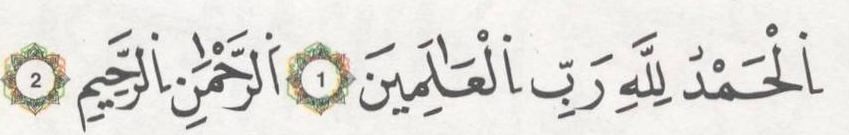 ﺛﻣﻥ 1ﺣﺯﺏ 1ﻧﻘﺯﺓ 1ﺍﻟﺛﻣﻥ 1 ﻓﻲ ﺳﻭﺭﺓ ﺍﻟﺑﻘﺭﺓﺻﻔﺣﺔ 3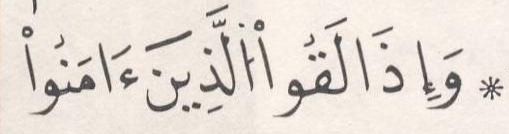 ﺛﻣﻥ 2ﺍﻟﺛﻣﻥ 2 ﻓﻲ ﺳﻭﺭﺓ ﺍﻟﺑﻘﺭﺓﺻﻔﺣﺔ 5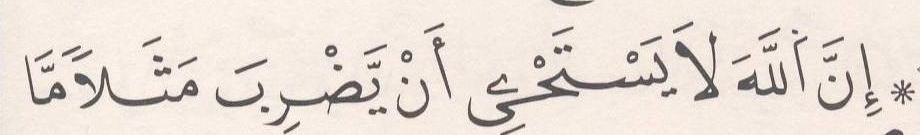 ﺛﻣﻥ 3ﺍﻟﺛﻣﻥ 3 ﻓﻲ ﺳﻭﺭﺓ ﺍﻟﺑﻘﺭﺓﺻﻔﺣﺔ 6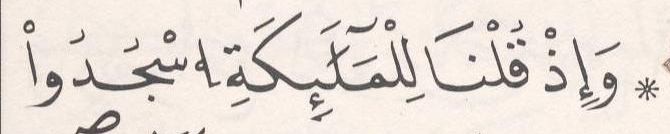 ﺛﻣﻥ 4ﺍﻟﺛﻣﻥ 4 ﻓﻲ ﺳﻭﺭﺓ ﺍﻟﺑﻘﺭﺓﺻﻔﺣﺔ 7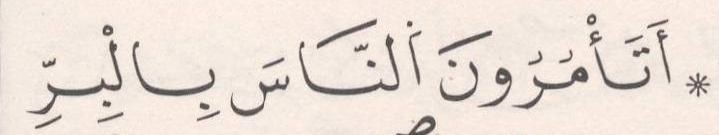 ﺛﻣﻥ 5ﺍﻟﺛﻣﻥ 5 ﻓﻲ ﺳﻭﺭﺓ ﺍﻟﺑﻘﺭﺓﺻﻔﺣﺔ 8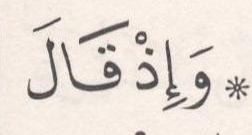 ﺛﻣﻥ 6ﺍﻟﺛﻣﻥ 6 ﻓﻲ ﺳﻭﺭﺓ ﺍﻟﺑﻘﺭﺓﺻﻔﺣﺔ 9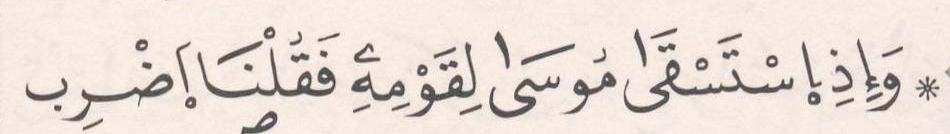 ﺛﻣﻥ 7ﺍﻟﺛﻣﻥ 7 ﻓﻲ ﺳﻭﺭﺓ ﺍﻟﺑﻘﺭﺓﺻﻔﺣﺔ 10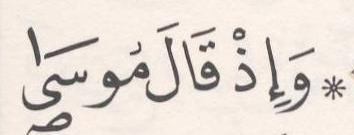 ﺛﻣﻥ 8ﺍﻟﺛﻣﻥ 8 ﻓﻲ ﺳﻭﺭﺓ ﺍﻟﺑﻘﺭﺓﺻﻔﺣﺔ 11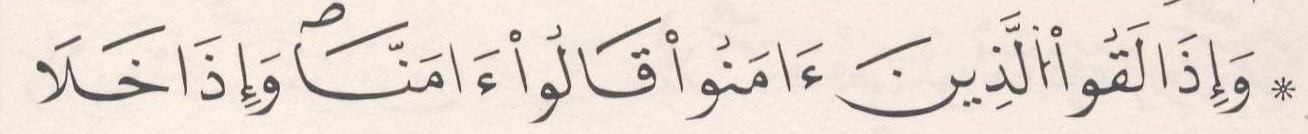 ﺛﻣﻥ 1ﺣﺯﺏ 2ﺍﻟﺛﻣﻥ 9 ﻓﻲ ﺳﻭﺭﺓ ﺍﻟﺑﻘﺭﺓﺻﻔﺣﺔ 13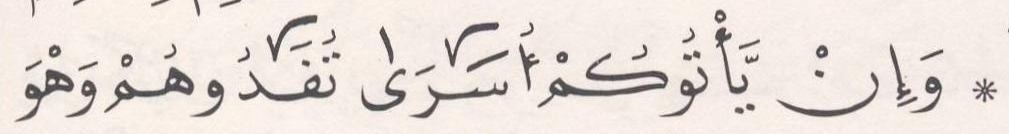 ﺛﻣﻥ 2ﺍﻟﺛﻣﻥ 10 ﻓﻲ ﺳﻭﺭﺓ ﺍﻟﺑﻘﺭﺓﺻﻔﺣﺔ 14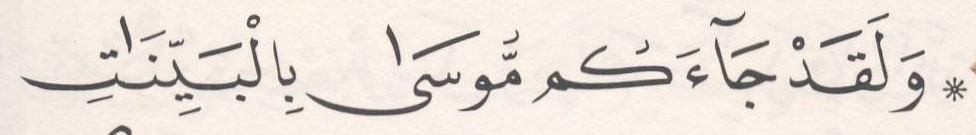 ﺛﻣﻥ 3ﺍﻟﺛﻣﻥ 11 ﻓﻲ ﺳﻭﺭﺓ ﺍﻟﺑﻘﺭﺓﺻﻔﺣﺔ 16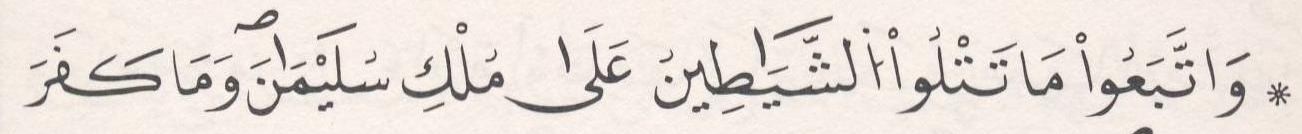 ﺛﻣﻥ 4ﺍﻟﺛﻣﻥ 12 ﻓﻲ ﺳﻭﺭﺓ ﺍﻟﺑﻘﺭﺓﺻﻔﺣﺔ 17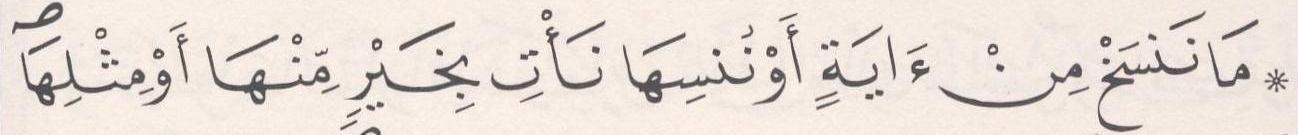 ﺛﻣﻥ 5ﺍﻟﺛﻣﻥ 13 ﻓﻲ ﺳﻭﺭﺓ ﺍﻟﺑﻘﺭﺓﺻﻔﺣﺔ 18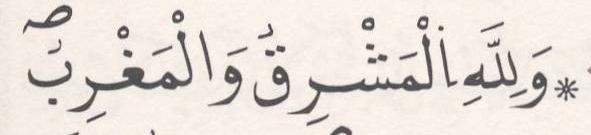 ﺛﻣﻥ 6ﺍﻟﺛﻣﻥ 14 ﻓﻲ ﺳﻭﺭﺓ ﺍﻟﺑﻘﺭﺓﺻﻔﺣﺔ 19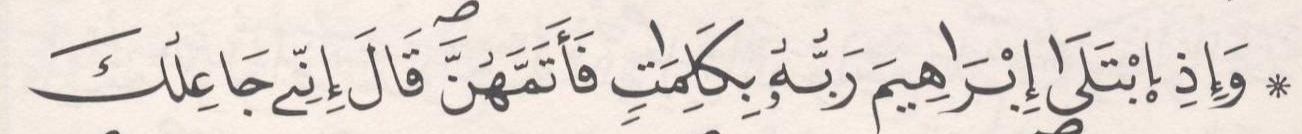 ﺛﻣﻥ 7ﺍﻟﺛﻣﻥ 15 ﻓﻲ ﺳﻭﺭﺓ ﺍﻟﺑﻘﺭﺓﺻﻔﺣﺔ 20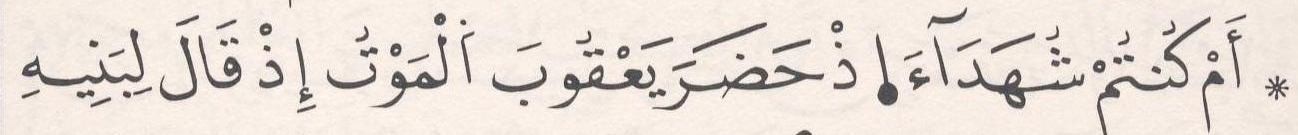 ﺛﻣﻥ 8ﺍﻟﺛﻣﻥ 16 ﻓﻲ ﺳﻭﺭﺓ ﺍﻟﺑﻘﺭﺓﺻﻔﺣﺔ 22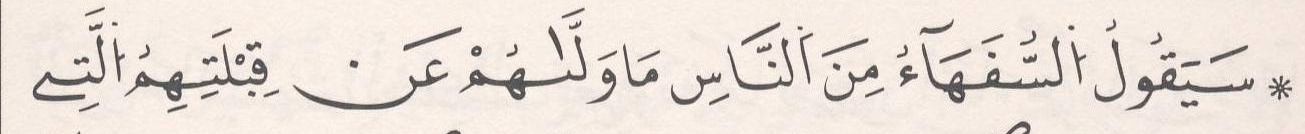 ﺛﻣﻥ 1ﺣﺯﺏ 3ﺍﻟﺛﻣﻥ 17 ﻓﻲ ﺳﻭﺭﺓ ﺍﻟﺑﻘﺭﺓﺻﻔﺣﺔ 23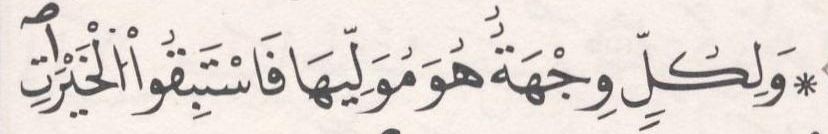 ﺛﻣﻥ 2ﺍﻟﺛﻣﻥ 18 ﻓﻲ ﺳﻭﺭﺓ ﺍﻟﺑﻘﺭﺓﺻﻔﺣﺔ 24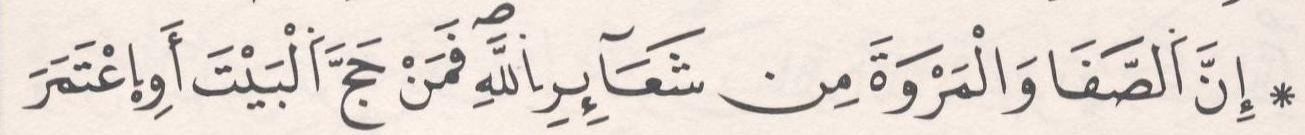 ﺛﻣﻥ 3ﺍﻟﺛﻣﻥ 19 ﻓﻲ ﺳﻭﺭﺓ ﺍﻟﺑﻘﺭﺓﺻﻔﺣﺔ 25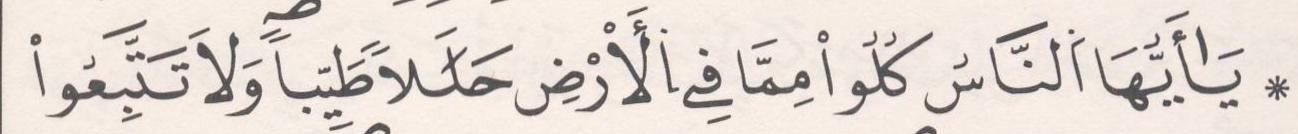 ﺛﻣﻥ 4ﺍﻟﺛﻣﻥ 20 ﻓﻲ ﺳﻭﺭﺓ ﺍﻟﺑﻘﺭﺓﺻﻔﺣﺔ 27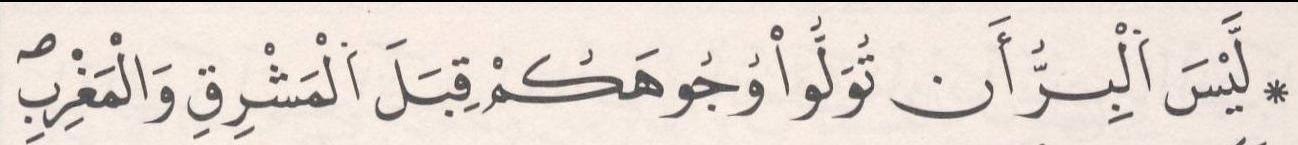 ﺛﻣﻥ 5ﺍﻟﺛﻣﻥ 21 ﻓﻲ ﺳﻭﺭﺓ ﺍﻟﺑﻘﺭﺓﺻﻔﺣﺔ 28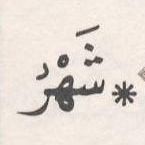 ﺛﻣﻥ 6ﺍﻟﺛﻣﻥ 22 ﻓﻲ ﺳﻭﺭﺓ ﺍﻟﺑﻘﺭﺓﺻﻔﺣﺔ 29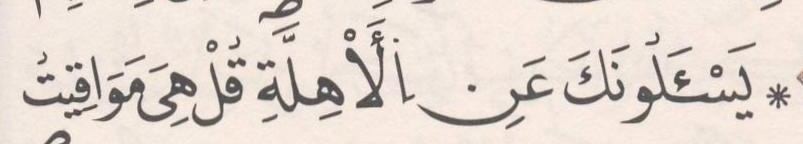 ﺛﻣﻥ 7ﺍﻟﺛﻣﻥ 23 ﻓﻲ ﺳﻭﺭﺓ ﺍﻟﺑﻘﺭﺓﺻﻔﺣﺔ 31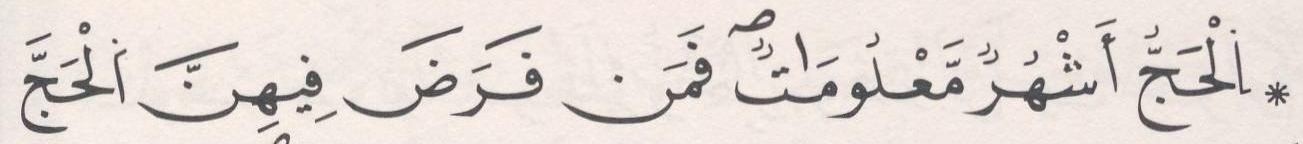 ﺛﻣﻥ 8ﺍﻟﺛﻣﻥ 24 ﻓﻲ ﺳﻭﺭﺓ ﺍﻟﺑﻘﺭﺓﺻﻔﺣﺔ 32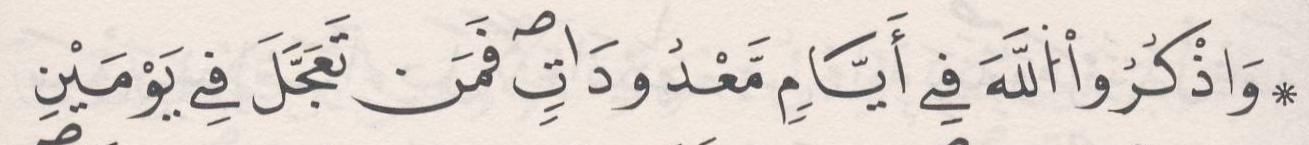 ﺛﻣﻥ 1ﺣﺯﺏ 4ﻧﻘﺯﺓ 2ﺍﻟﺛﻣﻥ 25 ﻓﻲ ﺳﻭﺭﺓ ﺍﻟﺑﻘﺭﺓﺻﻔﺣﺔ 33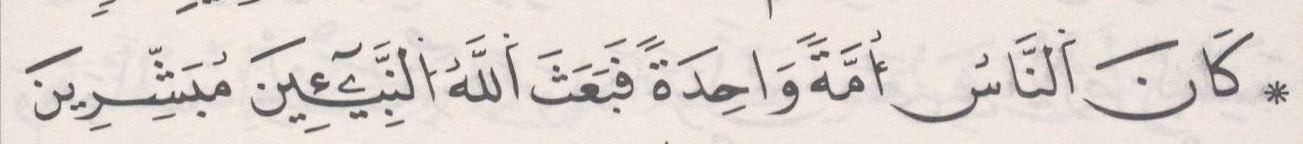 ﺛﻣﻥ 2ﺍﻟﺛﻣﻥ 26 ﻓﻲ ﺳﻭﺭﺓ ﺍﻟﺑﻘﺭﺓﺻﻔﺣﺔ 34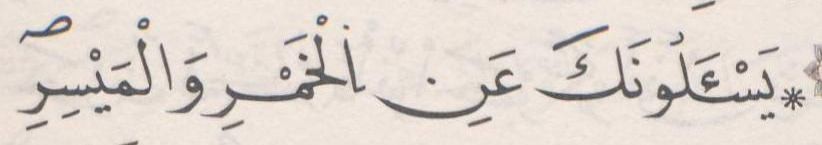 ﺛﻣﻥ 3ﺍﻟﺛﻣﻥ 27 ﻓﻲ ﺳﻭﺭﺓ ﺍﻟﺑﻘﺭﺓﺻﻔﺣﺔ 36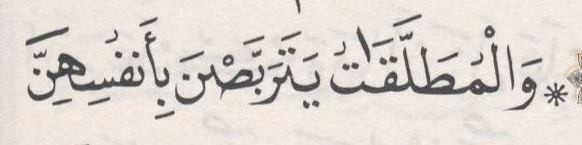 ﺛﻣﻥ 4ﺍﻟﺛﻣﻥ 28 ﻓﻲ ﺳﻭﺭﺓ ﺍﻟﺑﻘﺭﺓﺻﻔﺣﺔ 37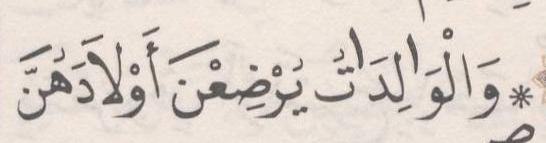 ﺛﻣﻥ 5ﺍﻟﺛﻣﻥ 29 ﻓﻲ ﺳﻭﺭﺓ ﺍﻟﺑﻘﺭﺓﺻﻔﺣﺔ 38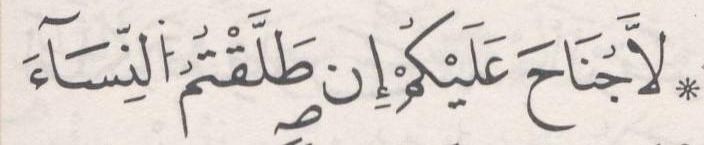 ﺛﻣﻥ 6ﺍﻟﺛﻣﻥ 30 ﻓﻲ ﺳﻭﺭﺓ ﺍﻟﺑﻘﺭﺓﺻﻔﺣﺔ 39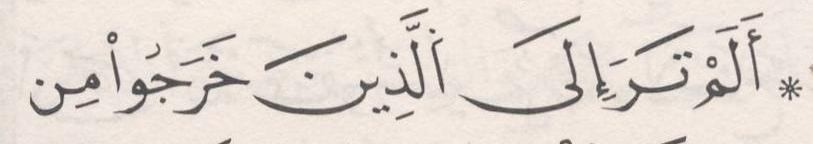 ﺛﻣﻥ 7ﺍﻟﺛﻣﻥ 31 ﻓﻲ ﺳﻭﺭﺓ ﺍﻟﺑﻘﺭﺓﺻﻔﺣﺔ 40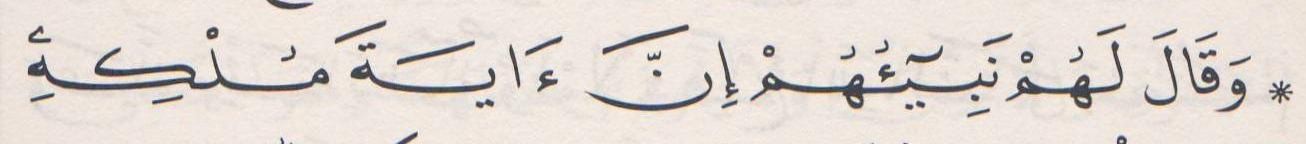 ﺛﻣﻥ 8ﺍﻟﺛﻣﻥ 32 ﻓﻲ ﺳﻭﺭﺓ ﺍﻟﺑﻘﺭﺓﺻﻔﺣﺔ 42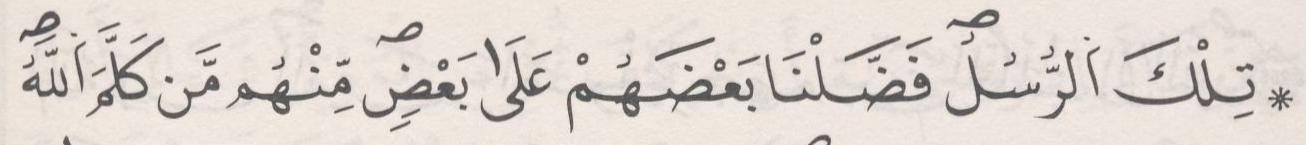 ﺛﻣﻥ 1ﺣﺯﺏ 5ﺍﻟﺛﻣﻥ 33 ﻓﻲ ﺳﻭﺭﺓ ﺍﻟﺑﻘﺭﺓﺻﻔﺣﺔ 43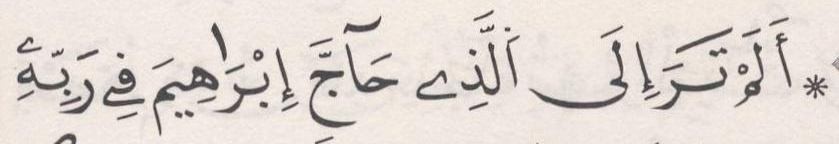 ﺛﻣﻥ 2ﺍﻟﺛﻣﻥ 34 ﻓﻲ ﺳﻭﺭﺓ ﺍﻟﺑﻘﺭﺓﺻﻔﺣﺔ 44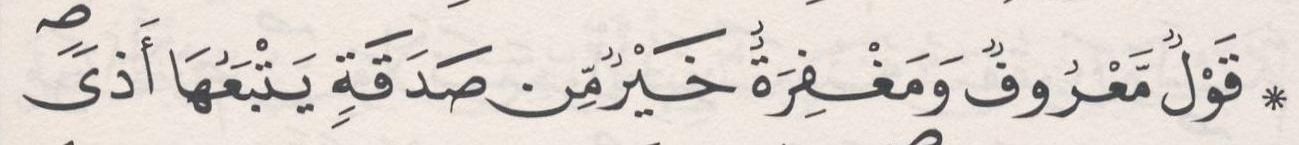 ﺛﻣﻥ 3ﺍﻟﺛﻣﻥ 35 ﻓﻲ ﺳﻭﺭﺓ ﺍﻟﺑﻘﺭﺓﺻﻔﺣﺔ 45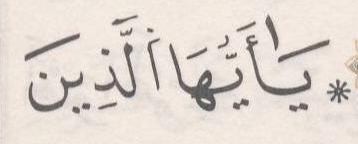 ﺛﻣﻥ 4ﺍﻟﺛﻣﻥ 36 ﻓﻲ ﺳﻭﺭﺓ ﺍﻟﺑﻘﺭﺓﺻﻔﺣﺔ 46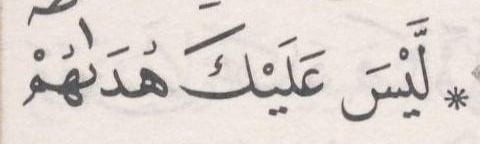 ﺛﻣﻥ 5ﺍﻟﺛﻣﻥ 37 ﻓﻲ ﺳﻭﺭﺓ ﺍﻟﺑﻘﺭﺓﺻﻔﺣﺔ 48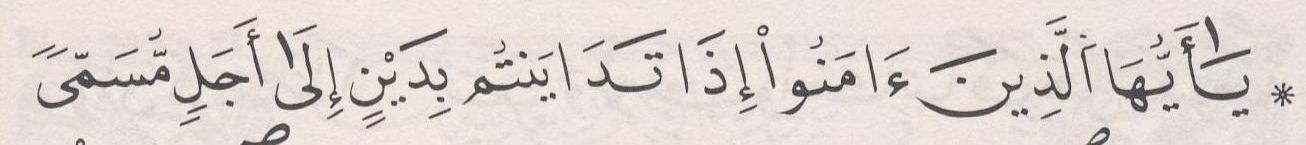 ﺛﻣﻥ 6ﺍﻟﺛﻣﻥ 38 ﻓﻲ ﺳﻭﺭﺓ ﺍﻟﺑﻘﺭﺓﺻﻔﺣﺔ 49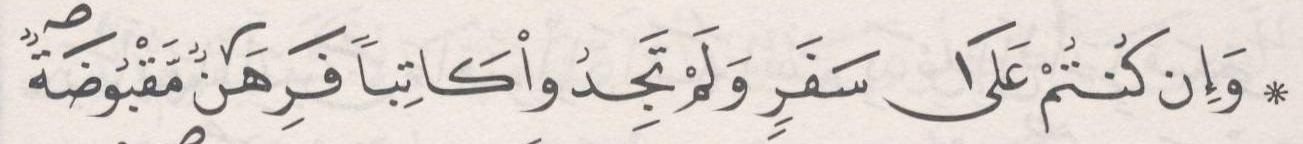 ﺛﻣﻥ 7ﺍﻟﺛﻣﻥ 1 ﻓﻲ ﺳﻭﺭﺓ ﺁﻝ ﻋﻣﺭﺍﻥﺻﻔﺣﺔ 50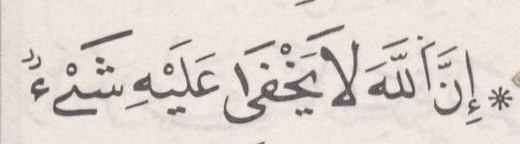 ﺛﻣﻥ 8ﺍﻟﺛﻣﻥ 2 ﻓﻲ ﺳﻭﺭﺓ ﺁﻝ ﻋﻣﺭﺍﻥﺻﻔﺣﺔ 51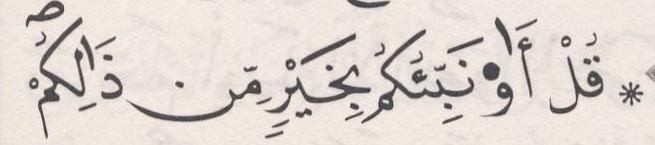 ﺛﻣﻥ 1ﺣﺯﺏ 6ﺍﻟﺛﻣﻥ 3 ﻓﻲ ﺳﻭﺭﺓ ﺁﻝ ﻋﻣﺭﺍﻥﺻﻔﺣﺔ 53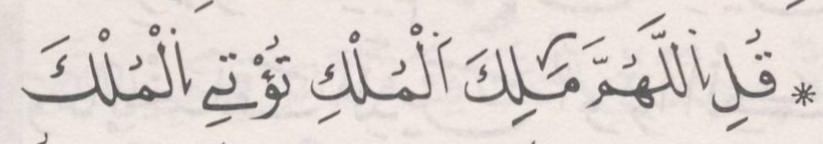 ﺛﻣﻥ 2ﺍﻟﺛﻣﻥ 4 ﻓﻲ ﺳﻭﺭﺓ ﺁﻝ ﻋﻣﺭﺍﻥﺻﻔﺣﺔ 54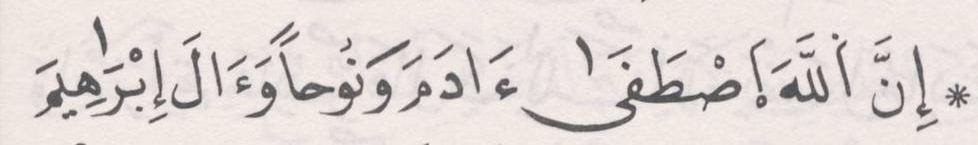 ﺛﻣﻥ 3ﺍﻟﺛﻣﻥ 5 ﻓﻲ ﺳﻭﺭﺓ ﺁﻝ ﻋﻣﺭﺍﻥﺻﻔﺣﺔ 55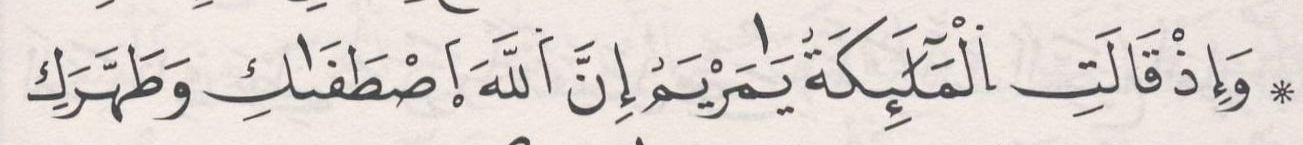 ﺛﻣﻥ 4ﺍﻟﺛﻣﻥ 6 ﻓﻲ ﺳﻭﺭﺓ ﺁﻝ ﻋﻣﺭﺍﻥﺻﻔﺣﺔ 56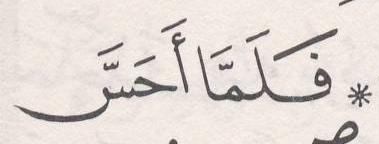 ﺛﻣﻥ 5ﺍﻟﺛﻣﻥ 7 ﻓﻲ ﺳﻭﺭﺓ ﺁﻝ ﻋﻣﺭﺍﻥﺻﻔﺣﺔ 58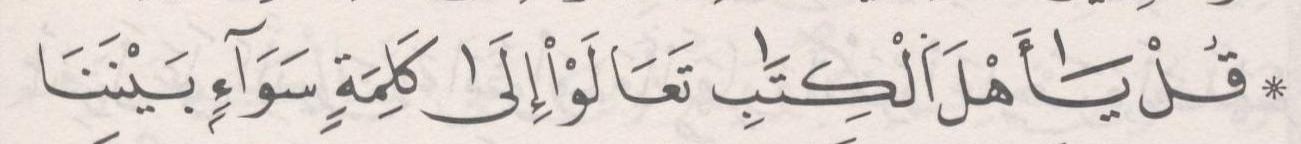 ﺛﻣﻥ 6ﺍﻟﺛﻣﻥ 8 ﻓﻲ ﺳﻭﺭﺓ ﺁﻝ ﻋﻣﺭﺍﻥﺻﻔﺣﺔ 59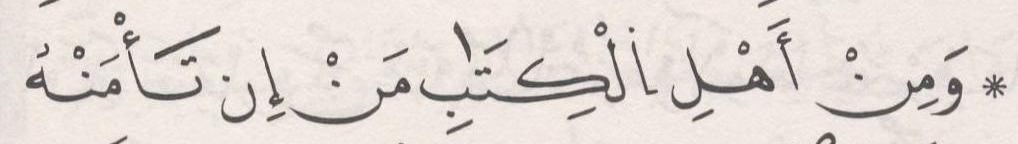 ﺛﻣﻥ 7ﺍﻟﺛﻣﻥ 9 ﻓﻲ ﺳﻭﺭﺓ ﺁﻝ ﻋﻣﺭﺍﻥﺻﻔﺣﺔ 60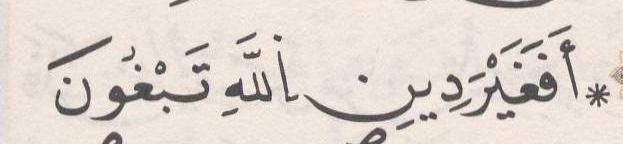 ﺛﻣﻥ 8ﺍﻟﺛﻣﻥ 10 ﻓﻲ ﺳﻭﺭﺓ ﺁﻝ ﻋﻣﺭﺍﻥﺻﻔﺣﺔ 62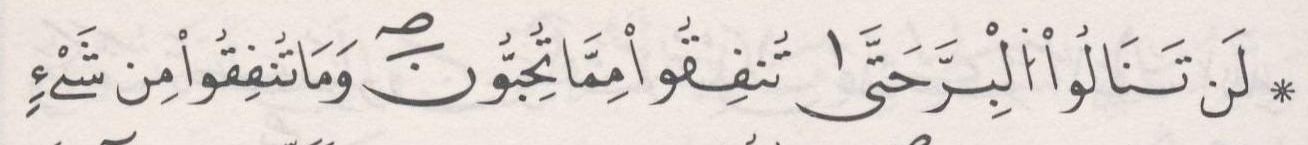 ﺛﻣﻥ 1ﺣﺯﺏ 7ﻧﻘﺯﺓ 3ﺍﻟﺛﻣﻥ 11 ﻓﻲ ﺳﻭﺭﺓ ﺁﻝ ﻋﻣﺭﺍﻥﺻﻔﺣﺔ 63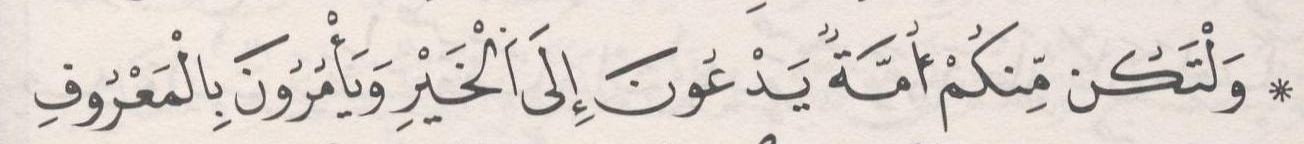 ﺛﻣﻥ 2ﺍﻟﺛﻣﻥ 12 ﻓﻲ ﺳﻭﺭﺓ ﺁﻝ ﻋﻣﺭﺍﻥﺻﻔﺣﺔ 64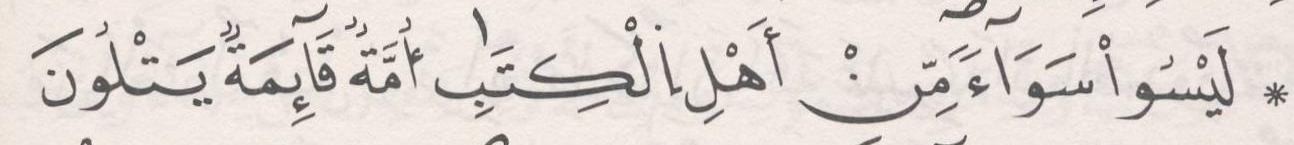 ﺛﻣﻥ 3ﺍﻟﺛﻣﻥ 13 ﻓﻲ ﺳﻭﺭﺓ ﺁﻝ ﻋﻣﺭﺍﻥﺻﻔﺣﺔ 65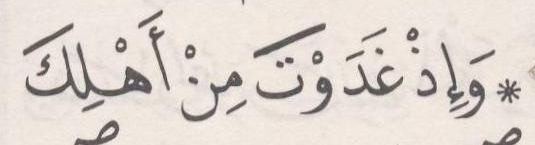 ﺛﻣﻥ 4ﺍﻟﺛﻣﻥ 14 ﻓﻲ ﺳﻭﺭﺓ ﺁﻝ ﻋﻣﺭﺍﻥﺻﻔﺣﺔ 67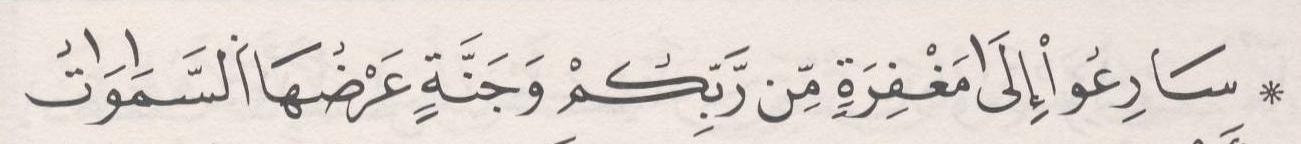 ﺛﻣﻥ 5ﺍﻟﺛﻣﻥ 15 ﻓﻲ ﺳﻭﺭﺓ ﺁﻝ ﻋﻣﺭﺍﻥﺻﻔﺣﺔ 68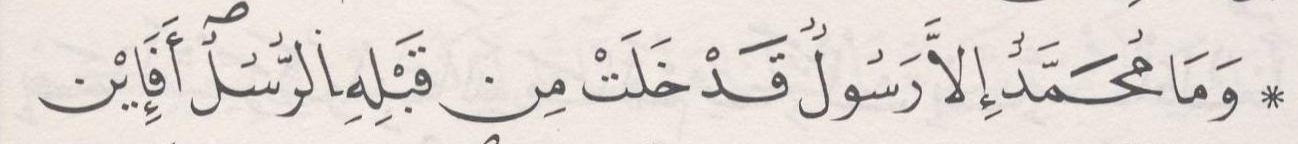 ﺛﻣﻥ 6ﺍﻟﺛﻣﻥ 16 ﻓﻲ ﺳﻭﺭﺓ ﺁﻝ ﻋﻣﺭﺍﻥﺻﻔﺣﺔ 69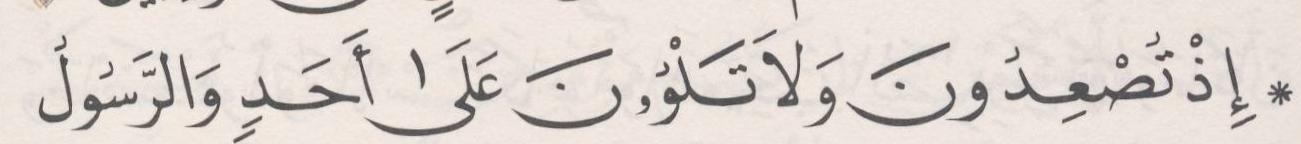 ﺛﻣﻥ 7ﺍﻟﺛﻣﻥ 17 ﻓﻲ ﺳﻭﺭﺓ ﺁﻝ ﻋﻣﺭﺍﻥﺻﻔﺣﺔ 71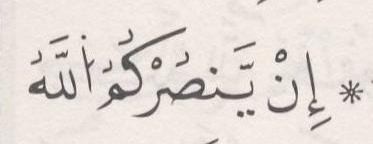 ﺛﻣﻥ 8ﺍﻟﺛﻣﻥ 18 ﻓﻲ ﺳﻭﺭﺓ ﺁﻝ ﻋﻣﺭﺍﻥﺻﻔﺣﺔ 72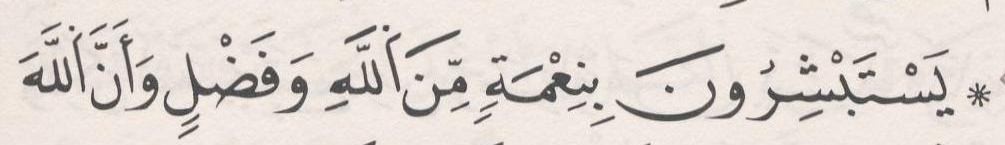 ﺛﻣﻥ 1ﺣﺯﺏ 8ﺍﻟﺛﻣﻥ 19 ﻓﻲ ﺳﻭﺭﺓ ﺁﻝ ﻋﻣﺭﺍﻥﺻﻔﺣﺔ 73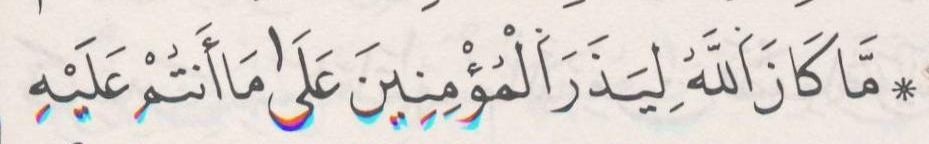 ﺛﻣﻥ 2ﺍﻟﺛﻣﻥ 20 ﻓﻲ ﺳﻭﺭﺓ ﺁﻝ ﻋﻣﺭﺍﻥﺻﻔﺣﺔ 74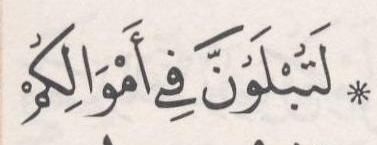 ﺛﻣﻥ 3ﺍﻟﺛﻣﻥ 21 ﻓﻲ ﺳﻭﺭﺓ ﺁﻝ ﻋﻣﺭﺍﻥﺻﻔﺣﺔ 76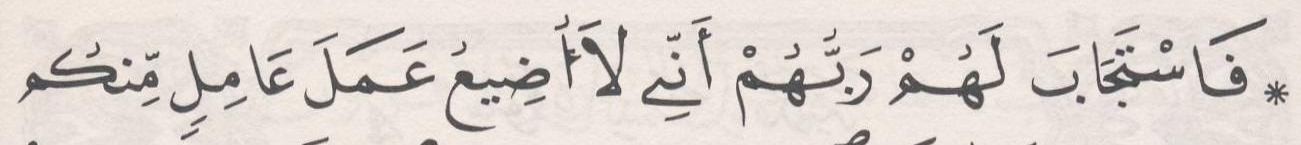 ﺛﻣﻥ 4ﺍﻟﺛﻣﻥ 1 ﻓﻲ ﺳﻭﺭﺓ ﺍﻟﻧﺳﺎءﺻﻔﺣﺔ 77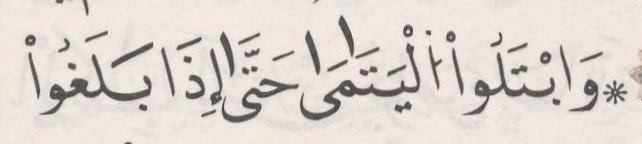 ﺛﻣﻥ 5ﺍﻟﺛﻣﻥ 2 ﻓﻲ ﺳﻭﺭﺓ ﺍﻟﻧﺳﺎءﺻﻔﺣﺔ 78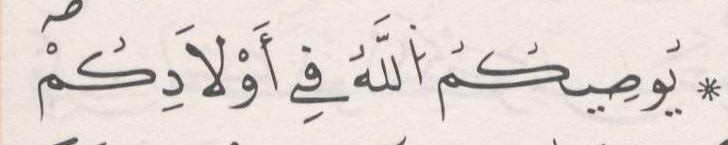 ﺛﻣﻥ 6ﺍﻟﺛﻣﻥ 3 ﻓﻲ ﺳﻭﺭﺓ ﺍﻟﻧﺳﺎءﺻﻔﺣﺔ 79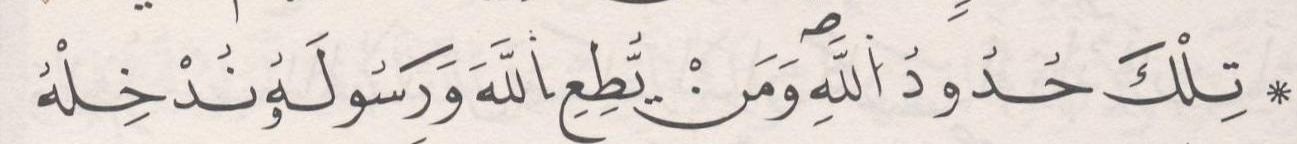 ﺛﻣﻥ 7ﺍﻟﺛﻣﻥ 4 ﻓﻲ ﺳﻭﺭﺓ ﺍﻟﻧﺳﺎءﺻﻔﺣﺔ 80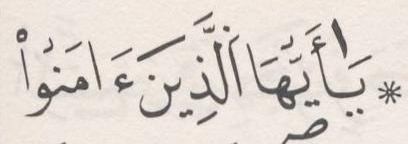 ﺛﻣﻥ 8ﺍﻟﺛﻣﻥ 5 ﻓﻲ ﺳﻭﺭﺓ ﺍﻟﻧﺳﺎءﺻﻔﺣﺔ 82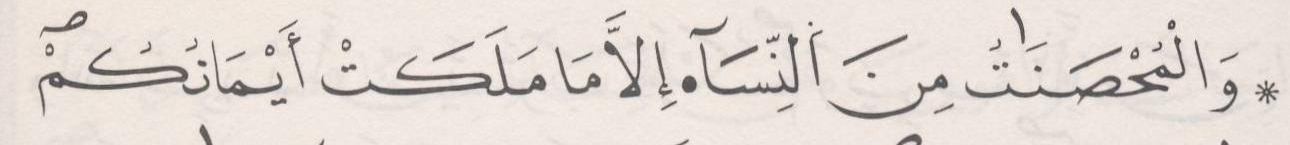 ﺛﻣﻥ 1ﺣﺯﺏ 9ﺍﻟﺛﻣﻥ 6 ﻓﻲ ﺳﻭﺭﺓ ﺍﻟﻧﺳﺎءﺻﻔﺣﺔ 83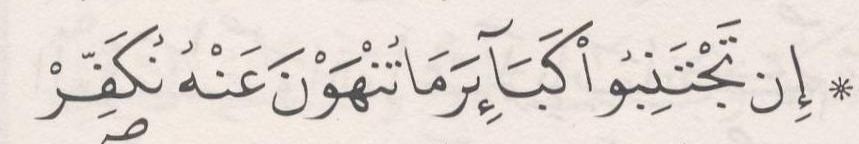 ﺛﻣﻥ 2ﺍﻟﺛﻣﻥ 7 ﻓﻲ ﺳﻭﺭﺓ ﺍﻟﻧﺳﺎءﺻﻔﺣﺔ 84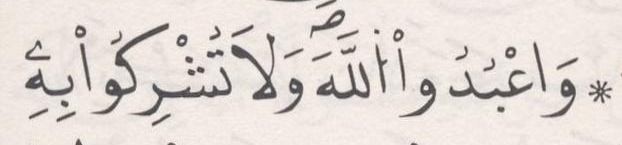 ﺛﻣﻥ 3ﺍﻟﺛﻣﻥ 8 ﻓﻲ ﺳﻭﺭﺓ ﺍﻟﻧﺳﺎءﺻﻔﺣﺔ 86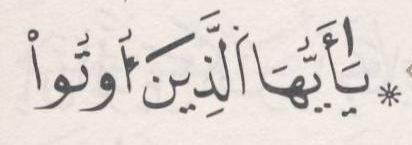 ﺛﻣﻥ 4ﺍﻟﺛﻣﻥ 9 ﻓﻲ ﺳﻭﺭﺓ ﺍﻟﻧﺳﺎءﺻﻔﺣﺔ 87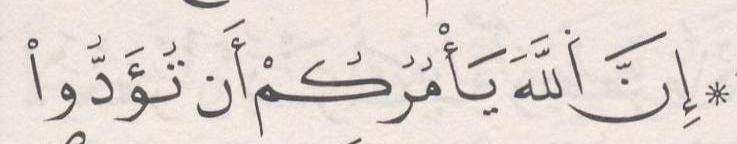 ﺛﻣﻥ 5ﺍﻟﺛﻣﻥ 10 ﻓﻲ ﺳﻭﺭﺓ ﺍﻟﻧﺳﺎءﺻﻔﺣﺔ 88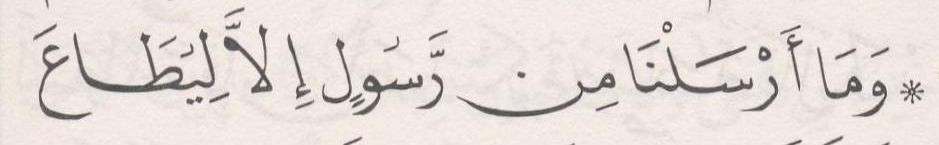 ﺛﻣﻥ 6ﺍﻟﺛﻣﻥ 11 ﻓﻲ ﺳﻭﺭﺓ ﺍﻟﻧﺳﺎءﺻﻔﺣﺔ 89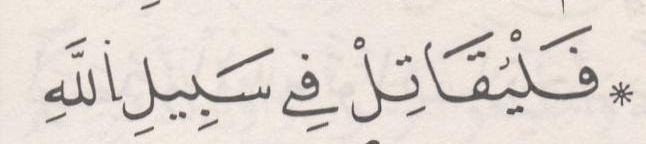 ﺛﻣﻥ 7ﺍﻟﺛﻣﻥ 12 ﻓﻲ ﺳﻭﺭﺓ ﺍﻟﻧﺳﺎءﺻﻔﺣﺔ 90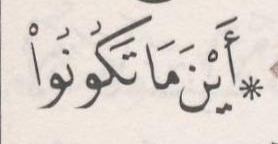 ﺛﻣﻥ 8ﺍﻟﺛﻣﻥ 13 ﻓﻲ ﺳﻭﺭﺓ ﺍﻟﻧﺳﺎءﺻﻔﺣﺔ 92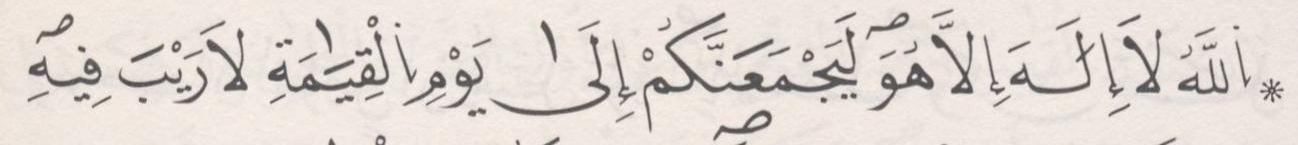 ﺛﻣﻥ 1ﺣﺯﺏ 10ﻧﻘﺯﺓ 4ﺍﻟﺛﻣﻥ 14 ﻓﻲ ﺳﻭﺭﺓ ﺍﻟﻧﺳﺎءﺻﻔﺣﺔ 93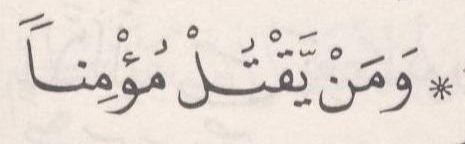 ﺛﻣﻥ 2ﺍﻟﺛﻣﻥ 15 ﻓﻲ ﺳﻭﺭﺓ ﺍﻟﻧﺳﺎءﺻﻔﺣﺔ 94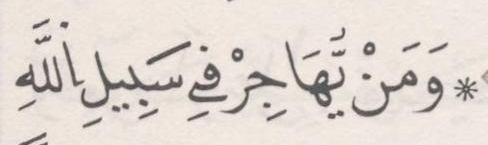 ﺛﻣﻥ 3ﺍﻟﺛﻣﻥ 16 ﻓﻲ ﺳﻭﺭﺓ ﺍﻟﻧﺳﺎءﺻﻔﺣﺔ 95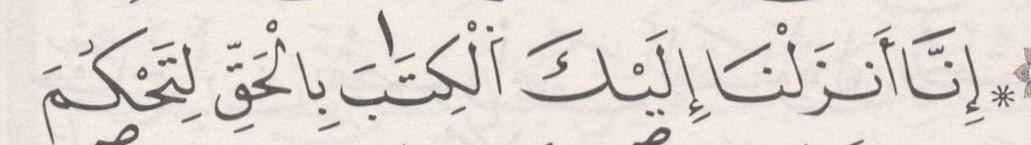 ﺛﻣﻥ 4ﺍﻟﺛﻣﻥ 17 ﻓﻲ ﺳﻭﺭﺓ ﺍﻟﻧﺳﺎءﺻﻔﺣﺔ 97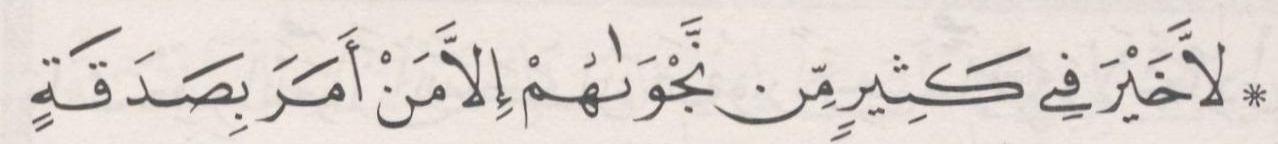 ﺛﻣﻥ 5ﺍﻟﺛﻣﻥ 18 ﻓﻲ ﺳﻭﺭﺓ ﺍﻟﻧﺳﺎءﺻﻔﺣﺔ 98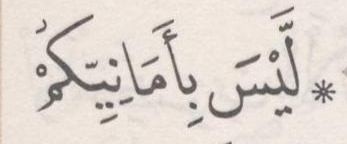 ﺛﻣﻥ 6ﺍﻟﺛﻣﻥ 19 ﻓﻲ ﺳﻭﺭﺓ ﺍﻟﻧﺳﺎءﺻﻔﺣﺔ 99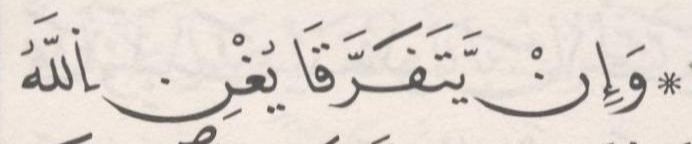 ﺛﻣﻥ 7ﺍﻟﺛﻣﻥ 20 ﻓﻲ ﺳﻭﺭﺓ ﺍﻟﻧﺳﺎءﺻﻔﺣﺔ 100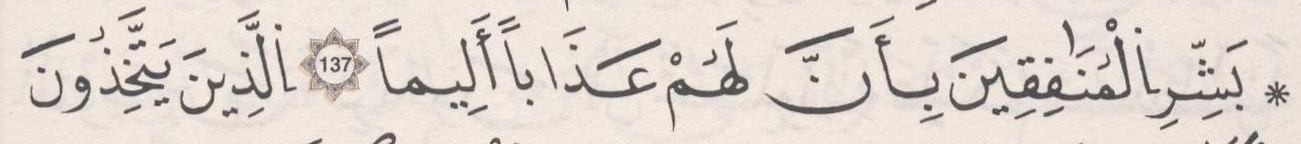 ﺛﻣﻥ 8ﺍﻟﺛﻣﻥ 21 ﻓﻲ ﺳﻭﺭﺓ ﺍﻟﻧﺳﺎءﺻﻔﺣﺔ 102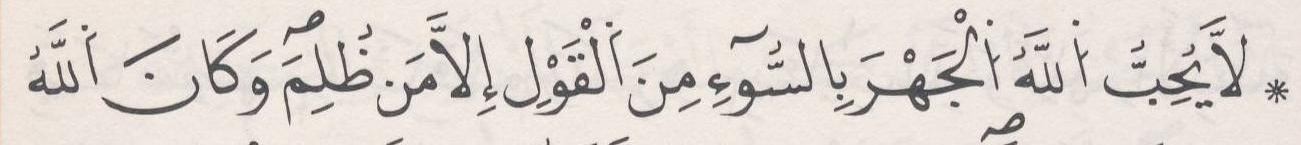 ﺛﻣﻥ 1ﺣﺯﺏ 11ﺍﻟﺛﻣﻥ 22 ﻓﻲ ﺳﻭﺭﺓ ﺍﻟﻧﺳﺎءﺻﻔﺣﺔ 103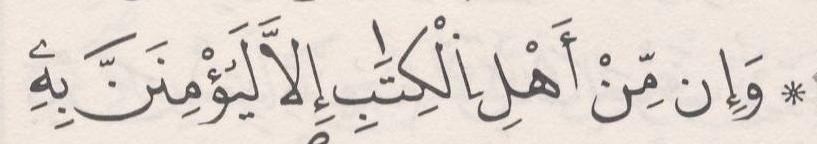 ﺛﻣﻥ 2ﺍﻟﺛﻣﻥ 23 ﻓﻲ ﺳﻭﺭﺓ ﺍﻟﻧﺳﺎءﺻﻔﺣﺔ 104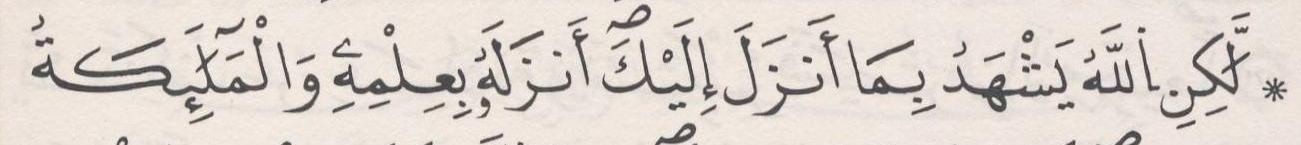 ﺛﻣﻥ 3ﺍﻟﺛﻣﻥ 24 ﻓﻲ ﺳﻭﺭﺓ ﺍﻟﻧﺳﺎءﺻﻔﺣﺔ 105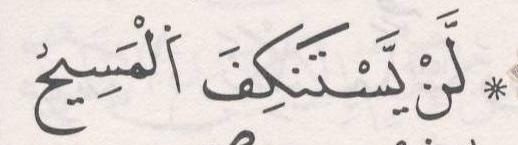 ﺛﻣﻥ 4ﺍﻟﺛﻣﻥ 1 ﻓﻲ ﺳﻭﺭﺓ ﺍﻟﻣﺎﺋﺩﺓﺻﻔﺣﺔ 107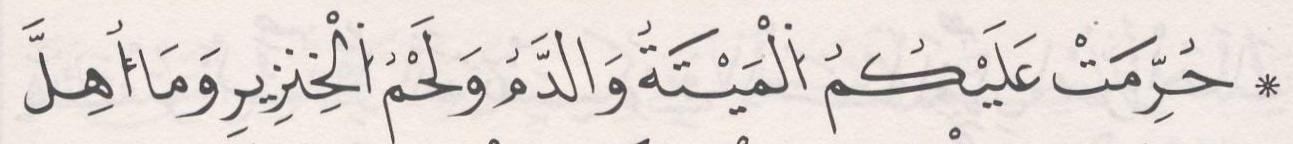 ﺛﻣﻥ 5ﺍﻟﺛﻣﻥ 2 ﻓﻲ ﺳﻭﺭﺓ ﺍﻟﻣﺎﺋﺩﺓﺻﻔﺣﺔ 108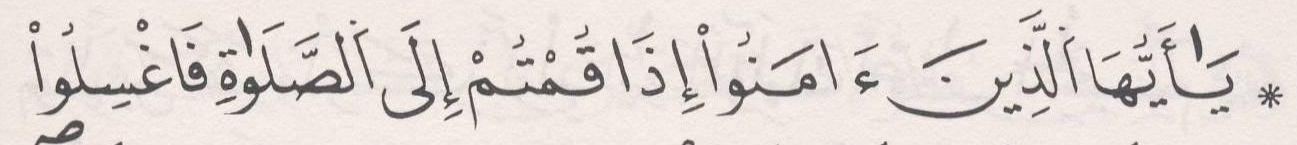 ﺛﻣﻥ 6ﺍﻟﺛﻣﻥ 3 ﻓﻲ ﺳﻭﺭﺓ ﺍﻟﻣﺎﺋﺩﺓﺻﻔﺣﺔ 109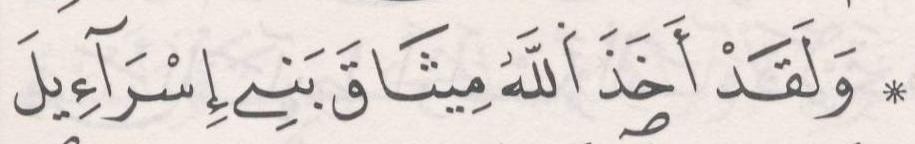 ﺛﻣﻥ 7ﺍﻟﺛﻣﻥ 4 ﻓﻲ ﺳﻭﺭﺓ ﺍﻟﻣﺎﺋﺩﺓﺻﻔﺣﺔ 110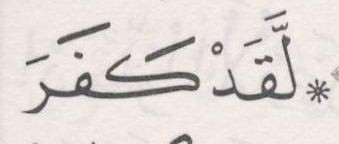 ﺛﻣﻥ 8ﺍﻟﺛﻣﻥ 5 ﻓﻲ ﺳﻭﺭﺓ ﺍﻟﻣﺎﺋﺩﺓﺻﻔﺣﺔ 111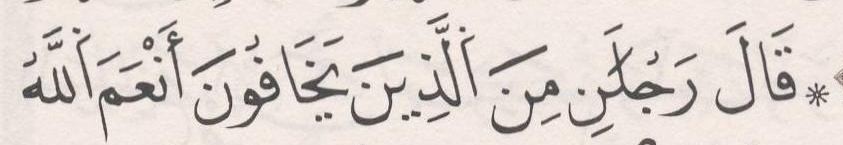 ﺛﻣﻥ 1ﺣﺯﺏ 12ﺍﻟﺛﻣﻥ 6 ﻓﻲ ﺳﻭﺭﺓ ﺍﻟﻣﺎﺋﺩﺓﺻﻔﺣﺔ 113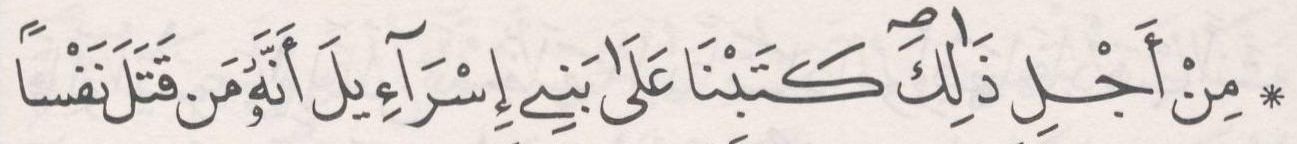 ﺛﻣﻥ 2ﺍﻟﺛﻣﻥ 7 ﻓﻲ ﺳﻭﺭﺓ ﺍﻟﻣﺎﺋﺩﺓﺻﻔﺣﺔ 114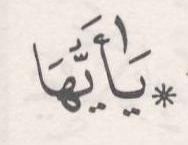 ﺛﻣﻥ 3ﺍﻟﺛﻣﻥ 8 ﻓﻲ ﺳﻭﺭﺓ ﺍﻟﻣﺎﺋﺩﺓﺻﻔﺣﺔ 115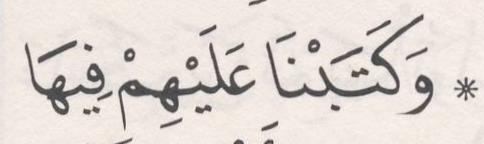 ﺛﻣﻥ 4ﺍﻟﺛﻣﻥ 9 ﻓﻲ ﺳﻭﺭﺓ ﺍﻟﻣﺎﺋﺩﺓﺻﻔﺣﺔ 116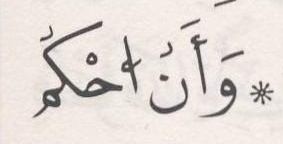 ﺛﻣﻥ 5ﺍﻟﺛﻣﻥ 10 ﻓﻲ ﺳﻭﺭﺓ ﺍﻟﻣﺎﺋﺩﺓﺻﻔﺣﺔ 118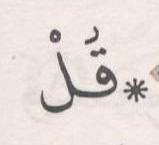 ﺛﻣﻥ 6ﺍﻟﺛﻣﻥ 11 ﻓﻲ ﺳﻭﺭﺓ ﺍﻟﻣﺎﺋﺩﺓﺻﻔﺣﺔ 119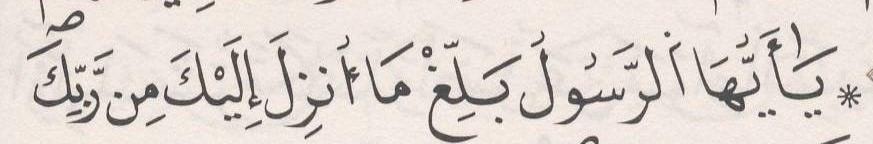 ﺛﻣﻥ 7ﺍﻟﺛﻣﻥ 12 ﻓﻲ ﺳﻭﺭﺓ ﺍﻟﻣﺎﺋﺩﺓﺻﻔﺣﺔ 121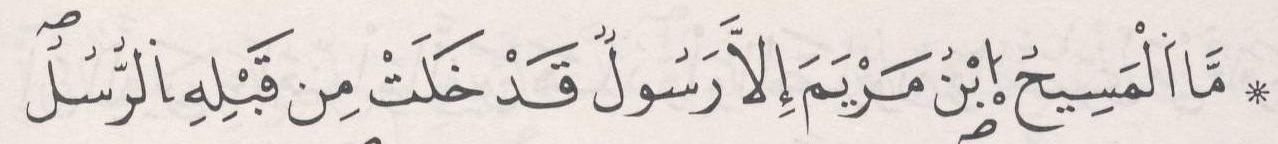 ﺛﻣﻥ 8ﺍﻟﺛﻣﻥ 13 ﻓﻲ ﺳﻭﺭﺓ ﺍﻟﻣﺎﺋﺩﺓﺻﻔﺣﺔ 122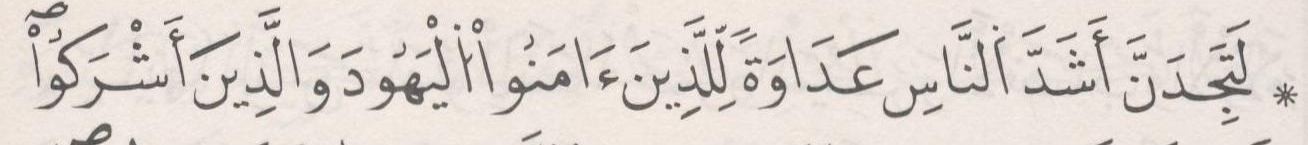 ﺛﻣﻥ 1ﺣﺯﺏ 13ﻧﻘﺯﺓ 5ﺍﻟﺛﻣﻥ 14 ﻓﻲ ﺳﻭﺭﺓ ﺍﻟﻣﺎﺋﺩﺓﺻﻔﺣﺔ 123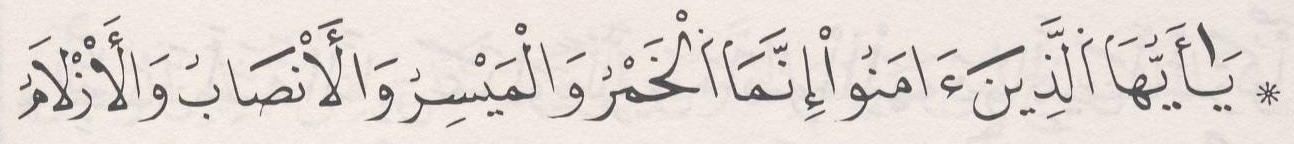 ﺛﻣﻥ 2ﺍﻟﺛﻣﻥ 15 ﻓﻲ ﺳﻭﺭﺓ ﺍﻟﻣﺎﺋﺩﺓﺻﻔﺣﺔ 124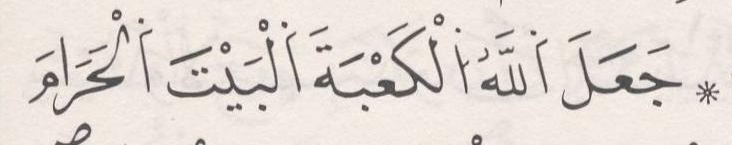 ﺛﻣﻥ 3ﺍﻟﺛﻣﻥ 16 ﻓﻲ ﺳﻭﺭﺓ ﺍﻟﻣﺎﺋﺩﺓﺻﻔﺣﺔ 125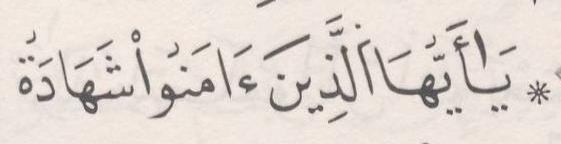 ﺛﻣﻥ 4ﺍﻟﺛﻣﻥ 17 ﻓﻲ ﺳﻭﺭﺓ ﺍﻟﻣﺎﺋﺩﺓﺻﻔﺣﺔ 126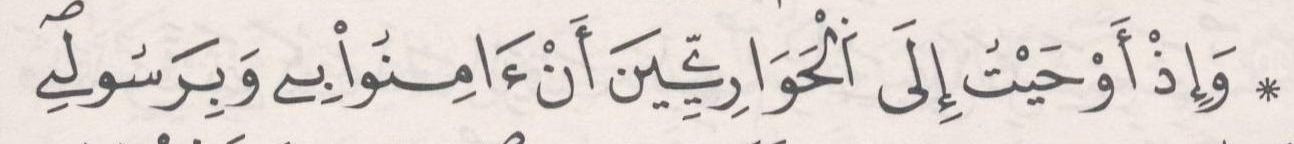 ﺛﻣﻥ 5ﺍﻟﺛﻣﻥ 1 ﻓﻲ ﺳﻭﺭﺓ ﺍﻷﻧﻌﺎﻡﺻﻔﺣﺔ 128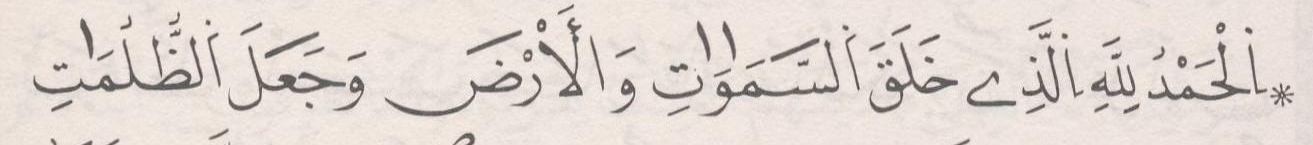 ﺛﻣﻥ 6ﺍﻟﺛﻣﻥ 2 ﻓﻲ ﺳﻭﺭﺓ ﺍﻷﻧﻌﺎﻡﺻﻔﺣﺔ 129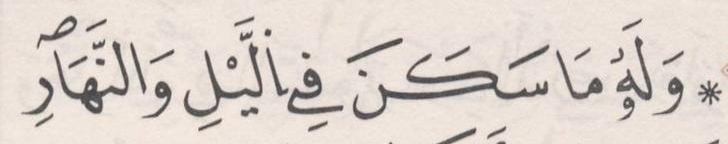 ﺛﻣﻥ 7ﺍﻟﺛﻣﻥ 3 ﻓﻲ ﺳﻭﺭﺓ ﺍﻷﻧﻌﺎﻡﺻﻔﺣﺔ 130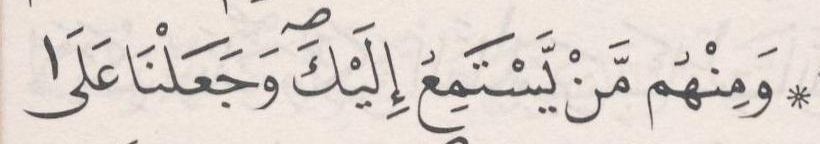 ﺛﻣﻥ 8ﺍﻟﺛﻣﻥ 4 ﻓﻲ ﺳﻭﺭﺓ ﺍﻷﻧﻌﺎﻡﺻﻔﺣﺔ 132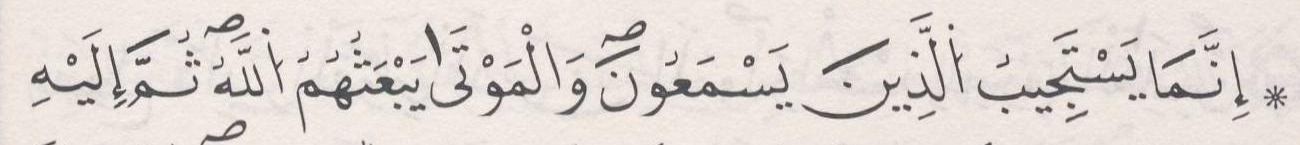 ﺛﻣﻥ 1ﺣﺯﺏ 14ﺍﻟﺛﻣﻥ 5 ﻓﻲ ﺳﻭﺭﺓ ﺍﻷﻧﻌﺎﻡﺻﻔﺣﺔ 133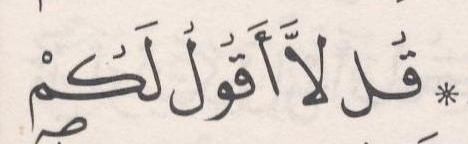 ﺛﻣﻥ 2ﺍﻟﺛﻣﻥ 6 ﻓﻲ ﺳﻭﺭﺓ ﺍﻷﻧﻌﺎﻡﺻﻔﺣﺔ 134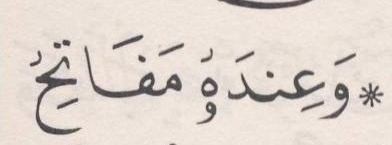 ﺛﻣﻥ 3ﺍﻟﺛﻣﻥ 7 ﻓﻲ ﺳﻭﺭﺓ ﺍﻷﻧﻌﺎﻡﺻﻔﺣﺔ 136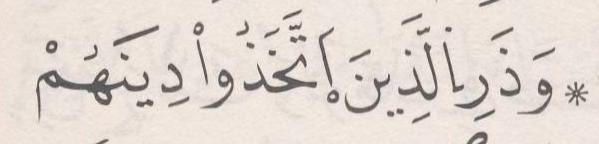 ﺛﻣﻥ 4ﺍﻟﺛﻣﻥ 8 ﻓﻲ ﺳﻭﺭﺓ ﺍﻷﻧﻌﺎﻡﺻﻔﺣﺔ 137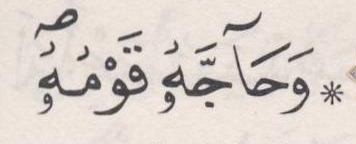 ﺛﻣﻥ 5ﺍﻟﺛﻣﻥ 9 ﻓﻲ ﺳﻭﺭﺓ ﺍﻷﻧﻌﺎﻡﺻﻔﺣﺔ 139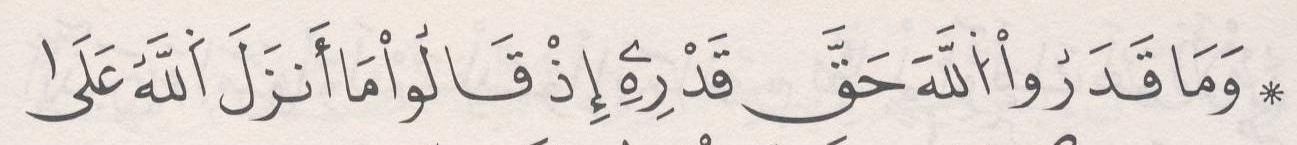 ﺛﻣﻥ 6ﺍﻟﺛﻣﻥ 10 ﻓﻲ ﺳﻭﺭﺓ ﺍﻷﻧﻌﺎﻡﺻﻔﺣﺔ 140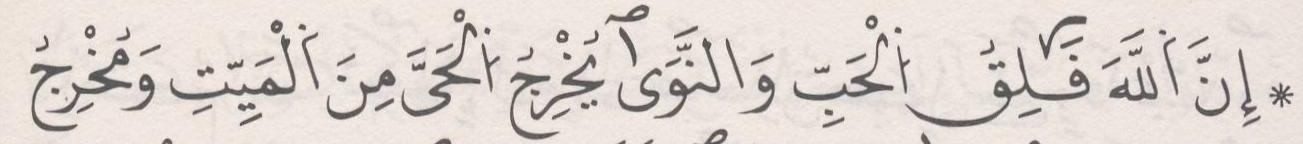 ﺛﻣﻥ 7ﺍﻟﺛﻣﻥ 11 ﻓﻲ ﺳﻭﺭﺓ ﺍﻷﻧﻌﺎﻡﺻﻔﺣﺔ 140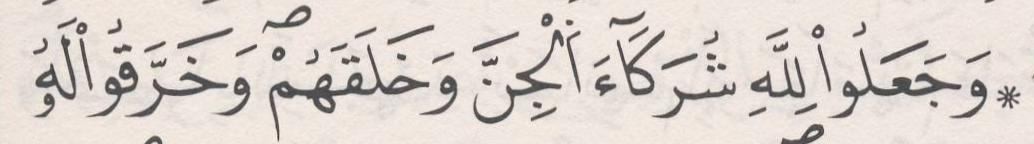 ﺛﻣﻥ 8ﺍﻟﺛﻣﻥ 12 ﻓﻲ ﺳﻭﺭﺓ ﺍﻷﻧﻌﺎﻡﺻﻔﺣﺔ 142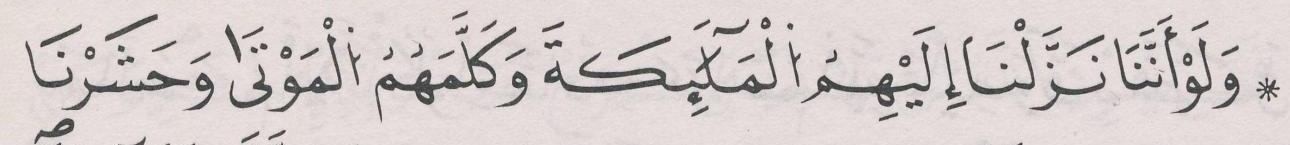 ﺛﻣﻥ 1ﺣﺯﺏ 15ﺍﻟﺛﻣﻥ 13 ﻓﻲ ﺳﻭﺭﺓ ﺍﻷﻧﻌﺎﻡﺻﻔﺣﺔ 143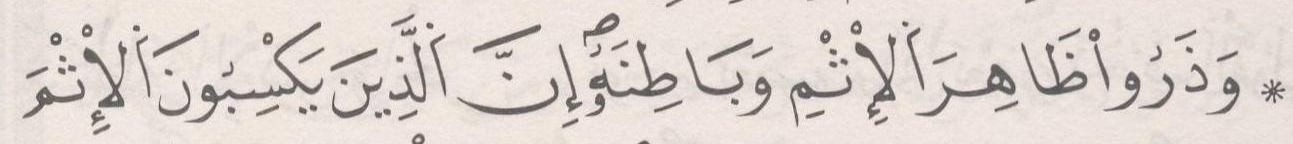 ﺛﻣﻥ 2ﺍﻟﺛﻣﻥ 14 ﻓﻲ ﺳﻭﺭﺓ ﺍﻷﻧﻌﺎﻡﺻﻔﺣﺔ 144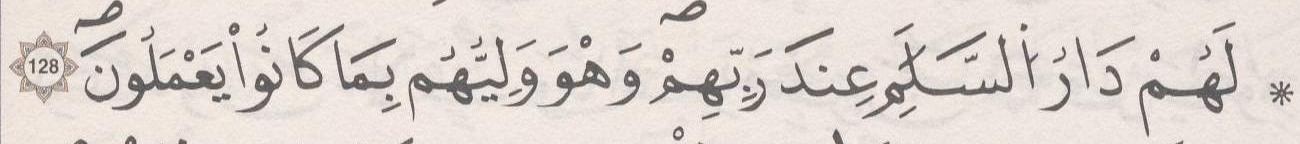 ﺛﻣﻥ 3ﺍﻟﺛﻣﻥ 15 ﻓﻲ ﺳﻭﺭﺓ ﺍﻷﻧﻌﺎﻡﺻﻔﺣﺔ 145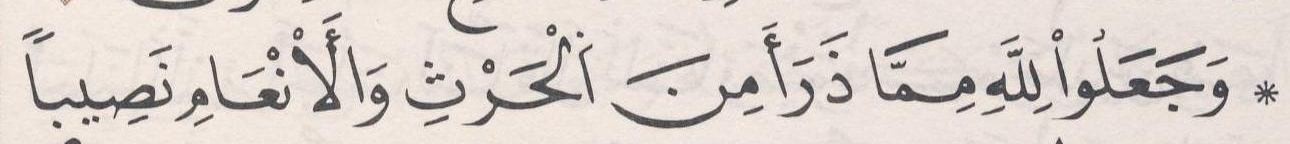 ﺛﻣﻥ 4ﺍﻟﺛﻣﻥ 16 ﻓﻲ ﺳﻭﺭﺓ ﺍﻷﻧﻌﺎﻡﺻﻔﺣﺔ 146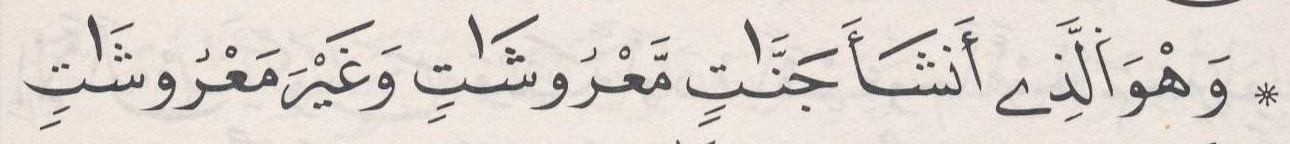 ﺛﻣﻥ 5ﺍﻟﺛﻣﻥ 17 ﻓﻲ ﺳﻭﺭﺓ ﺍﻷﻧﻌﺎﻡﺻﻔﺣﺔ 147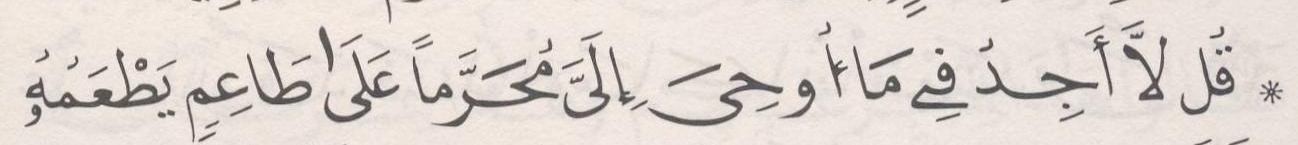 ﺛﻣﻥ 6ﺍﻟﺛﻣﻥ 18 ﻓﻲ ﺳﻭﺭﺓ ﺍﻷﻧﻌﺎﻡﺻﻔﺣﺔ 148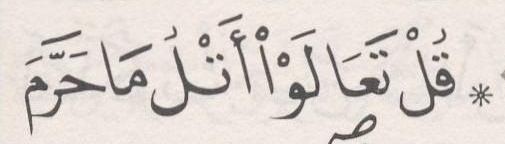 ﺛﻣﻥ 7ﺍﻟﺛﻣﻥ 19 ﻓﻲ ﺳﻭﺭﺓ ﺍﻷﻧﻌﺎﻡﺻﻔﺣﺔ 150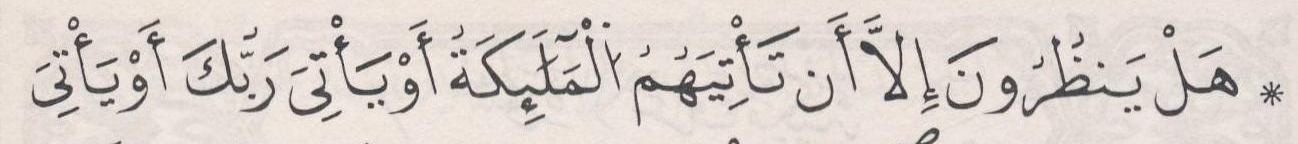 ﺛﻣﻥ 8ﺍﻟﺛﻣﻥ 1 ﻓﻲ ﺳﻭﺭﺓ ﺍﻷﻋﺭﺍﻑﺻﻔﺣﺔ 151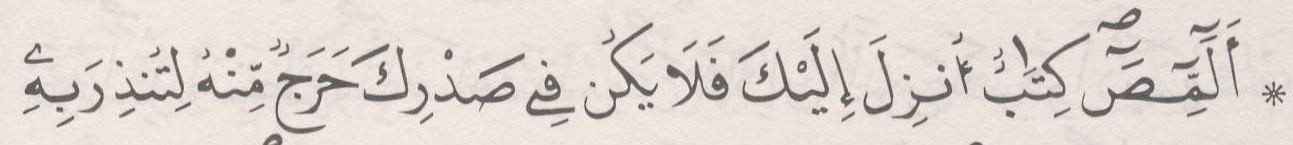 ﺛﻣﻥ 1ﺣﺯﺏ 16ﻧﻘﺯﺓ 6ﺍﻟﺛﻣﻥ 2 ﻓﻲ ﺳﻭﺭﺓ ﺍﻷﻋﺭﺍﻑﺻﻔﺣﺔ 152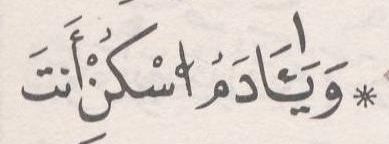 ﺛﻣﻥ 2ﺍﻟﺛﻣﻥ 3 ﻓﻲ ﺳﻭﺭﺓ ﺍﻷﻋﺭﺍﻑﺻﻔﺣﺔ 153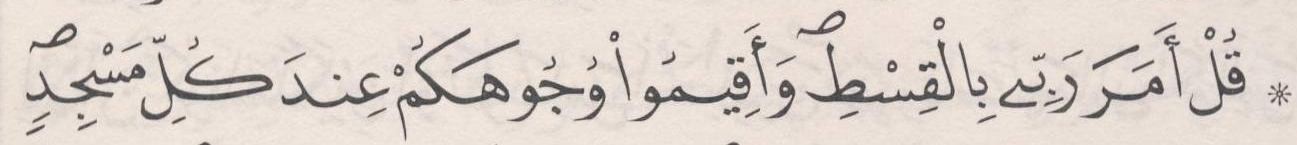 ﺛﻣﻥ 3ﺍﻟﺛﻣﻥ 4 ﻓﻲ ﺳﻭﺭﺓ ﺍﻷﻋﺭﺍﻑﺻﻔﺣﺔ 155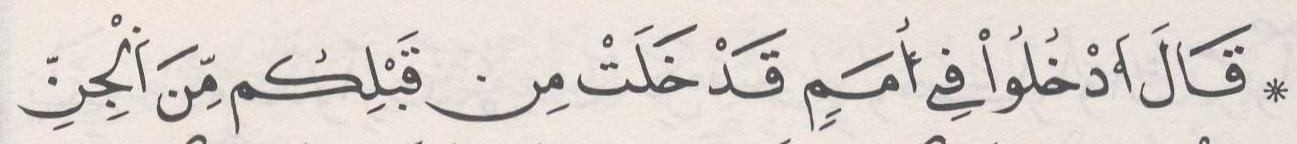 ﺛﻣﻥ 4ﺍﻟﺛﻣﻥ 5 ﻓﻲ ﺳﻭﺭﺓ ﺍﻷﻋﺭﺍﻑﺻﻔﺣﺔ 156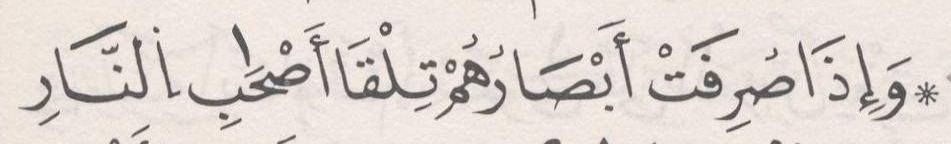 ﺛﻣﻥ 5ﺍﻟﺛﻣﻥ 6 ﻓﻲ ﺳﻭﺭﺓ ﺍﻷﻋﺭﺍﻑﺻﻔﺣﺔ 157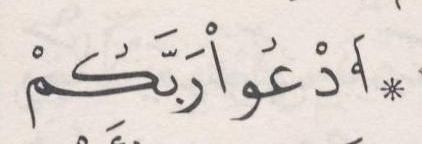 ﺛﻣﻥ 6ﺍﻟﺛﻣﻥ 7 ﻓﻲ ﺳﻭﺭﺓ ﺍﻷﻋﺭﺍﻑﺻﻔﺣﺔ 158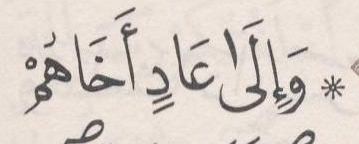 ﺛﻣﻥ 7ﺍﻟﺛﻣﻥ 8 ﻓﻲ ﺳﻭﺭﺓ ﺍﻷﻋﺭﺍﻑﺻﻔﺣﺔ 160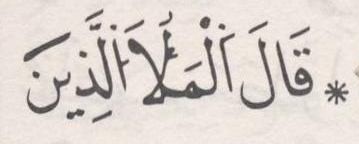 ﺛﻣﻥ 8ﺍﻟﺛﻣﻥ 9 ﻓﻲ ﺳﻭﺭﺓ ﺍﻷﻋﺭﺍﻑﺻﻔﺣﺔ 162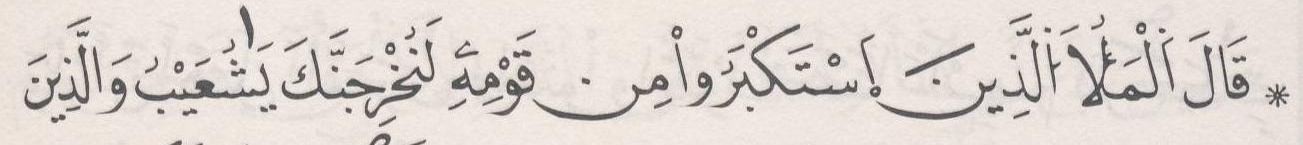 ﺛﻣﻥ 1ﺣﺯﺏ 17ﺍﻟﺛﻣﻥ 10 ﻓﻲ ﺳﻭﺭﺓ ﺍﻷﻋﺭﺍﻑﺻﻔﺣﺔ 163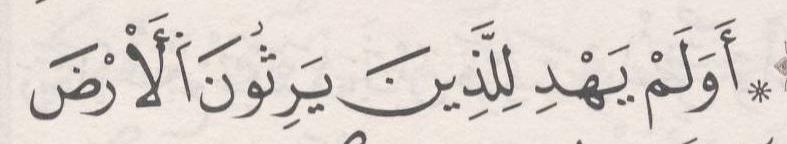 ﺛﻣﻥ 2ﺍﻟﺛﻣﻥ 11 ﻓﻲ ﺳﻭﺭﺓ ﺍﻷﻋﺭﺍﻑﺻﻔﺣﺔ 164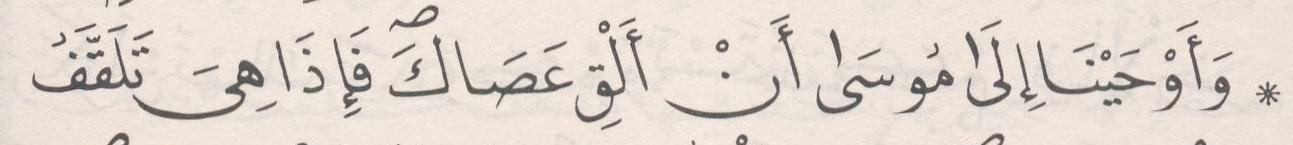 ﺛﻣﻥ 3ﺍﻟﺛﻣﻥ 12 ﻓﻲ ﺳﻭﺭﺓ ﺍﻷﻋﺭﺍﻑﺻﻔﺣﺔ 166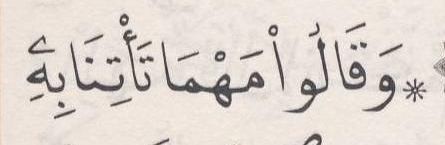 ﺛﻣﻥ 4ﺍﻟﺛﻣﻥ 13 ﻓﻲ ﺳﻭﺭﺓ ﺍﻷﻋﺭﺍﻑﺻﻔﺣﺔ 167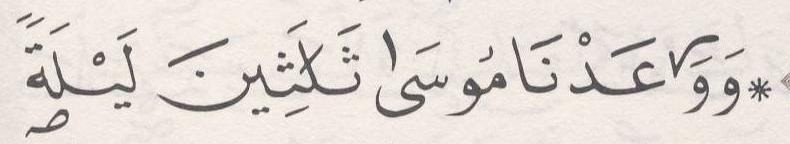 ﺛﻣﻥ 5ﺍﻟﺛﻣﻥ 14 ﻓﻲ ﺳﻭﺭﺓ ﺍﻷﻋﺭﺍﻑﺻﻔﺣﺔ 168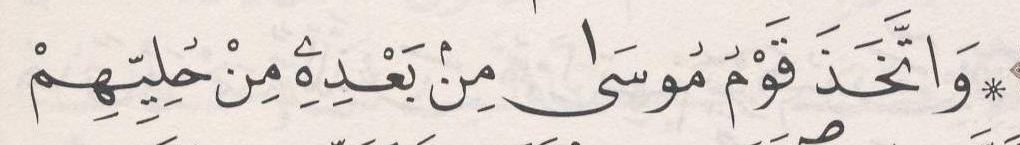 ﺛﻣﻥ 6ﺍﻟﺛﻣﻥ 15 ﻓﻲ ﺳﻭﺭﺓ ﺍﻷﻋﺭﺍﻑﺻﻔﺣﺔ 170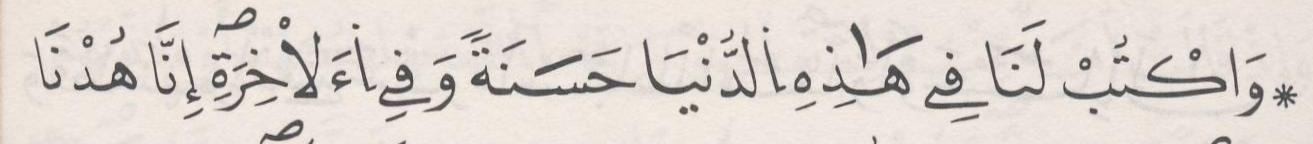 ﺛﻣﻥ 7ﺍﻟﺛﻣﻥ 16 ﻓﻲ ﺳﻭﺭﺓ ﺍﻷﻋﺭﺍﻑﺻﻔﺣﺔ 171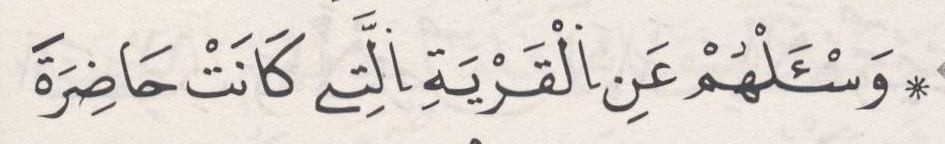 ﺛﻣﻥ 8ﺍﻟﺛﻣﻥ 17 ﻓﻲ ﺳﻭﺭﺓ ﺍﻷﻋﺭﺍﻑﺻﻔﺣﺔ 173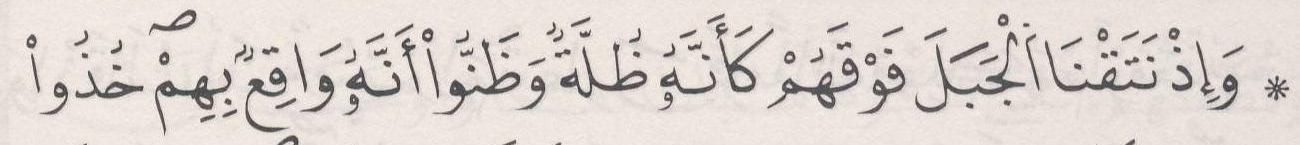 ﺛﻣﻥ 1ﺣﺯﺏ 18ﺍﻟﺛﻣﻥ 18 ﻓﻲ ﺳﻭﺭﺓ ﺍﻷﻋﺭﺍﻑﺻﻔﺣﺔ 174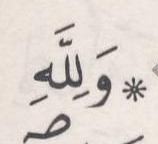 ﺛﻣﻥ 2ﺍﻟﺛﻣﻥ 19 ﻓﻲ ﺳﻭﺭﺓ ﺍﻷﻋﺭﺍﻑﺻﻔﺣﺔ 175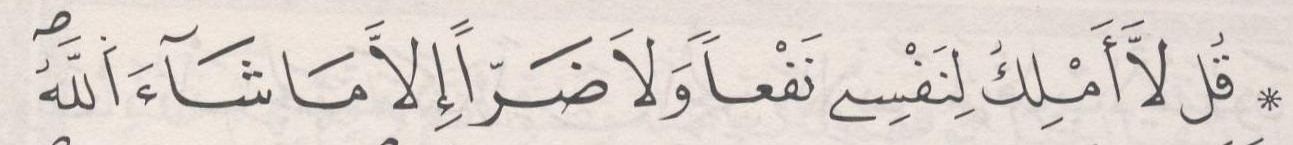 ﺛﻣﻥ 3ﺍﻟﺛﻣﻥ 20 ﻓﻲ ﺳﻭﺭﺓ ﺍﻷﻋﺭﺍﻑﺻﻔﺣﺔ 176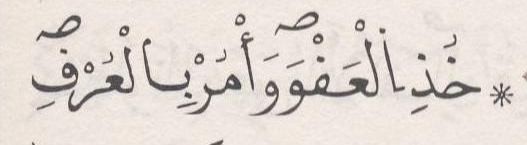 ﺛﻣﻥ 4ﺍﻟﺛﻣﻥ 1 ﻓﻲ ﺳﻭﺭﺓ ﺍﻷﻧﻔﺎﻝﺻﻔﺣﺔ 177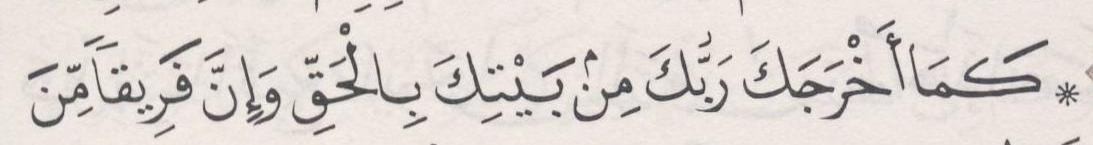 ﺛﻣﻥ 5ﺍﻟﺛﻣﻥ 2 ﻓﻲ ﺳﻭﺭﺓ ﺍﻷﻧﻔﺎﻝﺻﻔﺣﺔ 178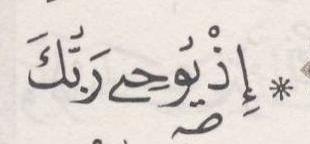 ﺛﻣﻥ 6ﺍﻟﺛﻣﻥ 3 ﻓﻲ ﺳﻭﺭﺓ ﺍﻷﻧﻔﺎﻝﺻﻔﺣﺔ 179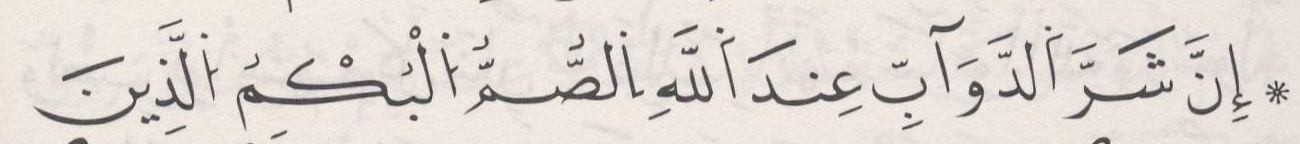 ﺛﻣﻥ 7ﺍﻟﺛﻣﻥ 4 ﻓﻲ ﺳﻭﺭﺓ ﺍﻷﻧﻔﺎﻝﺻﻔﺣﺔ 180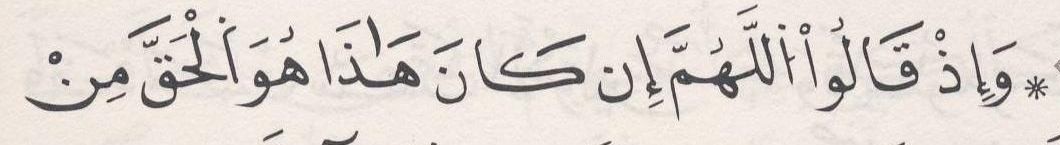 ﺛﻣﻥ 8ﺍﻟﺛﻣﻥ 5 ﻓﻲ ﺳﻭﺭﺓ ﺍﻷﻧﻔﺎﻝﺻﻔﺣﺔ 182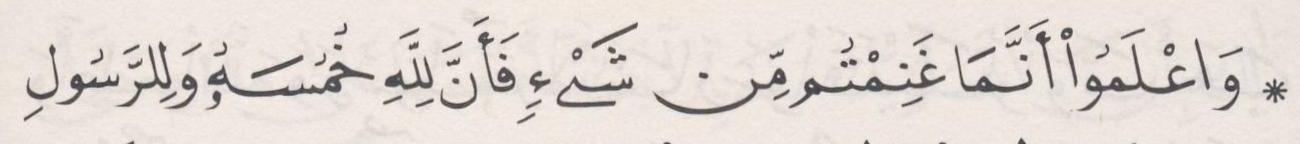 ﺛﻣﻥ 1ﺣﺯﺏ 19ﻧﻘﺯﺓ 7ﺍﻟﺛﻣﻥ 6 ﻓﻲ ﺳﻭﺭﺓ ﺍﻷﻧﻔﺎﻝﺻﻔﺣﺔ 183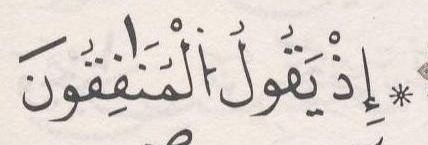 ﺛﻣﻥ 2ﺍﻟﺛﻣﻥ 7 ﻓﻲ ﺳﻭﺭﺓ ﺍﻷﻧﻔﺎﻝﺻﻔﺣﺔ 184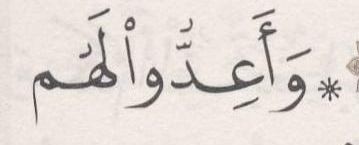 ﺛﻣﻥ 3ﺍﻟﺛﻣﻥ 8 ﻓﻲ ﺳﻭﺭﺓ ﺍﻷﻧﻔﺎﻝﺻﻔﺣﺔ 186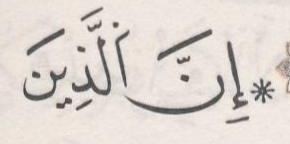 ﺛﻣﻥ 4ﺍﻟﺛﻣﻥ 1 ﻓﻲ ﺳﻭﺭﺓ ﺍﻟﺗﻭﺑﺔﺻﻔﺣﺔ 187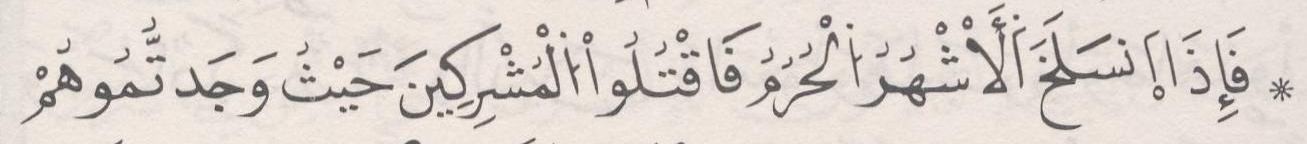 ﺛﻣﻥ 5ﺍﻟﺛﻣﻥ 2 ﻓﻲ ﺳﻭﺭﺓ ﺍﻟﺗﻭﺑﺔﺻﻔﺣﺔ 188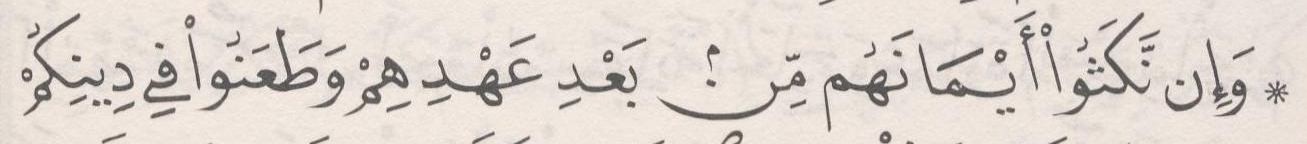 ﺛﻣﻥ 6ﺍﻟﺛﻣﻥ 3 ﻓﻲ ﺳﻭﺭﺓ ﺍﻟﺗﻭﺑﺔﺻﻔﺣﺔ 189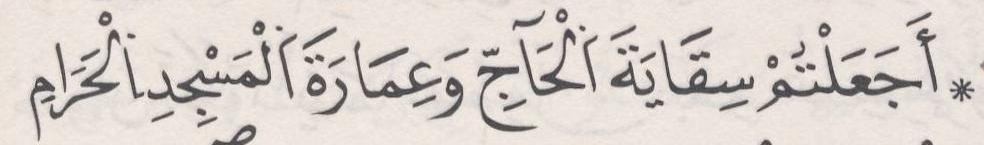 ﺛﻣﻥ 7ﺍﻟﺛﻣﻥ 4 ﻓﻲ ﺳﻭﺭﺓ ﺍﻟﺗﻭﺑﺔﺻﻔﺣﺔ 190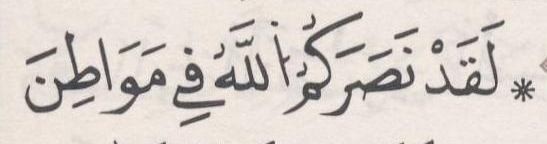 ﺛﻣﻥ 8ﺍﻟﺛﻣﻥ 5 ﻓﻲ ﺳﻭﺭﺓ ﺍﻟﺗﻭﺑﺔﺻﻔﺣﺔ 192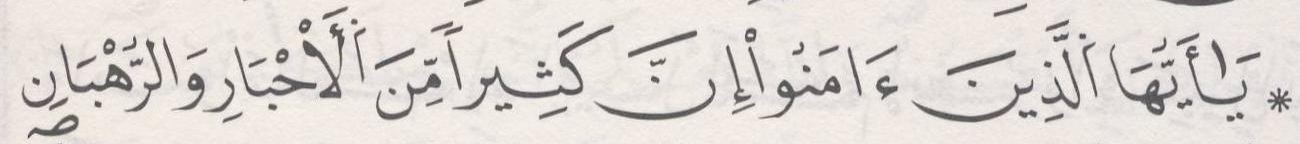 ﺛﻣﻥ 1ﺣﺯﺏ 20ﺍﻟﺛﻣﻥ 6 ﻓﻲ ﺳﻭﺭﺓ ﺍﻟﺗﻭﺑﺔﺻﻔﺣﺔ 193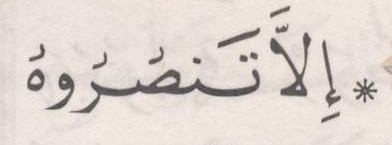 ﺛﻣﻥ 2ﺍﻟﺛﻣﻥ 7 ﻓﻲ ﺳﻭﺭﺓ ﺍﻟﺗﻭﺑﺔﺻﻔﺣﺔ 194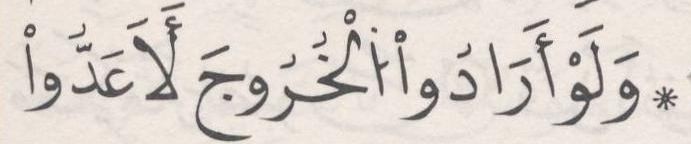 ﺛﻣﻥ 3ﺍﻟﺛﻣﻥ 8 ﻓﻲ ﺳﻭﺭﺓ ﺍﻟﺗﻭﺑﺔﺻﻔﺣﺔ 195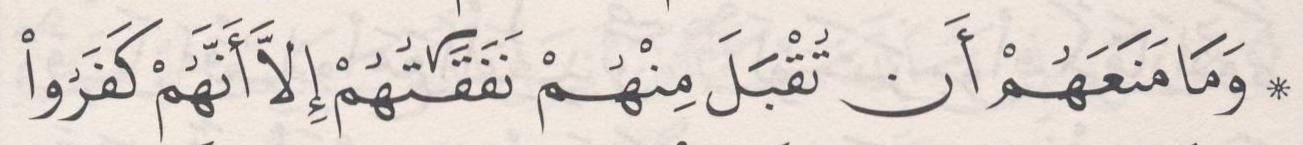 ﺛﻣﻥ 4ﺍﻟﺛﻣﻥ 9 ﻓﻲ ﺳﻭﺭﺓ ﺍﻟﺗﻭﺑﺔﺻﻔﺣﺔ 196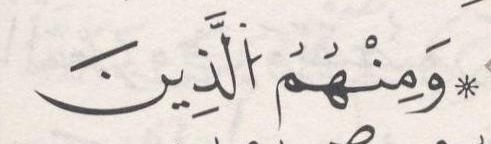 ﺛﻣﻥ 5ﺍﻟﺛﻣﻥ 10 ﻓﻲ ﺳﻭﺭﺓ ﺍﻟﺗﻭﺑﺔﺻﻔﺣﺔ 198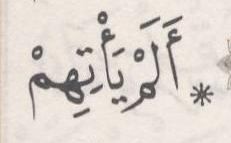 ﺛﻣﻥ 6ﺍﻟﺛﻣﻥ 11 ﻓﻲ ﺳﻭﺭﺓ ﺍﻟﺗﻭﺑﺔﺻﻔﺣﺔ 199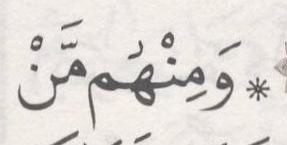 ﺛﻣﻥ 7ﺍﻟﺛﻣﻥ 12 ﻓﻲ ﺳﻭﺭﺓ ﺍﻟﺗﻭﺑﺔﺻﻔﺣﺔ 200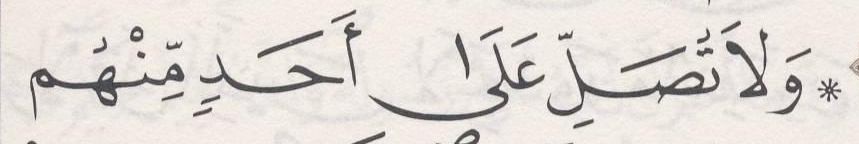 ﺛﻣﻥ 8ﺍﻟﺛﻣﻥ 13 ﻓﻲ ﺳﻭﺭﺓ ﺍﻟﺗﻭﺑﺔﺻﻔﺣﺔ 202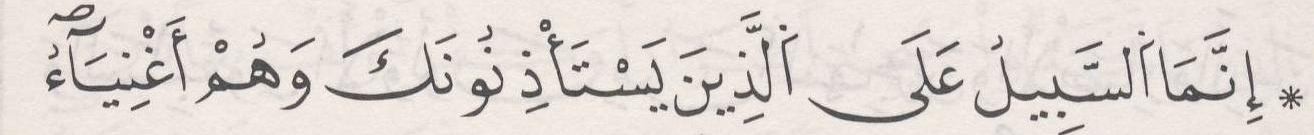 ﺛﻣﻥ 1ﺣﺯﺏ 21ﺍﻟﺛﻣﻥ 14 ﻓﻲ ﺳﻭﺭﺓ ﺍﻟﺗﻭﺑﺔﺻﻔﺣﺔ 203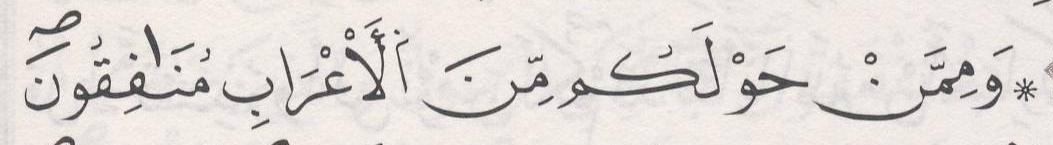 ﺛﻣﻥ 2ﺍﻟﺛﻣﻥ 15 ﻓﻲ ﺳﻭﺭﺓ ﺍﻟﺗﻭﺑﺔﺻﻔﺣﺔ 204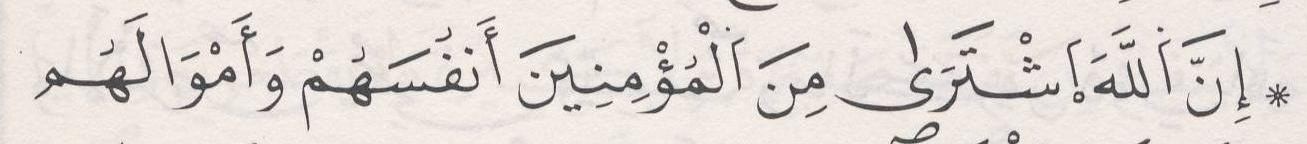 ﺛﻣﻥ 3ﺍﻟﺛﻣﻥ 16 ﻓﻲ ﺳﻭﺭﺓ ﺍﻟﺗﻭﺑﺔﺻﻔﺣﺔ 205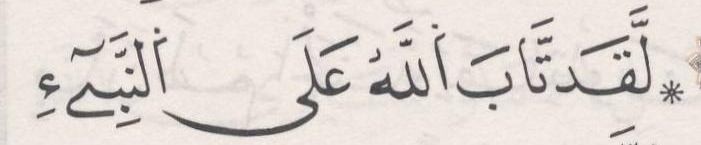 ﺛﻣﻥ 4ﺍﻟﺛﻣﻥ 17 ﻓﻲ ﺳﻭﺭﺓ ﺍﻟﺗﻭﺑﺔﺻﻔﺣﺔ 207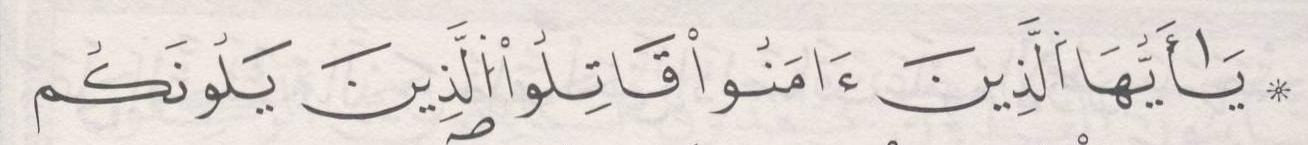 ﺛﻣﻥ 5ﺍﻟﺛﻣﻥ 1 ﻓﻲ ﺳﻭﺭﺓ ﻳﻭﻧﺱﺻﻔﺣﺔ 208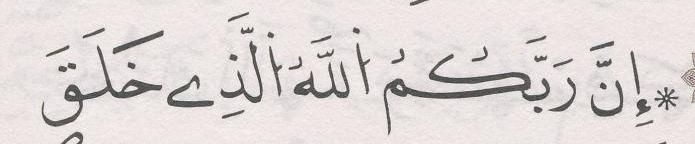 ﺛﻣﻥ 6ﺍﻟﺛﻣﻥ 2 ﻓﻲ ﺳﻭﺭﺓ ﻳﻭﻧﺱﺻﻔﺣﺔ 209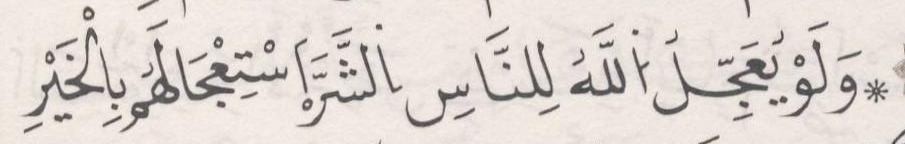 ﺛﻣﻥ 7ﺍﻟﺛﻣﻥ 3 ﻓﻲ ﺳﻭﺭﺓ ﻳﻭﻧﺱﺻﻔﺣﺔ 210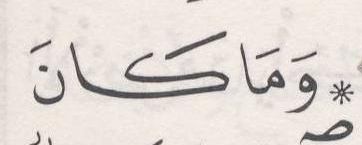 ﺛﻣﻥ 8ﺍﻟﺛﻣﻥ 4 ﻓﻲ ﺳﻭﺭﺓ ﻳﻭﻧﺱﺻﻔﺣﺔ 212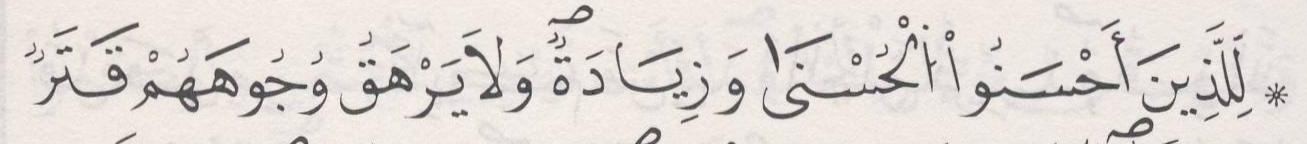 ﺛﻣﻥ 1ﺣﺯﺏ 22ﻧﻘﺯﺓ 8ﺍﻟﺛﻣﻥ 5 ﻓﻲ ﺳﻭﺭﺓ ﻳﻭﻧﺱﺻﻔﺣﺔ 213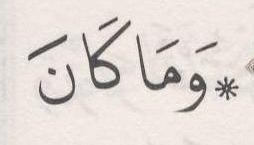 ﺛﻣﻥ 2ﺍﻟﺛﻣﻥ 6 ﻓﻲ ﺳﻭﺭﺓ ﻳﻭﻧﺱﺻﻔﺣﺔ 214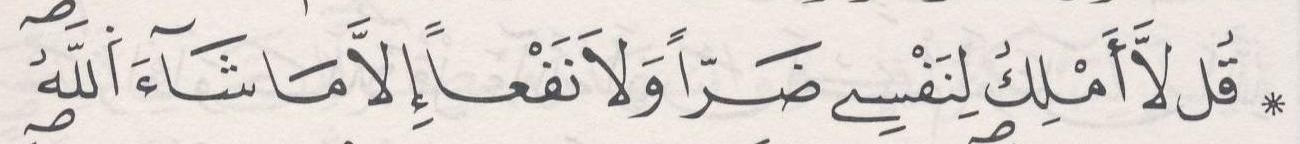 ﺛﻣﻥ 3ﺍﻟﺛﻣﻥ 7 ﻓﻲ ﺳﻭﺭﺓ ﻳﻭﻧﺱﺻﻔﺣﺔ 215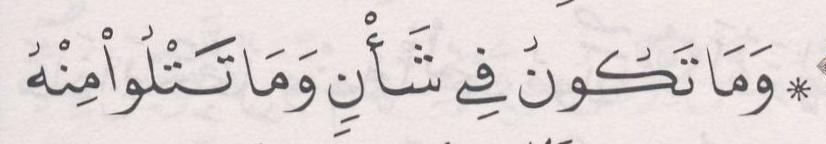 ﺛﻣﻥ 4ﺍﻟﺛﻣﻥ 8 ﻓﻲ ﺳﻭﺭﺓ ﻳﻭﻧﺱﺻﻔﺣﺔ 217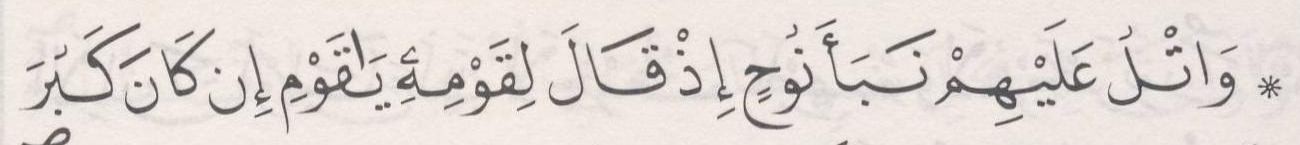 ﺛﻣﻥ 5ﺍﻟﺛﻣﻥ 9 ﻓﻲ ﺳﻭﺭﺓ ﻳﻭﻧﺱﺻﻔﺣﺔ 218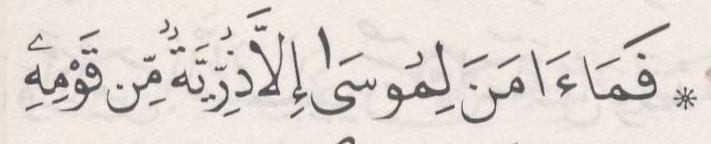 ﺛﻣﻥ 6ﺍﻟﺛﻣﻥ 10 ﻓﻲ ﺳﻭﺭﺓ ﻳﻭﻧﺱﺻﻔﺣﺔ 219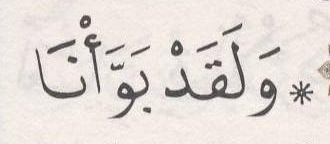 ﺛﻣﻥ 7ﺍﻟﺛﻣﻥ 11 ﻓﻲ ﺳﻭﺭﺓ ﻳﻭﻧﺱﺻﻔﺣﺔ 220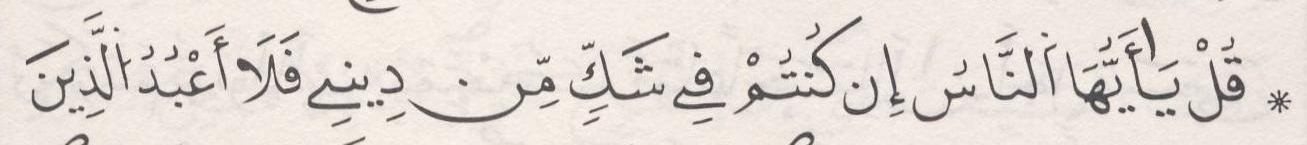 ﺛﻣﻥ 8ﺍﻟﺛﻣﻥ 1 ﻓﻲ ﺳﻭﺭﺓ ﻫﻭﺩﺻﻔﺣﺔ 222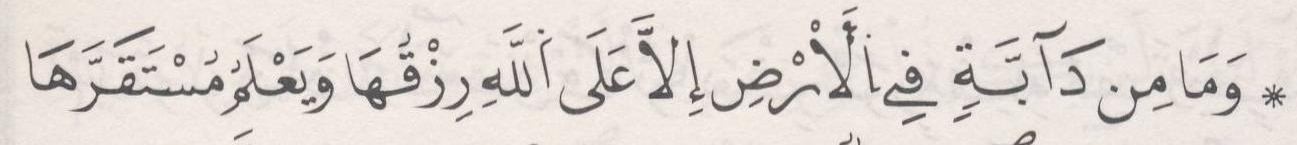 ﺛﻣﻥ 1ﺣﺯﺏ 23ﺍﻟﺛﻣﻥ 2 ﻓﻲ ﺳﻭﺭﺓ ﻫﻭﺩﺻﻔﺣﺔ 223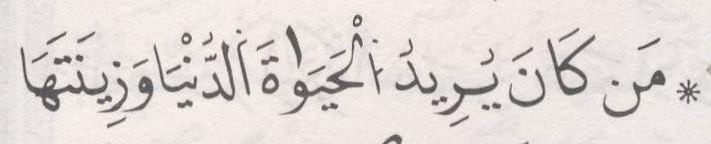 ﺛﻣﻥ 2ﺍﻟﺛﻣﻥ 3 ﻓﻲ ﺳﻭﺭﺓ ﻫﻭﺩﺻﻔﺣﺔ 224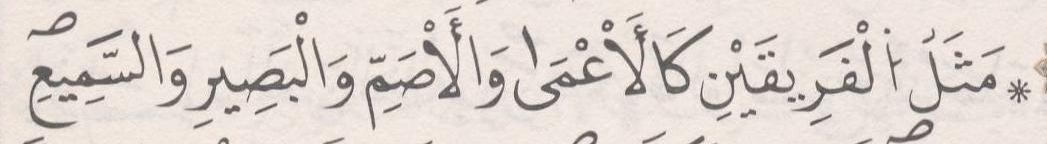 ﺛﻣﻥ 3ﺍﻟﺛﻣﻥ 4 ﻓﻲ ﺳﻭﺭﺓ ﻫﻭﺩﺻﻔﺣﺔ 225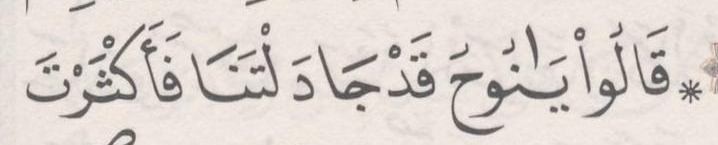 ﺛﻣﻥ 4ﺍﻟﺛﻣﻥ 5 ﻓﻲ ﺳﻭﺭﺓ ﻫﻭﺩﺻﻔﺣﺔ 226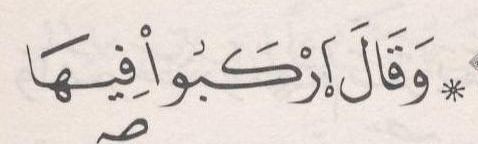 ﺛﻣﻥ 5ﺍﻟﺛﻣﻥ 6 ﻓﻲ ﺳﻭﺭﺓ ﻫﻭﺩﺻﻔﺣﺔ 227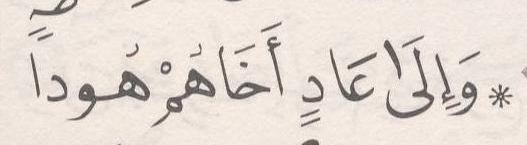 ﺛﻣﻥ 6ﺍﻟﺛﻣﻥ 7 ﻓﻲ ﺳﻭﺭﺓ ﻫﻭﺩﺻﻔﺣﺔ 228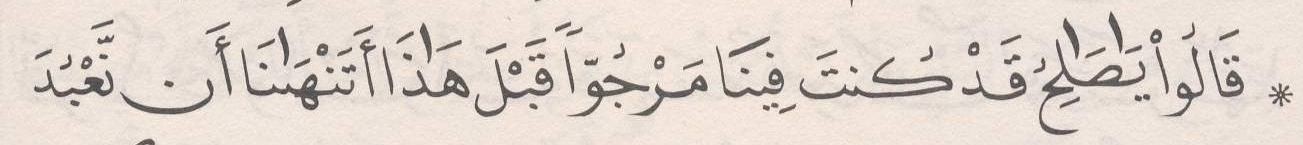 ﺛﻣﻥ 7ﺍﻟﺛﻣﻥ 8 ﻓﻲ ﺳﻭﺭﺓ ﻫﻭﺩﺻﻔﺣﺔ 230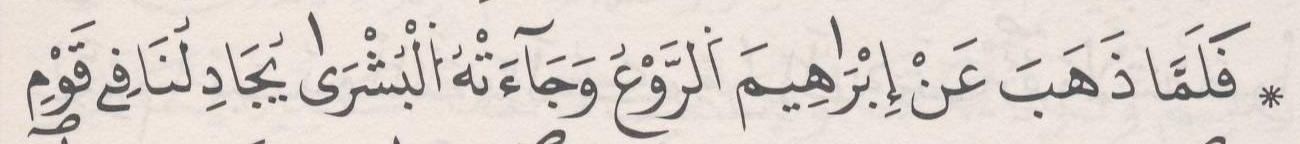 ﺛﻣﻥ 8ﺍﻟﺛﻣﻥ 9 ﻓﻲ ﺳﻭﺭﺓ ﻫﻭﺩﺻﻔﺣﺔ 231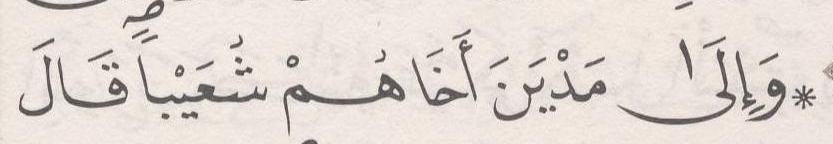 ﺛﻣﻥ 1ﺣﺯﺏ 24ﺍﻟﺛﻣﻥ 10 ﻓﻲ ﺳﻭﺭﺓ ﻫﻭﺩﺻﻔﺣﺔ 232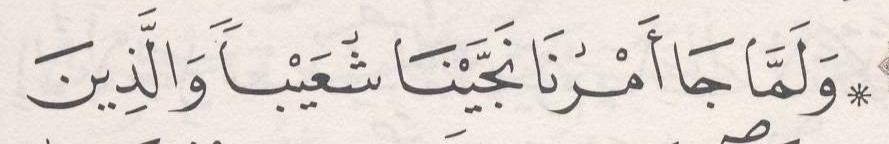 ﺛﻣﻥ 2ﺍﻟﺛﻣﻥ 11 ﻓﻲ ﺳﻭﺭﺓ ﻫﻭﺩﺻﻔﺣﺔ 233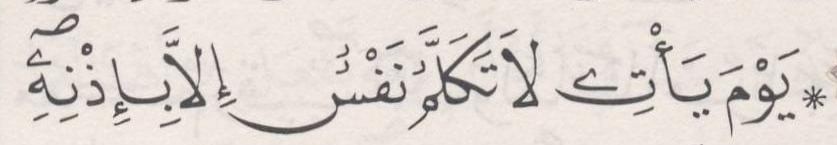 ﺛﻣﻥ 3ﺍﻟﺛﻣﻥ 12 ﻓﻲ ﺳﻭﺭﺓ ﻫﻭﺩﺻﻔﺣﺔ 235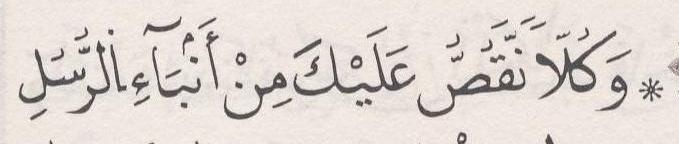 ﺛﻣﻥ 4ﺍﻟﺛﻣﻥ 1 ﻓﻲ ﺳﻭﺭﺓ ﻳﻭﺳﻑﺻﻔﺣﺔ 236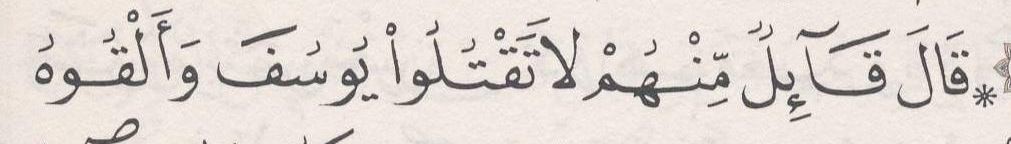 ﺛﻣﻥ 5ﺍﻟﺛﻣﻥ 2 ﻓﻲ ﺳﻭﺭﺓ ﻳﻭﺳﻑﺻﻔﺣﺔ 237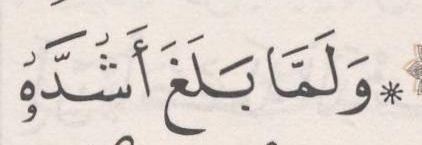 ﺛﻣﻥ 6ﺍﻟﺛﻣﻥ 3 ﻓﻲ ﺳﻭﺭﺓ ﻳﻭﺳﻑﺻﻔﺣﺔ 239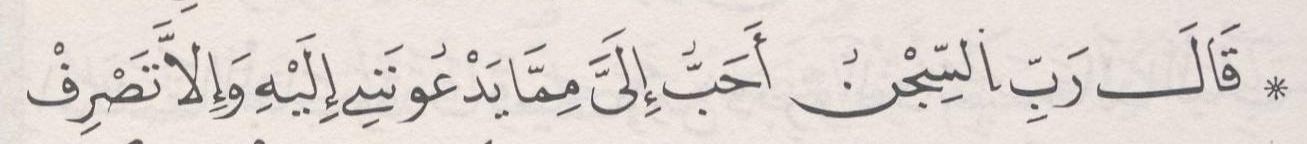 ﺛﻣﻥ 7ﺍﻟﺛﻣﻥ 4 ﻓﻲ ﺳﻭﺭﺓ ﻳﻭﺳﻑﺻﻔﺣﺔ 240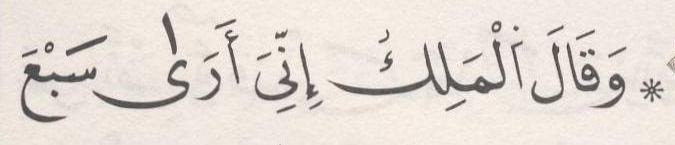 ﺛﻣﻥ 8ﺍﻟﺛﻣﻥ 5 ﻓﻲ ﺳﻭﺭﺓ ﻳﻭﺳﻑﺻﻔﺣﺔ 242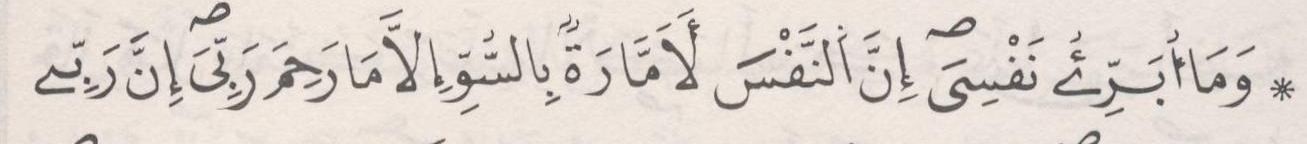 ﺛﻣﻥ 1ﺣﺯﺏ 25ﻧﻘﺯﺓ 9ﺍﻟﺛﻣﻥ 6 ﻓﻲ ﺳﻭﺭﺓ ﻳﻭﺳﻑﺻﻔﺣﺔ 243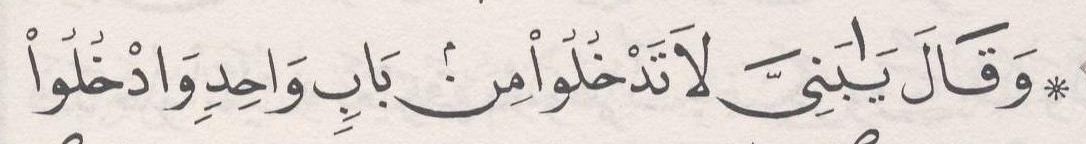 ﺛﻣﻥ 2ﺍﻟﺛﻣﻥ 7 ﻓﻲ ﺳﻭﺭﺓ ﻳﻭﺳﻑﺻﻔﺣﺔ 244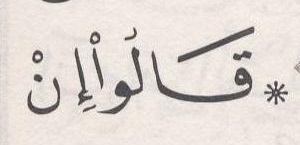 ﺛﻣﻥ 3ﺍﻟﺛﻣﻥ 8 ﻓﻲ ﺳﻭﺭﺓ ﻳﻭﺳﻑﺻﻔﺣﺔ 246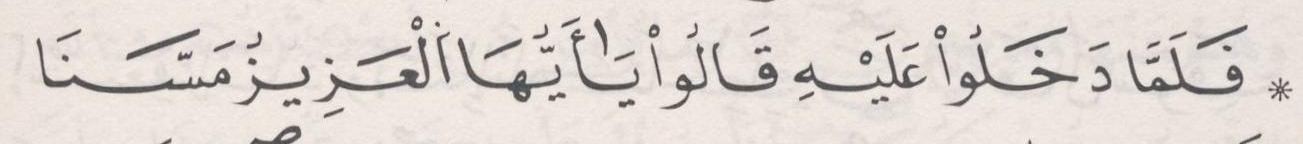 ﺛﻣﻥ 4ﺍﻟﺛﻣﻥ 9 ﻓﻲ ﺳﻭﺭﺓ ﻳﻭﺳﻑﺻﻔﺣﺔ 247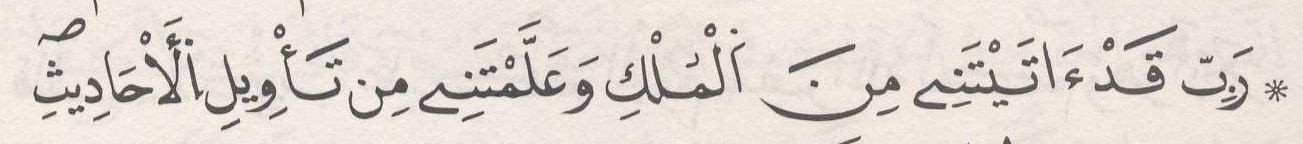 ﺛﻣﻥ 5ﺍﻟﺛﻣﻥ 10 ﻓﻲ ﺳﻭﺭﺓ ﻳﻭﺳﻑﺻﻔﺣﺔ 248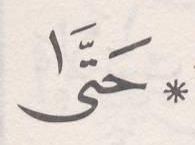 ﺛﻣﻥ 6ﺍﻟﺛﻣﻥ 1 ﻓﻲ ﺳﻭﺭﺓ ﺍﻟﺭﻋﺩﺻﻔﺣﺔ 249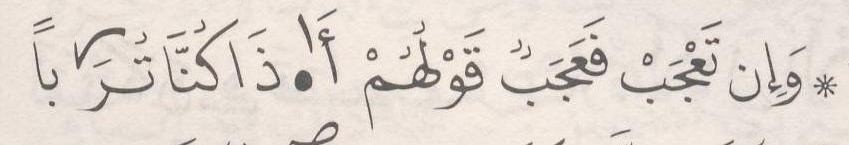 ﺛﻣﻥ 7ﺍﻟﺛﻣﻥ 2 ﻓﻲ ﺳﻭﺭﺓ ﺍﻟﺭﻋﺩﺻﻔﺣﺔ 251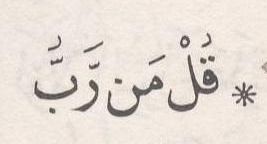 ﺛﻣﻥ 8ﺍﻟﺛﻣﻥ 3 ﻓﻲ ﺳﻭﺭﺓ ﺍﻟﺭﻋﺩﺻﻔﺣﺔ 252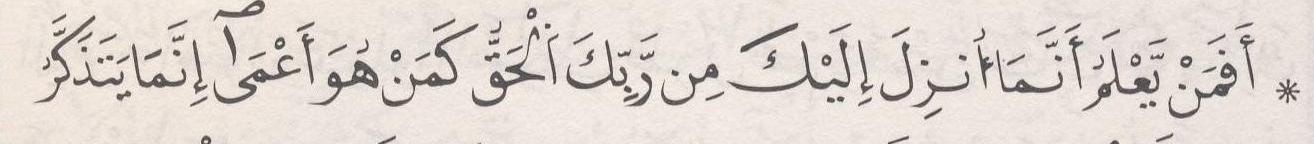 ﺛﻣﻥ 1ﺣﺯﺏ 26ﺍﻟﺛﻣﻥ 4 ﻓﻲ ﺳﻭﺭﺓ ﺍﻟﺭﻋﺩﺻﻔﺣﺔ 253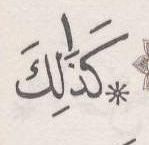 ﺛﻣﻥ 2ﺍﻟﺛﻣﻥ 5 ﻓﻲ ﺳﻭﺭﺓ ﺍﻟﺭﻋﺩﺻﻔﺣﺔ 254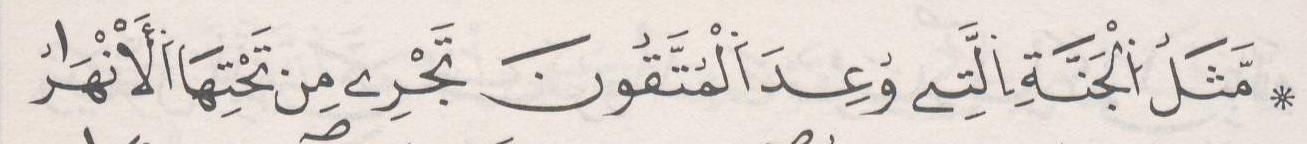 ﺛﻣﻥ 3ﺍﻟﺛﻣﻥ 1 ﻓﻲ ﺳﻭﺭﺓ ﺇﺑﺭﺍﻫﻳﻡﺻﻔﺣﺔ 255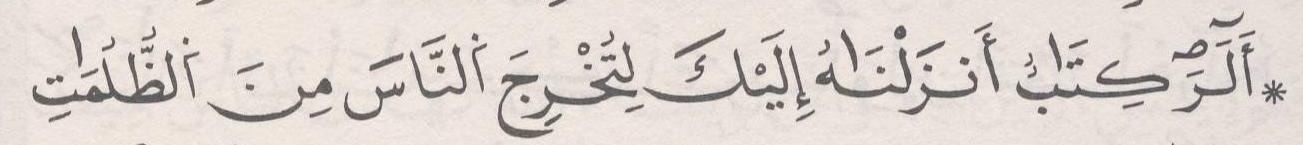 ﺛﻣﻥ 4ﺍﻟﺛﻣﻥ 2 ﻓﻲ ﺳﻭﺭﺓ ﺇﺑﺭﺍﻫﻳﻡﺻﻔﺣﺔ 256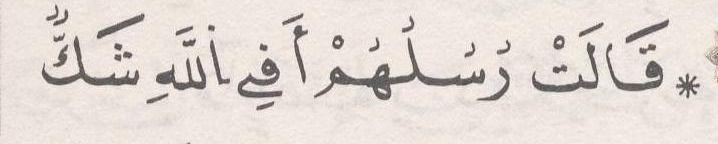 ﺛﻣﻥ 5ﺍﻟﺛﻣﻥ 3 ﻓﻲ ﺳﻭﺭﺓ ﺇﺑﺭﺍﻫﻳﻡﺻﻔﺣﺔ 258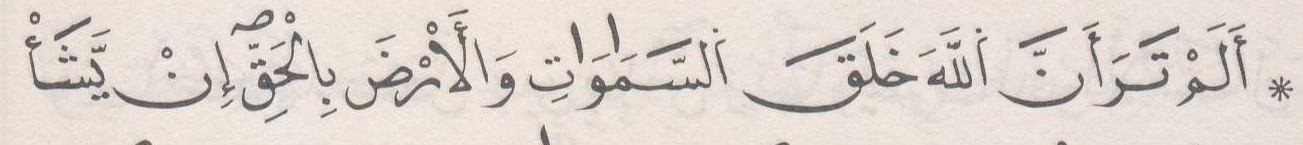 ﺛﻣﻥ 6ﺍﻟﺛﻣﻥ 4 ﻓﻲ ﺳﻭﺭﺓ ﺇﺑﺭﺍﻫﻳﻡﺻﻔﺣﺔ 259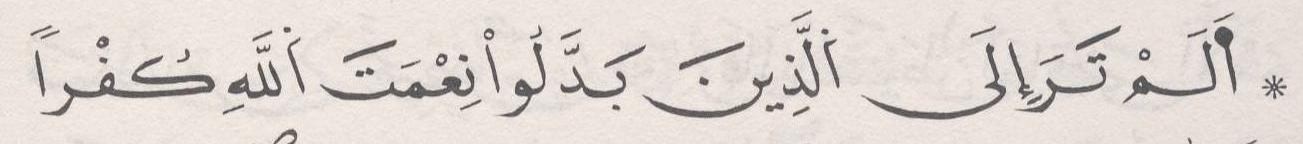 ﺛﻣﻥ 7ﺍﻟﺛﻣﻥ 5 ﻓﻲ ﺳﻭﺭﺓ ﺇﺑﺭﺍﻫﻳﻡﺻﻔﺣﺔ 260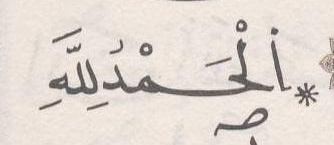 ﺛﻣﻥ 8ﺍﻟﺛﻣﻥ 1 ﻓﻲ ﺳﻭﺭﺓ ﺍﻟﺣﺟﺭﺻﻔﺣﺔ 262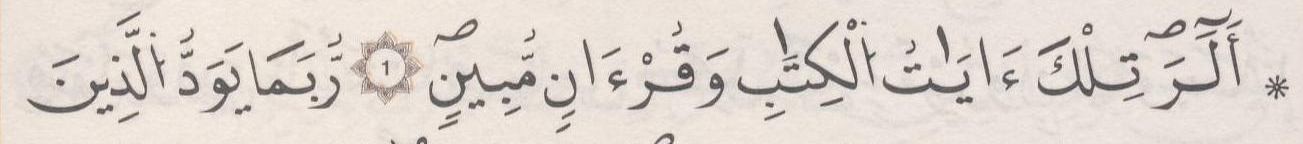 ﺛﻣﻥ 1ﺣﺯﺏ 27ﺍﻟﺛﻣﻥ 2 ﻓﻲ ﺳﻭﺭﺓ ﺍﻟﺣﺟﺭﺻﻔﺣﺔ 263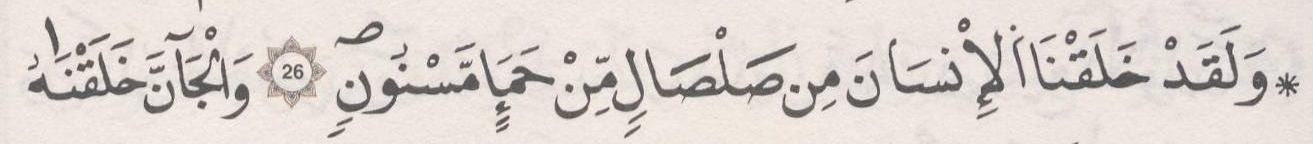 ﺛﻣﻥ 2ﺍﻟﺛﻣﻥ 3 ﻓﻲ ﺳﻭﺭﺓ ﺍﻟﺣﺟﺭﺻﻔﺣﺔ 264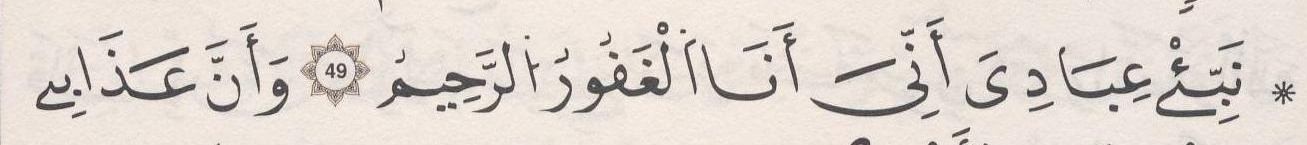 ﺛﻣﻥ 3ﺍﻟﺛﻣﻥ 4 ﻓﻲ ﺳﻭﺭﺓ ﺍﻟﺣﺟﺭﺻﻔﺣﺔ 266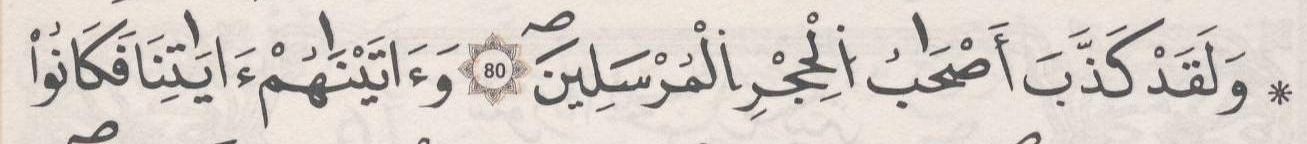 ﺛﻣﻥ 4ﺍﻟﺛﻣﻥ 1 ﻓﻲ ﺳﻭﺭﺓ ﺍﻟﻧﺣﻝﺻﻔﺣﺔ 267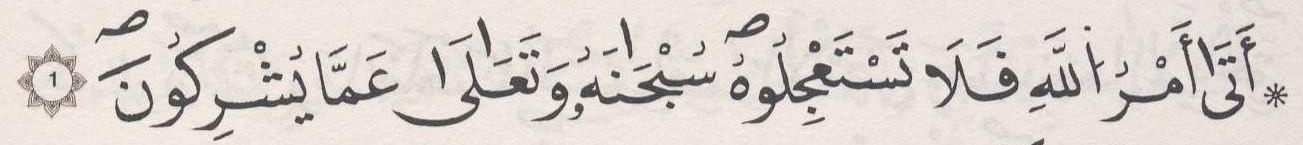 ﺛﻣﻥ 5ﺍﻟﺛﻣﻥ 2 ﻓﻲ ﺳﻭﺭﺓ ﺍﻟﻧﺣﻝﺻﻔﺣﺔ 269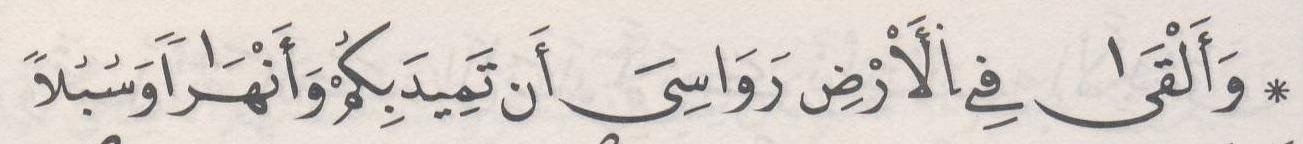 ﺛﻣﻥ 6ﺍﻟﺛﻣﻥ 3 ﻓﻲ ﺳﻭﺭﺓ ﺍﻟﻧﺣﻝﺻﻔﺣﺔ 270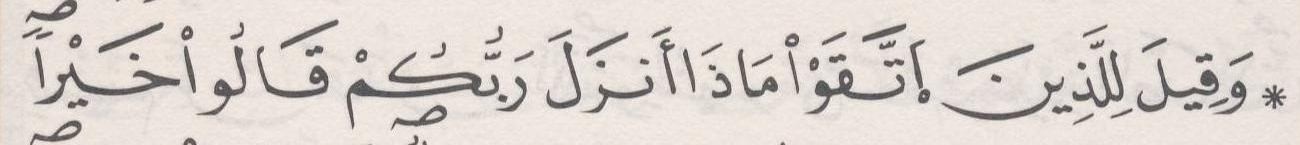 ﺛﻣﻥ 7ﺍﻟﺛﻣﻥ 4 ﻓﻲ ﺳﻭﺭﺓ ﺍﻟﻧﺣﻝﺻﻔﺣﺔ 271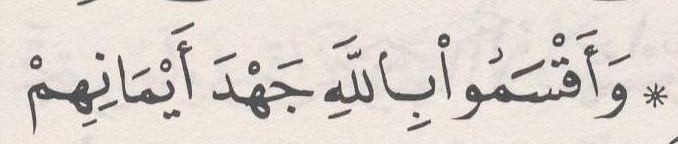 ﺛﻣﻥ 8ﺍﻟﺛﻣﻥ 5 ﻓﻲ ﺳﻭﺭﺓ ﺍﻟﻧﺣﻝﺻﻔﺣﺔ 273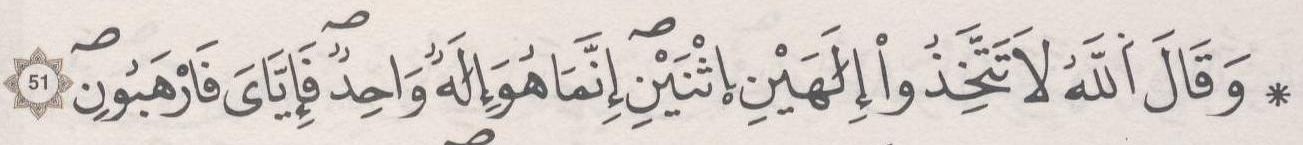 ﺛﻣﻥ 1ﺣﺯﺏ 28ﻧﻘﺯﺓ 10ﺍﻟﺛﻣﻥ 6 ﻓﻲ ﺳﻭﺭﺓ ﺍﻟﻧﺣﻝﺻﻔﺣﺔ 273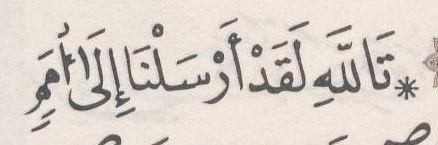 ﺛﻣﻥ 2ﺍﻟﺛﻣﻥ 7 ﻓﻲ ﺳﻭﺭﺓ ﺍﻟﻧﺣﻝﺻﻔﺣﺔ 274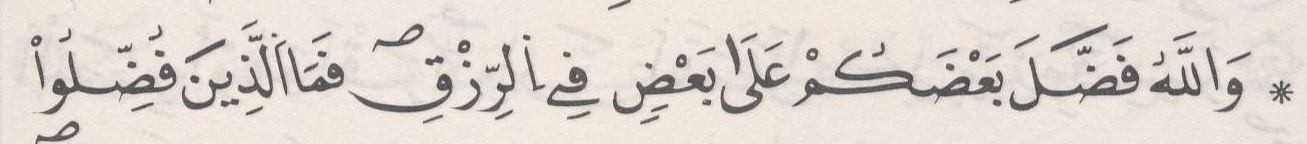 ﺛﻣﻥ 3ﺍﻟﺛﻣﻥ 8 ﻓﻲ ﺳﻭﺭﺓ ﺍﻟﻧﺣﻝﺻﻔﺣﺔ 275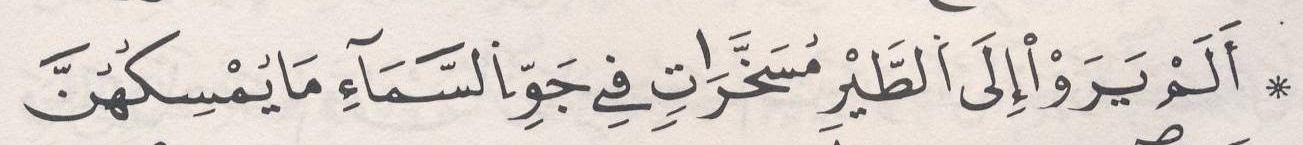 ﺛﻣﻥ 4ﺍﻟﺛﻣﻥ 9 ﻓﻲ ﺳﻭﺭﺓ ﺍﻟﻧﺣﻝﺻﻔﺣﺔ 277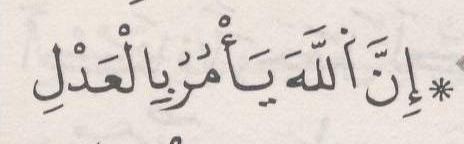 ﺛﻣﻥ 5ﺍﻟﺛﻣﻥ 10 ﻓﻲ ﺳﻭﺭﺓ ﺍﻟﻧﺣﻝﺻﻔﺣﺔ 278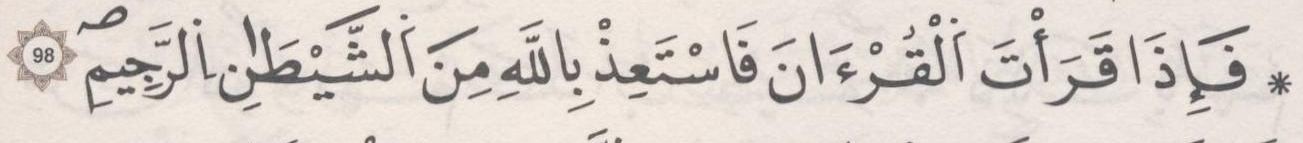 ﺛﻣﻥ 6ﺍﻟﺛﻣﻥ 11 ﻓﻲ ﺳﻭﺭﺓ ﺍﻟﻧﺣﻝﺻﻔﺣﺔ 280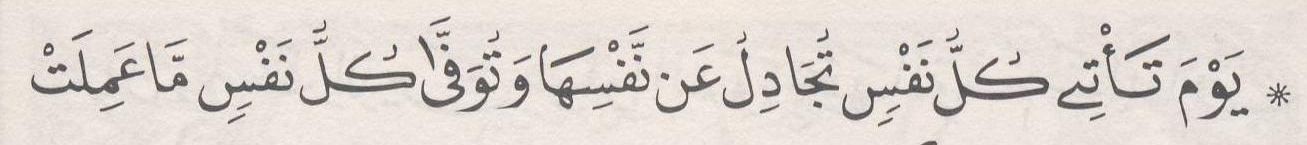 ﺛﻣﻥ 7ﺍﻟﺛﻣﻥ 12 ﻓﻲ ﺳﻭﺭﺓ ﺍﻟﻧﺣﻝﺻﻔﺣﺔ 281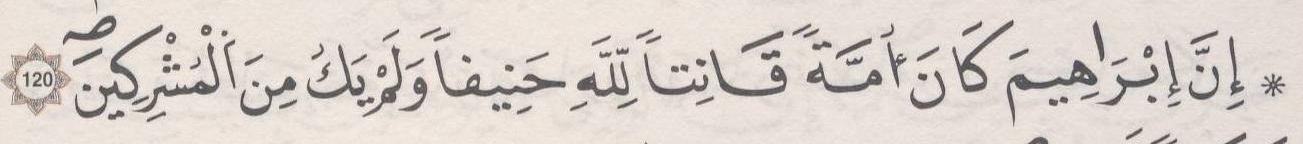 ﺛﻣﻥ 8ﺍﻟﺛﻣﻥ 1 ﻓﻲ ﺳﻭﺭﺓ ﺍﻹﺳﺭﺍءﺻﻔﺣﺔ 282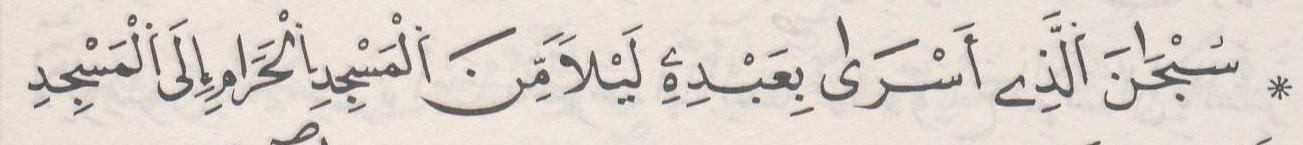 ﺛﻣﻥ 1ﺣﺯﺏ 29ﺍﻟﺛﻣﻥ 2 ﻓﻲ ﺳﻭﺭﺓ ﺍﻹﺳﺭﺍءﺻﻔﺣﺔ 283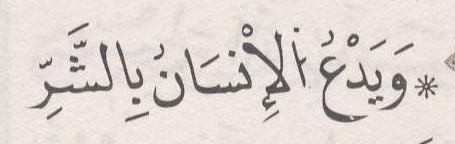 ﺛﻣﻥ 2ﺍﻟﺛﻣﻥ 3 ﻓﻲ ﺳﻭﺭﺓ ﺍﻹﺳﺭﺍءﺻﻔﺣﺔ 284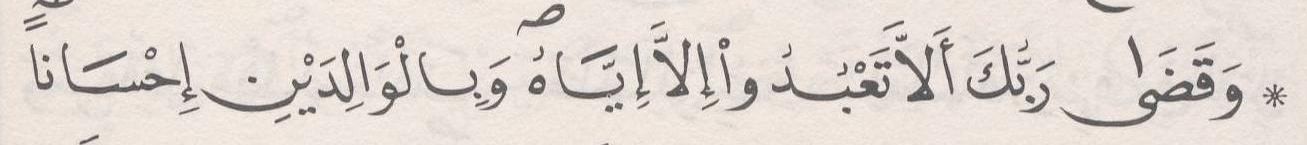 ﺛﻣﻥ 3ﺍﻟﺛﻣﻥ 4 ﻓﻲ ﺳﻭﺭﺓ ﺍﻹﺳﺭﺍءﺻﻔﺣﺔ 285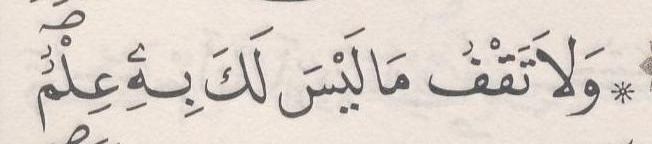 ﺛﻣﻥ 4ﺍﻟﺛﻣﻥ 5 ﻓﻲ ﺳﻭﺭﺓ ﺍﻹﺳﺭﺍءﺻﻔﺣﺔ 287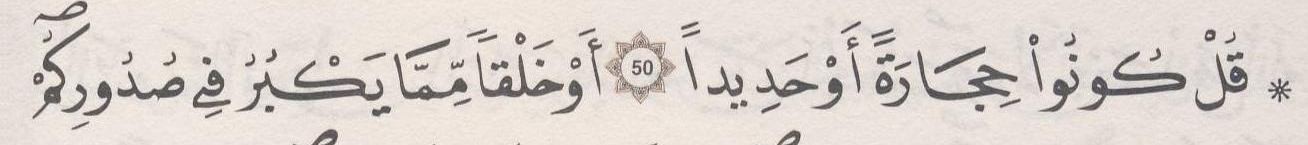 ﺛﻣﻥ 5ﺍﻟﺛﻣﻥ 6 ﻓﻲ ﺳﻭﺭﺓ ﺍﻹﺳﺭﺍءﺻﻔﺣﺔ 288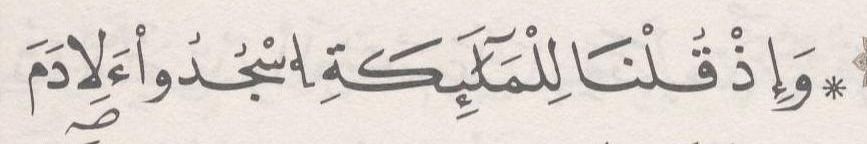 ﺛﻣﻥ 6ﺍﻟﺛﻣﻥ 7 ﻓﻲ ﺳﻭﺭﺓ ﺍﻹﺳﺭﺍءﺻﻔﺣﺔ 289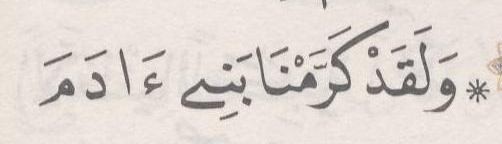 ﺛﻣﻥ 7ﺍﻟﺛﻣﻥ 8 ﻓﻲ ﺳﻭﺭﺓ ﺍﻹﺳﺭﺍءﺻﻔﺣﺔ 290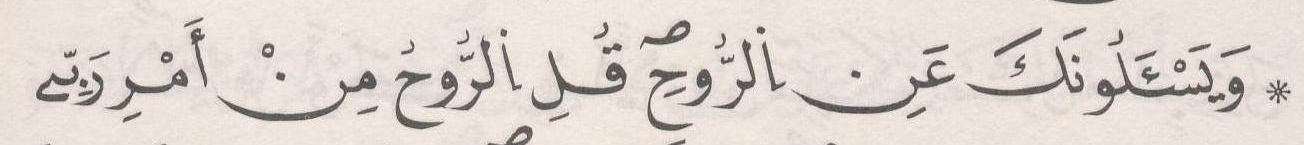 ﺛﻣﻥ 8ﺍﻟﺛﻣﻥ 9 ﻓﻲ ﺳﻭﺭﺓ ﺍﻹﺳﺭﺍءﺻﻔﺣﺔ 292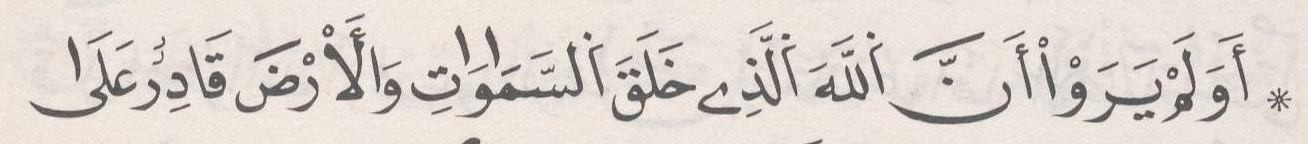 ﺛﻣﻥ 1ﺣﺯﺏ 30ﺍﻟﺛﻣﻥ 1 ﻓﻲ ﺳﻭﺭﺓ ﺍﻟﻛﻬﻑﺻﻔﺣﺔ 293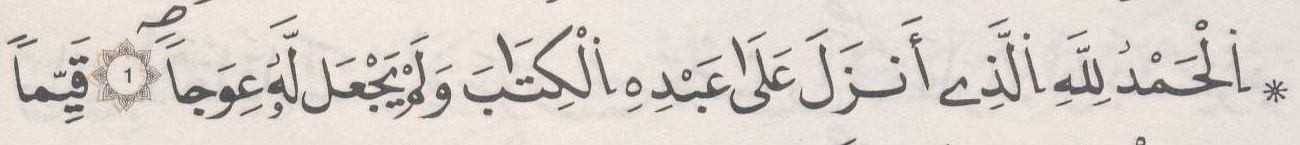 ﺛﻣﻥ 2ﺍﻟﺛﻣﻥ 2 ﻓﻲ ﺳﻭﺭﺓ ﺍﻟﻛﻬﻑﺻﻔﺣﺔ 295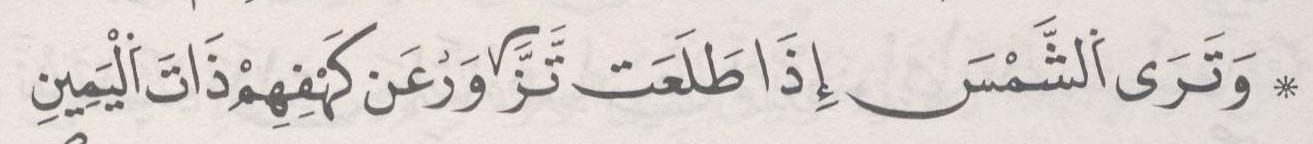 ﺛﻣﻥ 3ﺍﻟﺛﻣﻥ 3 ﻓﻲ ﺳﻭﺭﺓ ﺍﻟﻛﻬﻑﺻﻔﺣﺔ 296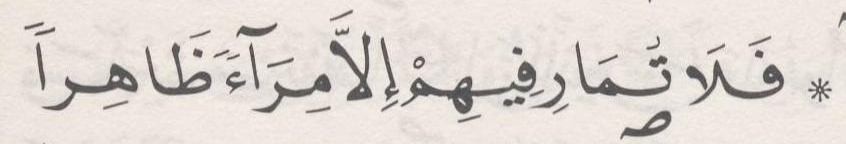 ﺛﻣﻥ 4ﺍﻟﺛﻣﻥ 4 ﻓﻲ ﺳﻭﺭﺓ ﺍﻟﻛﻬﻑﺻﻔﺣﺔ 297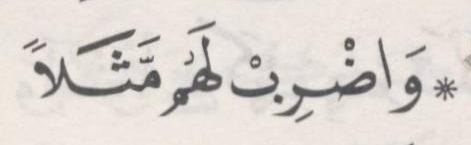 ﺛﻣﻥ 5ﺍﻟﺛﻣﻥ 5 ﻓﻲ ﺳﻭﺭﺓ ﺍﻟﻛﻬﻑﺻﻔﺣﺔ 298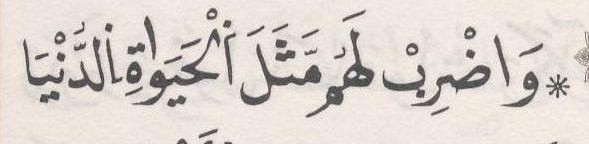 ﺛﻣﻥ 6ﺍﻟﺛﻣﻥ 6 ﻓﻲ ﺳﻭﺭﺓ ﺍﻟﻛﻬﻑﺻﻔﺣﺔ 300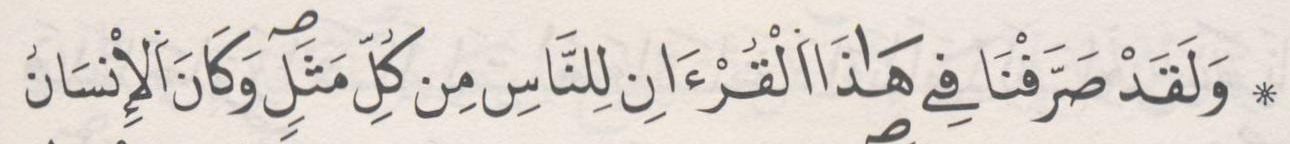 ﺛﻣﻥ 7ﺍﻟﺛﻣﻥ 7 ﻓﻲ ﺳﻭﺭﺓ ﺍﻟﻛﻬﻑﺻﻔﺣﺔ 301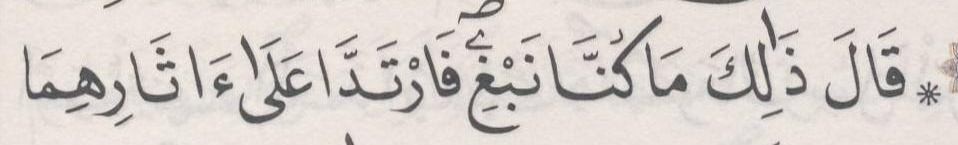 ﺛﻣﻥ 8ﺍﻟﺛﻣﻥ 8 ﻓﻲ ﺳﻭﺭﺓ ﺍﻟﻛﻬﻑﺻﻔﺣﺔ 302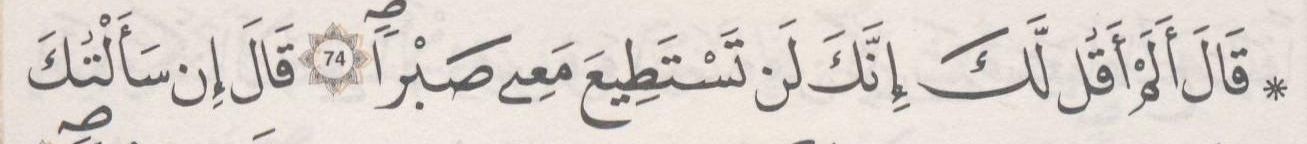 ﺛﻣﻥ 1ﺣﺯﺏ 31ﻧﻘﺯﺓ 11ﺍﻟﺛﻣﻥ 9 ﻓﻲ ﺳﻭﺭﺓ ﺍﻟﻛﻬﻑﺻﻔﺣﺔ 302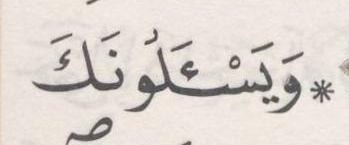 ﺛﻣﻥ 2ﺍﻟﺛﻣﻥ 10 ﻓﻲ ﺳﻭﺭﺓ ﺍﻟﻛﻬﻑﺻﻔﺣﺔ 304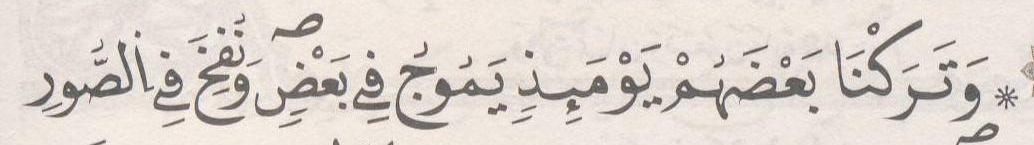 ﺛﻣﻥ 3ﺍﻟﺛﻣﻥ 1 ﻓﻲ ﺳﻭﺭﺓ ﻣﺭﻳﻡﺻﻔﺣﺔ 305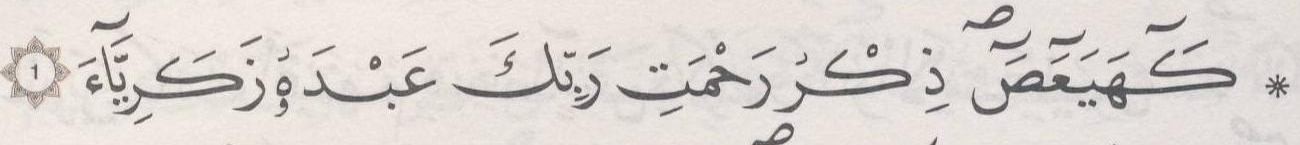 ﺛﻣﻥ 4ﺍﻟﺛﻣﻥ 2 ﻓﻲ ﺳﻭﺭﺓ ﻣﺭﻳﻡﺻﻔﺣﺔ 306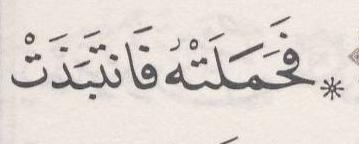 ﺛﻣﻥ 5ﺍﻟﺛﻣﻥ 3 ﻓﻲ ﺳﻭﺭﺓ ﻣﺭﻳﻡﺻﻔﺣﺔ 308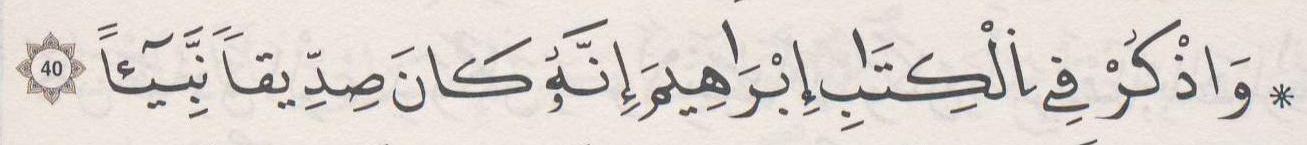 ﺛﻣﻥ 6ﺍﻟﺛﻣﻥ 4 ﻓﻲ ﺳﻭﺭﺓ ﻣﺭﻳﻡﺻﻔﺣﺔ 309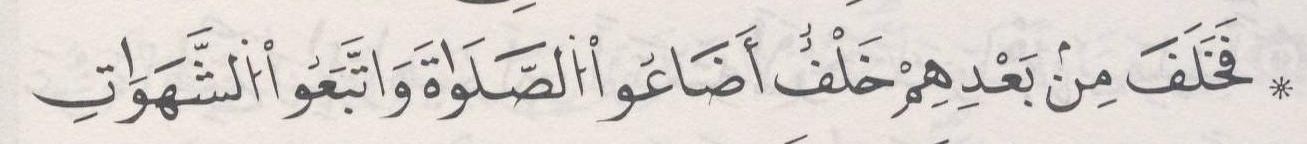 ﺛﻣﻥ 7ﺍﻟﺛﻣﻥ 5 ﻓﻲ ﺳﻭﺭﺓ ﻣﺭﻳﻡﺻﻔﺣﺔ 311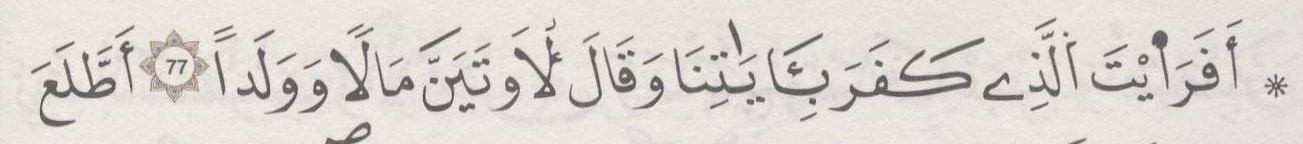 ﺛﻣﻥ 8ﺍﻟﺛﻣﻥ 1 ﻓﻲ ﺳﻭﺭﺓ ﻁﻪﺻﻔﺣﺔ 312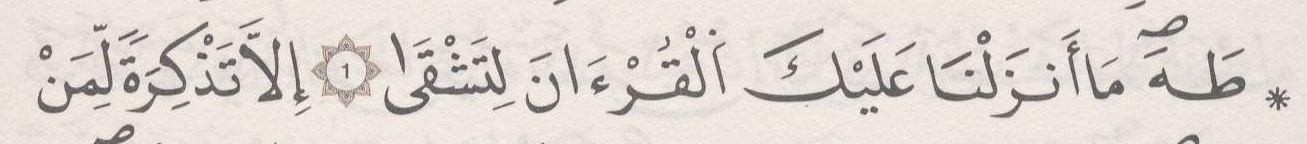 ﺛﻣﻥ 1ﺣﺯﺏ 32ﺍﻟﺛﻣﻥ 2 ﻓﻲ ﺳﻭﺭﺓ ﻁﻪﺻﻔﺣﺔ 313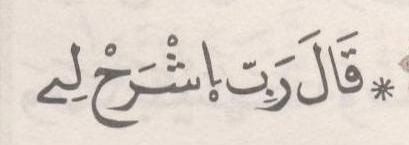 ﺛﻣﻥ 2ﺍﻟﺛﻣﻥ 3 ﻓﻲ ﺳﻭﺭﺓ ﻁﻪﺻﻔﺣﺔ 315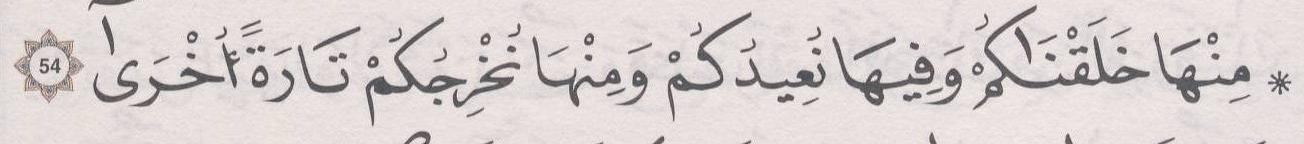 ﺛﻣﻥ 3ﺍﻟﺛﻣﻥ 4 ﻓﻲ ﺳﻭﺭﺓ ﻁﻪﺻﻔﺣﺔ 316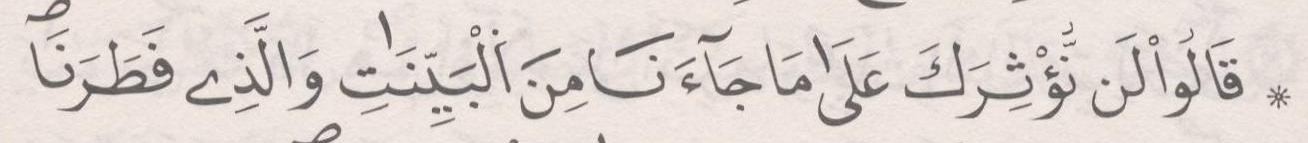 ﺛﻣﻥ 4ﺍﻟﺛﻣﻥ 5 ﻓﻲ ﺳﻭﺭﺓ ﻁﻪﺻﻔﺣﺔ 317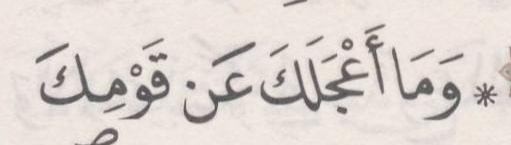 ﺛﻣﻥ 5ﺍﻟﺛﻣﻥ 6 ﻓﻲ ﺳﻭﺭﺓ ﻁﻪﺻﻔﺣﺔ 318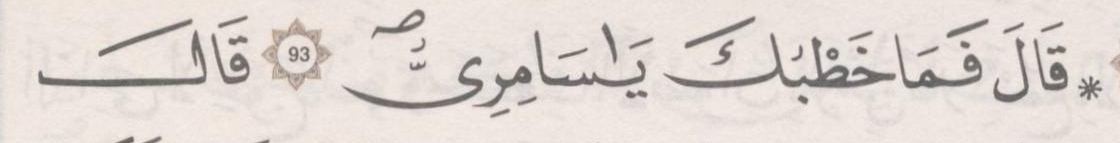 ﺛﻣﻥ 6ﺍﻟﺛﻣﻥ 7 ﻓﻲ ﺳﻭﺭﺓ ﻁﻪﺻﻔﺣﺔ 319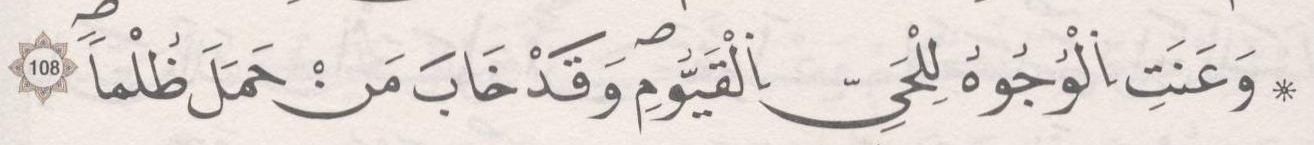 ﺛﻣﻥ 7ﺍﻟﺛﻣﻥ 8 ﻓﻲ ﺳﻭﺭﺓ ﻁﻪﺻﻔﺣﺔ 321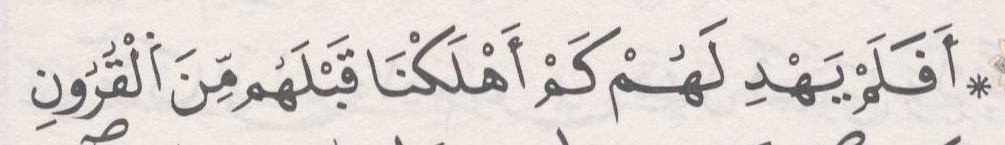 ﺛﻣﻥ 8ﺍﻟﺛﻣﻥ 1 ﻓﻲ ﺳﻭﺭﺓ ﺍﻷﻧﺑﻳﺎءﺻﻔﺣﺔ 322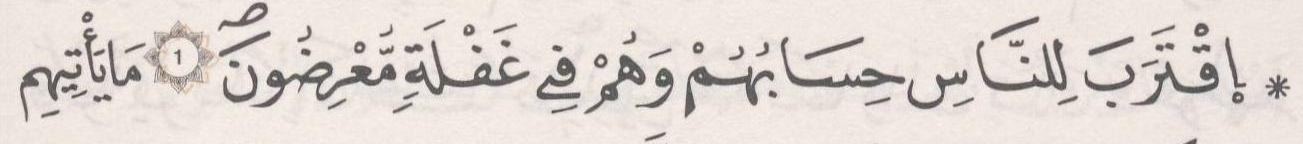 ﺛﻣﻥ 1ﺣﺯﺏ 33ﺍﻟﺛﻣﻥ 2 ﻓﻲ ﺳﻭﺭﺓ ﺍﻷﻧﺑﻳﺎءﺻﻔﺣﺔ 323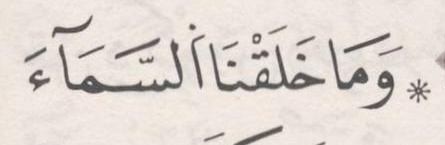 ﺛﻣﻥ 2ﺍﻟﺛﻣﻥ 3 ﻓﻲ ﺳﻭﺭﺓ ﺍﻷﻧﺑﻳﺎءﺻﻔﺣﺔ 324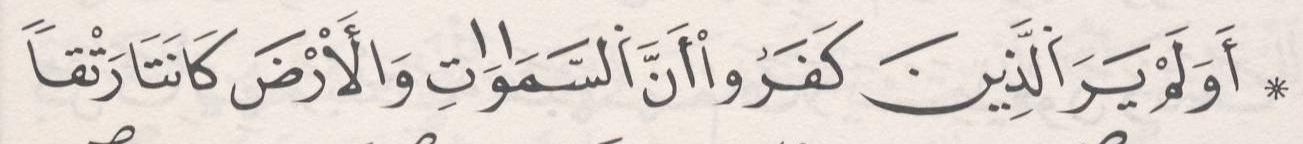 ﺛﻣﻥ 3ﺍﻟﺛﻣﻥ 4 ﻓﻲ ﺳﻭﺭﺓ ﺍﻷﻧﺑﻳﺎءﺻﻔﺣﺔ 325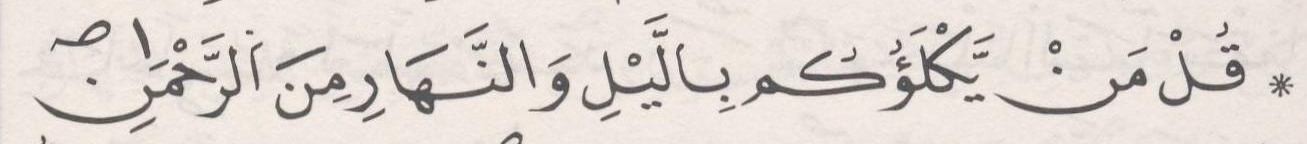 ﺛﻣﻥ 4ﺍﻟﺛﻣﻥ 5 ﻓﻲ ﺳﻭﺭﺓ ﺍﻷﻧﺑﻳﺎءﺻﻔﺣﺔ 326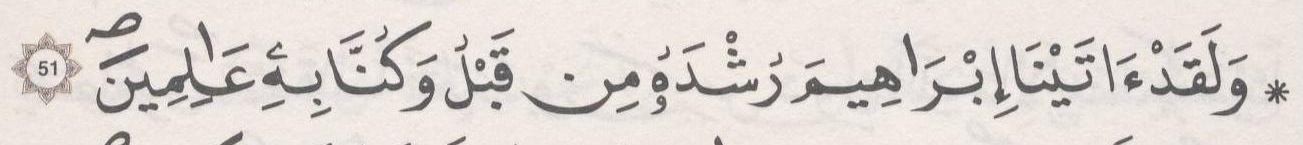 ﺛﻣﻥ 5ﺍﻟﺛﻣﻥ 6 ﻓﻲ ﺳﻭﺭﺓ ﺍﻷﻧﺑﻳﺎءﺻﻔﺣﺔ 328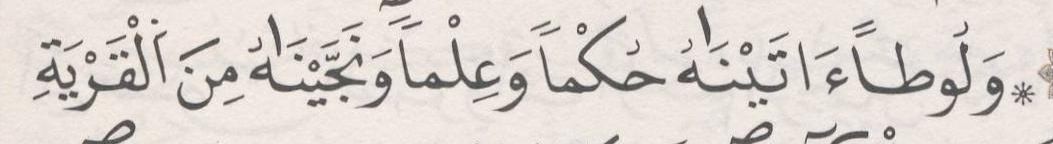 ﺛﻣﻥ 6ﺍﻟﺛﻣﻥ 7 ﻓﻲ ﺳﻭﺭﺓ ﺍﻷﻧﺑﻳﺎءﺻﻔﺣﺔ 329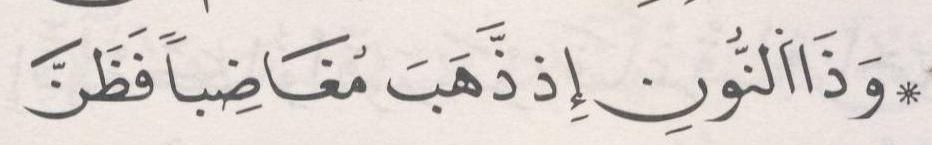 ﺛﻣﻥ 7ﺍﻟﺛﻣﻥ 8 ﻓﻲ ﺳﻭﺭﺓ ﺍﻷﻧﺑﻳﺎءﺻﻔﺣﺔ 331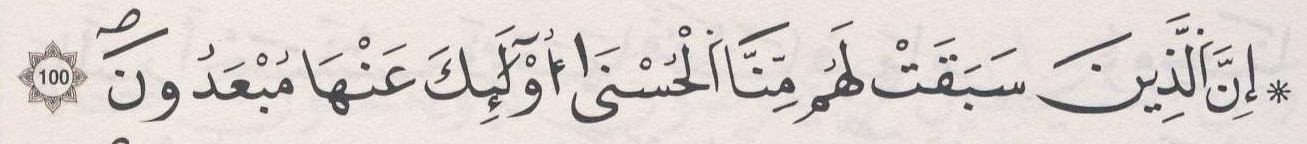 ﺛﻣﻥ 8ﺍﻟﺛﻣﻥ 1 ﻓﻲ ﺳﻭﺭﺓ ﺍﻟﺣﺞﺻﻔﺣﺔ 332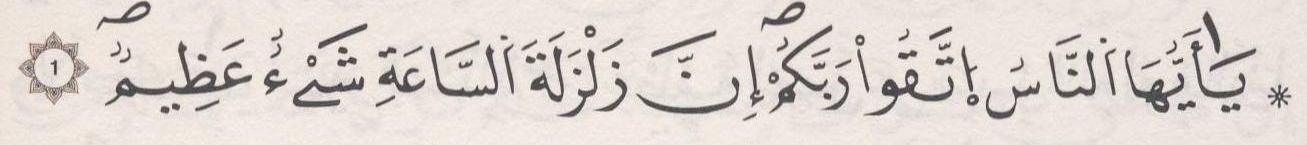 ﺛﻣﻥ 1ﺣﺯﺏ 34ﻧﻘﺯﺓ 12ﺍﻟﺛﻣﻥ 2 ﻓﻲ ﺳﻭﺭﺓ ﺍﻟﺣﺞﺻﻔﺣﺔ 333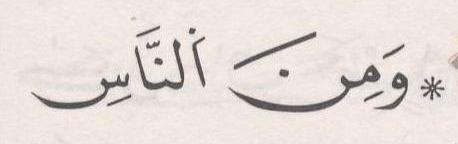 ﺛﻣﻥ 2ﺍﻟﺛﻣﻥ 3 ﻓﻲ ﺳﻭﺭﺓ ﺍﻟﺣﺞﺻﻔﺣﺔ 334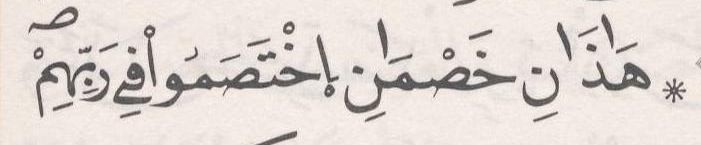 ﺛﻣﻥ 3ﺍﻟﺛﻣﻥ 4 ﻓﻲ ﺳﻭﺭﺓ ﺍﻟﺣﺞﺻﻔﺣﺔ 335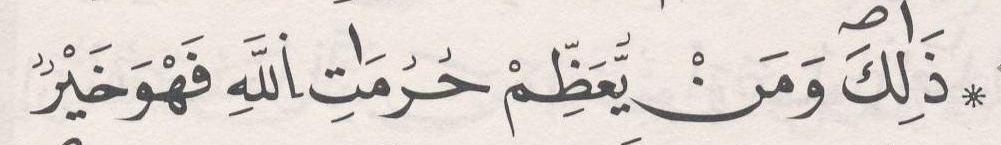 ﺛﻣﻥ 4ﺍﻟﺛﻣﻥ 5 ﻓﻲ ﺳﻭﺭﺓ ﺍﻟﺣﺞﺻﻔﺣﺔ 336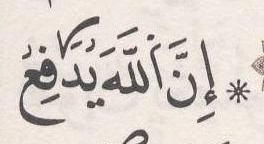 ﺛﻣﻥ 5ﺍﻟﺛﻣﻥ 6 ﻓﻲ ﺳﻭﺭﺓ ﺍﻟﺣﺞﺻﻔﺣﺔ 338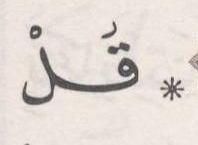 ﺛﻣﻥ 6ﺍﻟﺛﻣﻥ 7 ﻓﻲ ﺳﻭﺭﺓ ﺍﻟﺣﺞﺻﻔﺣﺔ 339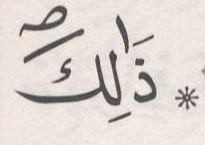 ﺛﻣﻥ 7ﺍﻟﺛﻣﻥ 8 ﻓﻲ ﺳﻭﺭﺓ ﺍﻟﺣﺞﺻﻔﺣﺔ 340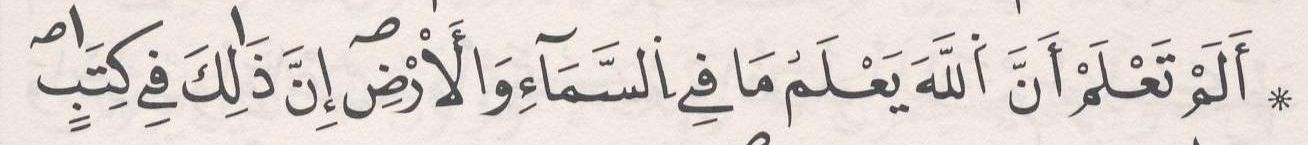 ﺛﻣﻥ 8ﺍﻟﺛﻣﻥ 1 ﻓﻲ ﺳﻭﺭﺓ ﺍﻟﻣﺅﻣﻧﻭﻥﺻﻔﺣﺔ 342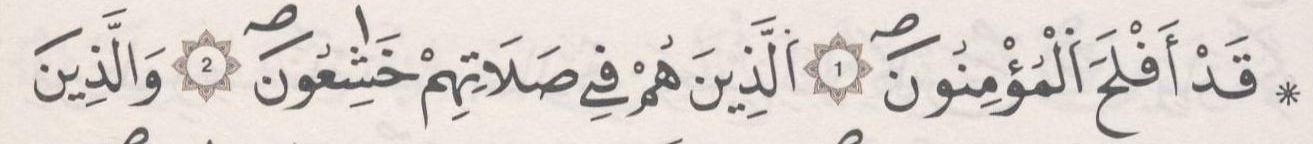 ﺛﻣﻥ 1ﺣﺯﺏ 35ﺍﻟﺛﻣﻥ 2 ﻓﻲ ﺳﻭﺭﺓ ﺍﻟﻣﺅﻣﻧﻭﻥﺻﻔﺣﺔ 343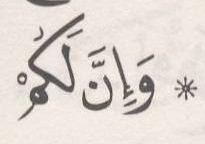 ﺛﻣﻥ 2ﺍﻟﺛﻣﻥ 3 ﻓﻲ ﺳﻭﺭﺓ ﺍﻟﻣﺅﻣﻧﻭﻥﺻﻔﺣﺔ 344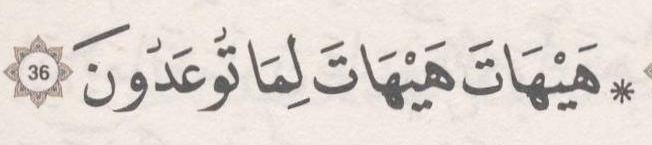 ﺛﻣﻥ 3ﺍﻟﺛﻣﻥ 4 ﻓﻲ ﺳﻭﺭﺓ ﺍﻟﻣﺅﻣﻧﻭﻥﺻﻔﺣﺔ 345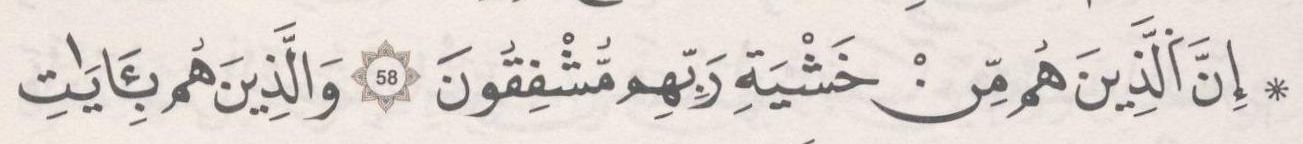 ﺛﻣﻥ 4ﺍﻟﺛﻣﻥ 5 ﻓﻲ ﺳﻭﺭﺓ ﺍﻟﻣﺅﻣﻧﻭﻥﺻﻔﺣﺔ 347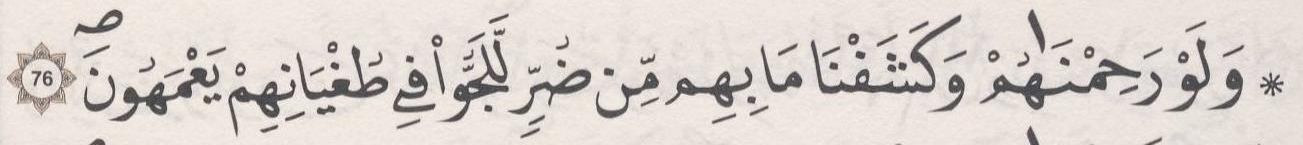 ﺛﻣﻥ 5ﺍﻟﺛﻣﻥ 6 ﻓﻲ ﺳﻭﺭﺓ ﺍﻟﻣﺅﻣﻧﻭﻥﺻﻔﺣﺔ 348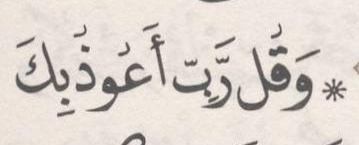 ﺛﻣﻥ 6ﺍﻟﺛﻣﻥ 7 ﻓﻲ ﺳﻭﺭﺓ ﺍﻟﻣﺅﻣﻧﻭﻥﺻﻔﺣﺔ 349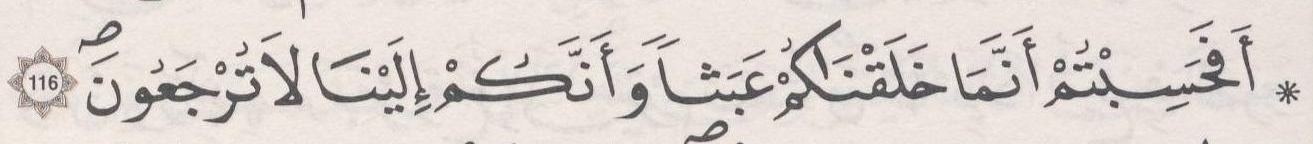 ﺛﻣﻥ 7ﺍﻟﺛﻣﻥ 1 ﻓﻲ ﺳﻭﺭﺓ ﺍﻟﻧﻭﺭﺻﻔﺣﺔ 351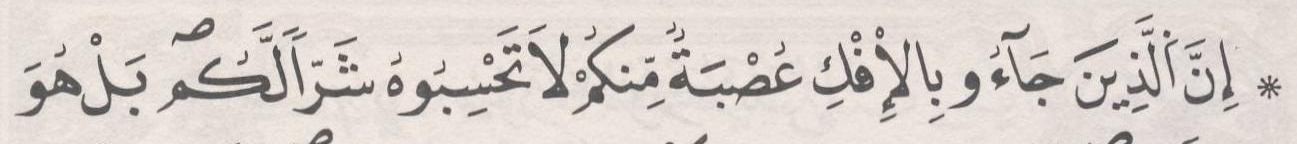 ﺛﻣﻥ 8ﺍﻟﺛﻣﻥ 2 ﻓﻲ ﺳﻭﺭﺓ ﺍﻟﻧﻭﺭﺻﻔﺣﺔ 352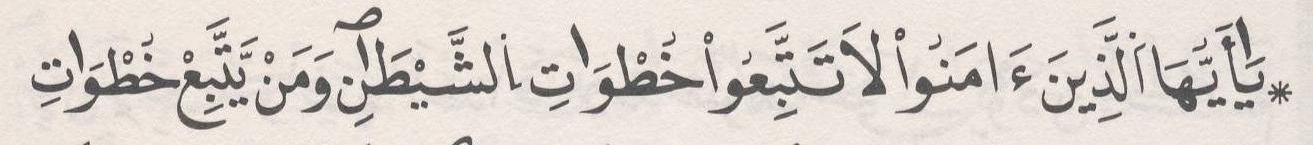 ﺛﻣﻥ 1ﺣﺯﺏ 36ﺍﻟﺛﻣﻥ 3 ﻓﻲ ﺳﻭﺭﺓ ﺍﻟﻧﻭﺭﺻﻔﺣﺔ 353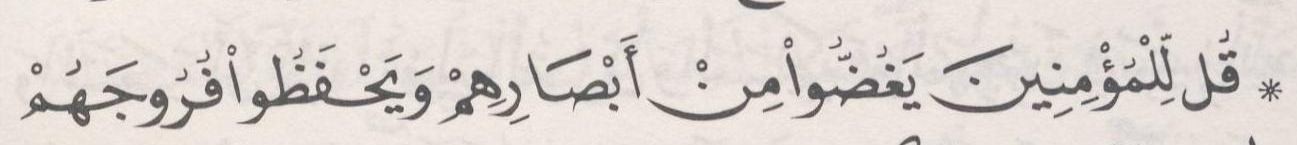 ﺛﻣﻥ 2ﺍﻟﺛﻣﻥ 4 ﻓﻲ ﺳﻭﺭﺓ ﺍﻟﻧﻭﺭﺻﻔﺣﺔ 354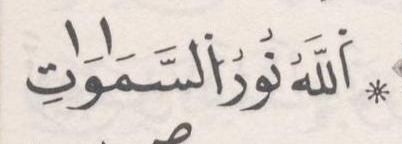 ﺛﻣﻥ 3ﺍﻟﺛﻣﻥ 5 ﻓﻲ ﺳﻭﺭﺓ ﺍﻟﻧﻭﺭﺻﻔﺣﺔ 355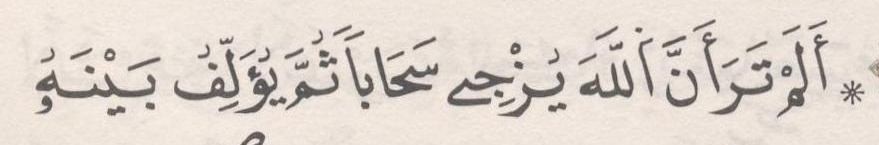 ﺛﻣﻥ 4ﺍﻟﺛﻣﻥ 6 ﻓﻲ ﺳﻭﺭﺓ ﺍﻟﻧﻭﺭﺻﻔﺣﺔ 356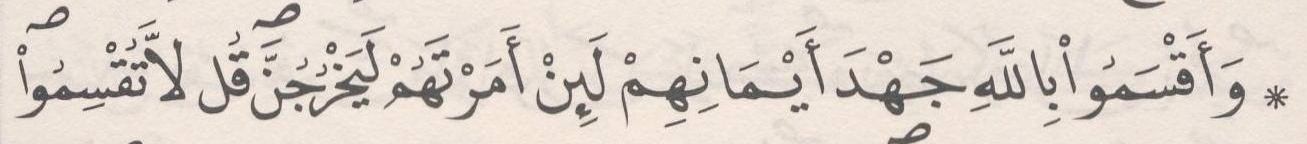 ﺛﻣﻥ 5ﺍﻟﺛﻣﻥ 7 ﻓﻲ ﺳﻭﺭﺓ ﺍﻟﻧﻭﺭﺻﻔﺣﺔ 358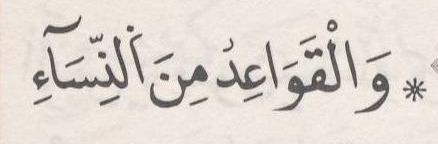 ﺛﻣﻥ 6ﺍﻟﺛﻣﻥ 8 ﻓﻲ ﺳﻭﺭﺓ ﺍﻟﻧﻭﺭﺻﻔﺣﺔ 359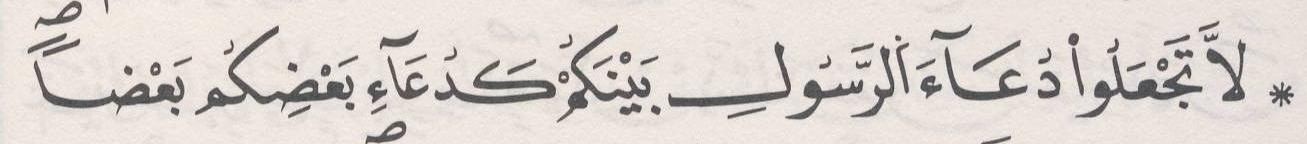 ﺛﻣﻥ 7ﺍﻟﺛﻣﻥ 1 ﻓﻲ ﺳﻭﺭﺓ ﺍﻟﻔﺭﻗﺎﻥﺻﻔﺣﺔ 360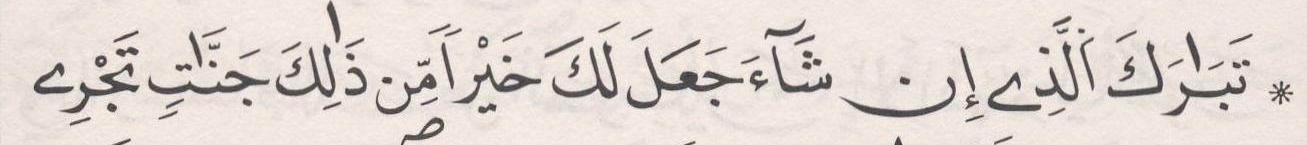 ﺛﻣﻥ 8ﺍﻟﺛﻣﻥ 2 ﻓﻲ ﺳﻭﺭﺓ ﺍﻟﻔﺭﻗﺎﻥﺻﻔﺣﺔ 362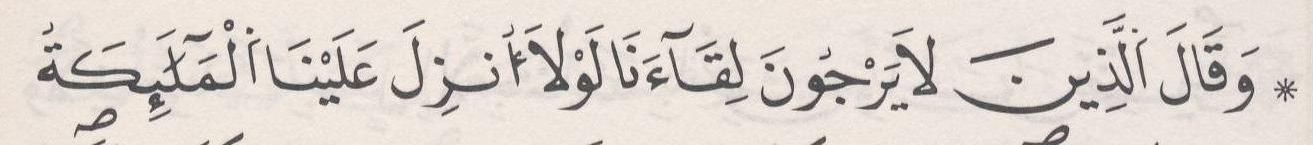 ﺛﻣﻥ 1ﺣﺯﺏ 37ﻧﻘﺯﺓ 13ﺍﻟﺛﻣﻥ 3 ﻓﻲ ﺳﻭﺭﺓ ﺍﻟﻔﺭﻗﺎﻥﺻﻔﺣﺔ 362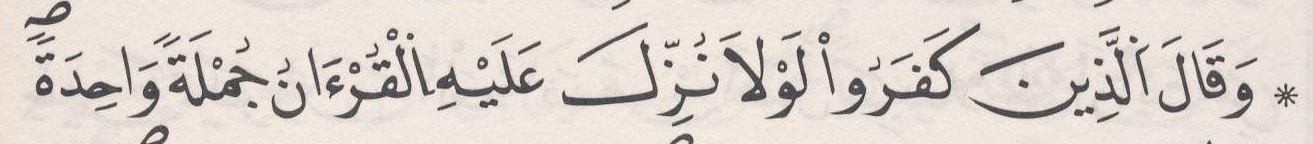 ﺛﻣﻥ 2ﺍﻟﺛﻣﻥ 4 ﻓﻲ ﺳﻭﺭﺓ ﺍﻟﻔﺭﻗﺎﻥﺻﻔﺣﺔ 364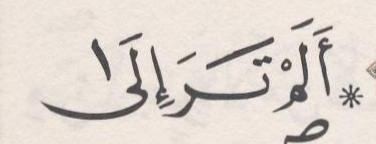 ﺛﻣﻥ 3ﺍﻟﺛﻣﻥ 5 ﻓﻲ ﺳﻭﺭﺓ ﺍﻟﻔﺭﻗﺎﻥﺻﻔﺣﺔ 365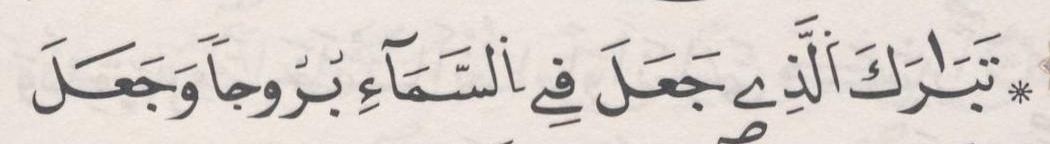 ﺛﻣﻥ 4ﺍﻟﺛﻣﻥ 1 ﻓﻲ ﺳﻭﺭﺓ ﺍﻟﺷﻌﺭﺍءﺻﻔﺣﺔ 367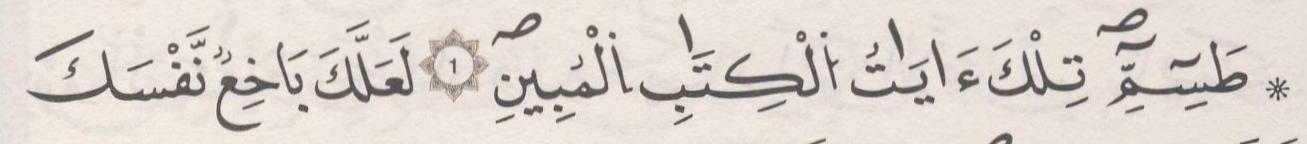 ﺛﻣﻥ 5ﺍﻟﺛﻣﻥ 2 ﻓﻲ ﺳﻭﺭﺓ ﺍﻟﺷﻌﺭﺍءﺻﻔﺣﺔ 368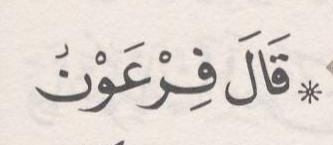 ﺛﻣﻥ 6ﺍﻟﺛﻣﻥ 3 ﻓﻲ ﺳﻭﺭﺓ ﺍﻟﺷﻌﺭﺍءﺻﻔﺣﺔ 369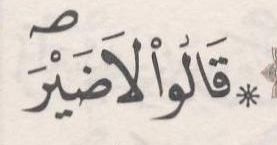 ﺛﻣﻥ 7ﺍﻟﺛﻣﻥ 4 ﻓﻲ ﺳﻭﺭﺓ ﺍﻟﺷﻌﺭﺍءﺻﻔﺣﺔ 370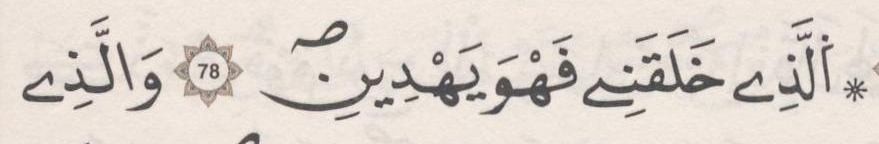 ﺛﻣﻥ 8ﺍﻟﺛﻣﻥ 5 ﻓﻲ ﺳﻭﺭﺓ ﺍﻟﺷﻌﺭﺍءﺻﻔﺣﺔ 371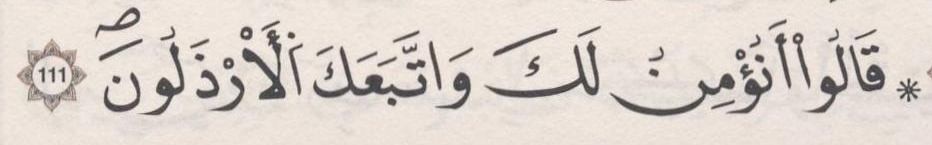 ﺛﻣﻥ 1ﺣﺯﺏ 38ﺍﻟﺛﻣﻥ 6 ﻓﻲ ﺳﻭﺭﺓ ﺍﻟﺷﻌﺭﺍءﺻﻔﺣﺔ 373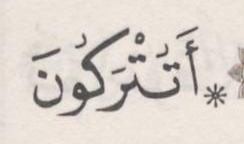 ﺛﻣﻥ 2ﺍﻟﺛﻣﻥ 7 ﻓﻲ ﺳﻭﺭﺓ ﺍﻟﺷﻌﺭﺍءﺻﻔﺣﺔ 374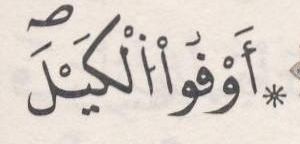 ﺛﻣﻥ 3ﺍﻟﺛﻣﻥ 8 ﻓﻲ ﺳﻭﺭﺓ ﺍﻟﺷﻌﺭﺍءﺻﻔﺣﺔ 376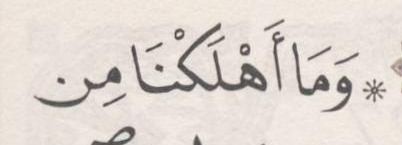 ﺛﻣﻥ 4ﺍﻟﺛﻣﻥ 1 ﻓﻲ ﺳﻭﺭﺓ ﺍﻟﻧﻣﻝﺻﻔﺣﺔ 377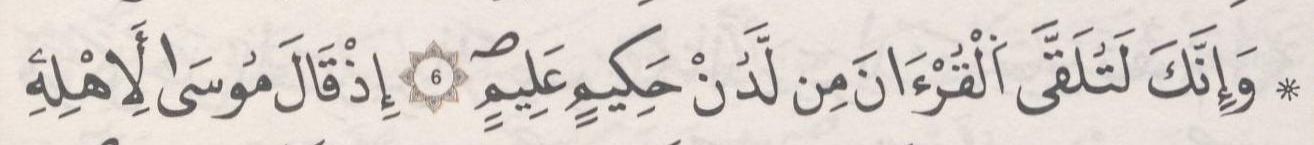 ﺛﻣﻥ 5ﺍﻟﺛﻣﻥ 2 ﻓﻲ ﺳﻭﺭﺓ ﺍﻟﻧﻣﻝﺻﻔﺣﺔ 378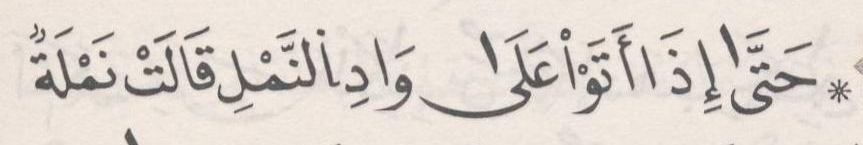 ﺛﻣﻥ 6ﺍﻟﺛﻣﻥ 3 ﻓﻲ ﺳﻭﺭﺓ ﺍﻟﻧﻣﻝﺻﻔﺣﺔ 379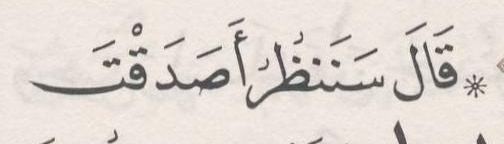 ﺛﻣﻥ 7ﺍﻟﺛﻣﻥ 4 ﻓﻲ ﺳﻭﺭﺓ ﺍﻟﻧﻣﻝﺻﻔﺣﺔ 380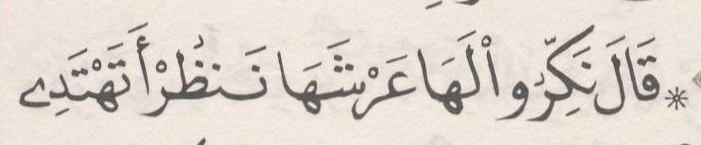 ﺛﻣﻥ 8ﺍﻟﺛﻣﻥ 5 ﻓﻲ ﺳﻭﺭﺓ ﺍﻟﻧﻣﻝﺻﻔﺣﺔ 382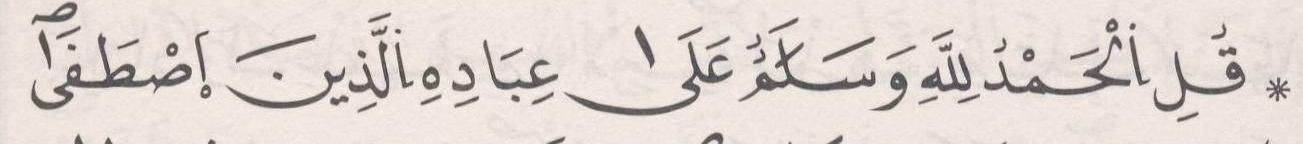 ﺛﻣﻥ 1ﺣﺯﺏ 39ﺍﻟﺛﻣﻥ 6 ﻓﻲ ﺳﻭﺭﺓ ﺍﻟﻧﻣﻝﺻﻔﺣﺔ 383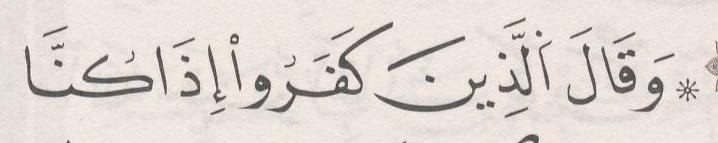 ﺛﻣﻥ 2ﺍﻟﺛﻣﻥ 7 ﻓﻲ ﺳﻭﺭﺓ ﺍﻟﻧﻣﻝﺻﻔﺣﺔ 384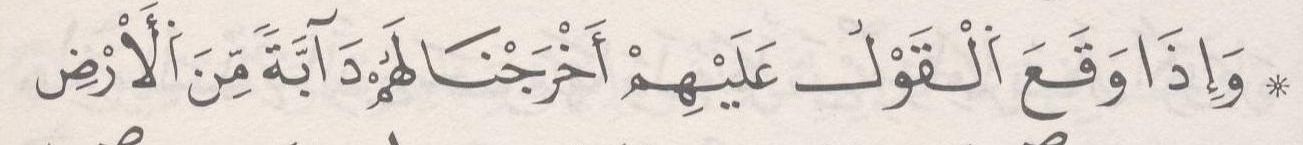 ﺛﻣﻥ 3ﺍﻟﺛﻣﻥ 1 ﻓﻲ ﺳﻭﺭﺓ ﺍﻟﻘﺻﺹﺻﻔﺣﺔ 385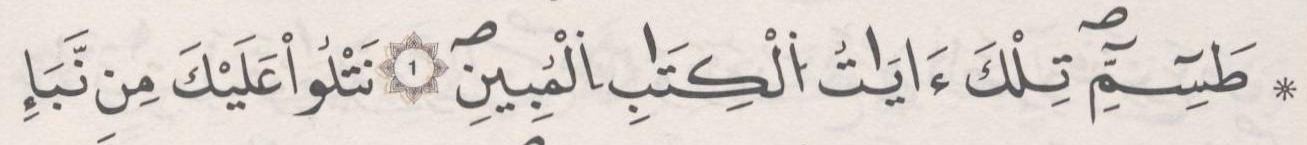 ﺛﻣﻥ 4ﺍﻟﺛﻣﻥ 2 ﻓﻲ ﺳﻭﺭﺓ ﺍﻟﻘﺻﺹﺻﻔﺣﺔ 386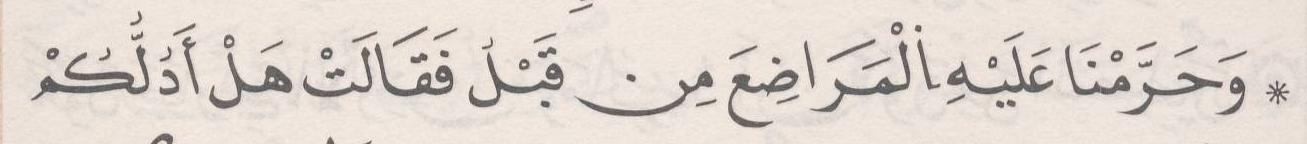 ﺛﻣﻥ 5ﺍﻟﺛﻣﻥ 3 ﻓﻲ ﺳﻭﺭﺓ ﺍﻟﻘﺻﺹﺻﻔﺣﺔ 387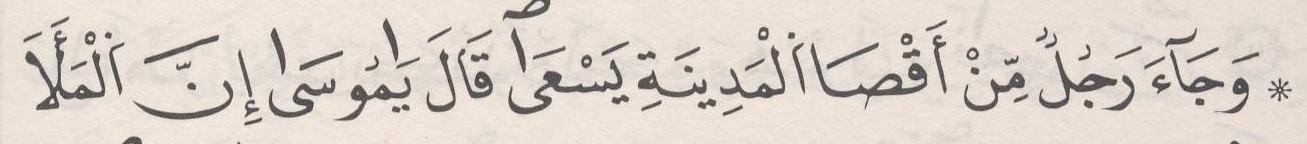 ﺛﻣﻥ 6ﺍﻟﺛﻣﻥ 4 ﻓﻲ ﺳﻭﺭﺓ ﺍﻟﻘﺻﺹﺻﻔﺣﺔ 389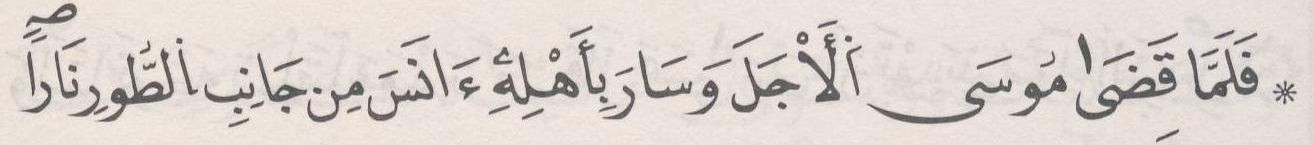 ﺛﻣﻥ 7ﺍﻟﺛﻣﻥ 5 ﻓﻲ ﺳﻭﺭﺓ ﺍﻟﻘﺻﺹﺻﻔﺣﺔ 390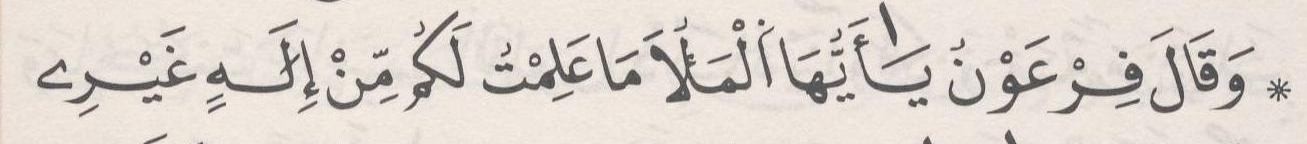 ﺛﻣﻥ 8ﺍﻟﺛﻣﻥ 6 ﻓﻲ ﺳﻭﺭﺓ ﺍﻟﻘﺻﺹﺻﻔﺣﺔ 392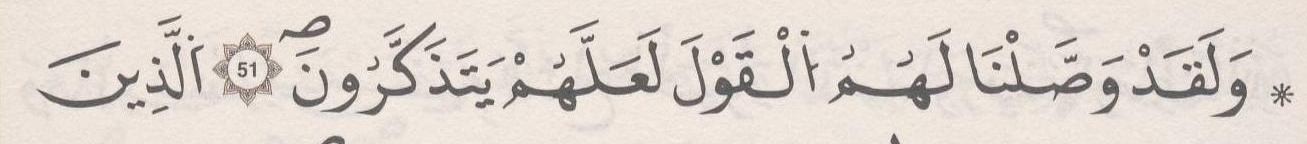 ﺛﻣﻥ 1ﺣﺯﺏ 40ﻧﻘﺯﺓ 14ﺍﻟﺛﻣﻥ 7 ﻓﻲ ﺳﻭﺭﺓ ﺍﻟﻘﺻﺹﺻﻔﺣﺔ 393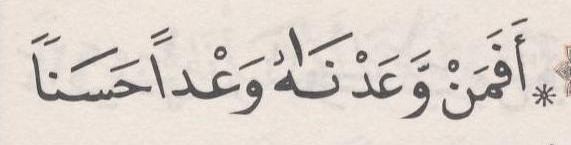 ﺛﻣﻥ 2ﺍﻟﺛﻣﻥ 8 ﻓﻲ ﺳﻭﺭﺓ ﺍﻟﻘﺻﺹﺻﻔﺣﺔ 394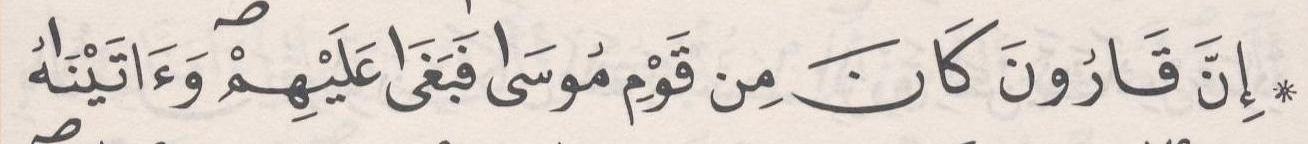 ﺛﻣﻥ 3ﺍﻟﺛﻣﻥ 9 ﻓﻲ ﺳﻭﺭﺓ ﺍﻟﻘﺻﺹﺻﻔﺣﺔ 395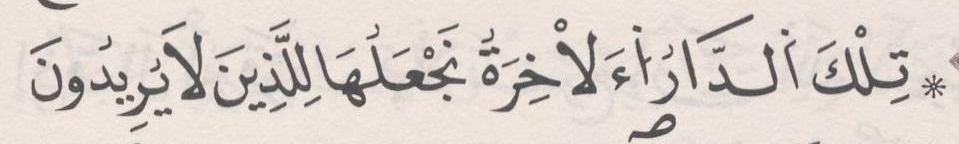 ﺛﻣﻥ 4ﺍﻟﺛﻣﻥ 1 ﻓﻲ ﺳﻭﺭﺓ ﺍﻟﻌﻧﻛﺑﻭﺕﺻﻔﺣﺔ 397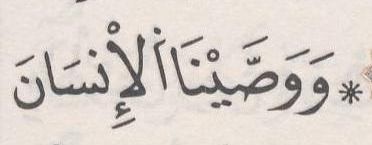 ﺛﻣﻥ 5ﺍﻟﺛﻣﻥ 2 ﻓﻲ ﺳﻭﺭﺓ ﺍﻟﻌﻧﻛﺑﻭﺕﺻﻔﺣﺔ 398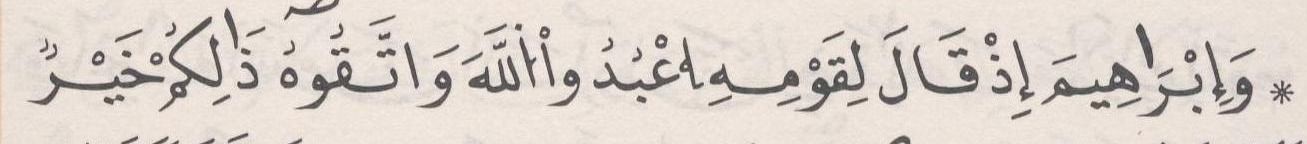 ﺛﻣﻥ 6ﺍﻟﺛﻣﻥ 3 ﻓﻲ ﺳﻭﺭﺓ ﺍﻟﻌﻧﻛﺑﻭﺕﺻﻔﺣﺔ 399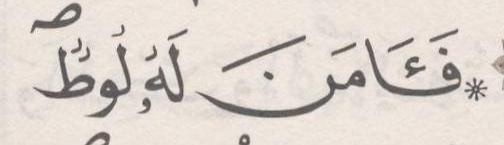 ﺛﻣﻥ 7ﺍﻟﺛﻣﻥ 4 ﻓﻲ ﺳﻭﺭﺓ ﺍﻟﻌﻧﻛﺑﻭﺕﺻﻔﺣﺔ 400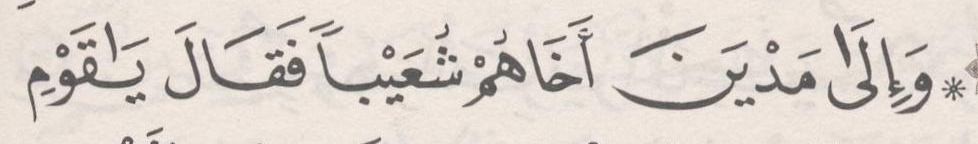 ﺛﻣﻥ 8ﺍﻟﺛﻣﻥ 5 ﻓﻲ ﺳﻭﺭﺓ ﺍﻟﻌﻧﻛﺑﻭﺕﺻﻔﺣﺔ 402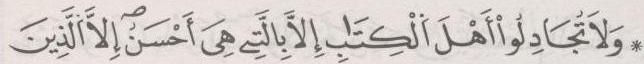 ﺛﻣﻥ 1ﺣﺯﺏ 41ﺍﻟﺛﻣﻥ 6 ﻓﻲ ﺳﻭﺭﺓ ﺍﻟﻌﻧﻛﺑﻭﺕﺻﻔﺣﺔ 403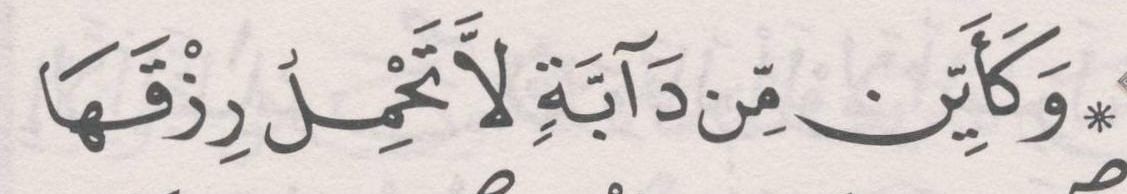 ﺛﻣﻥ 2ﺍﻟﺛﻣﻥ 1 ﻓﻲ ﺳﻭﺭﺓ ﺍﻟﺭﻭﻡﺻﻔﺣﺔ 405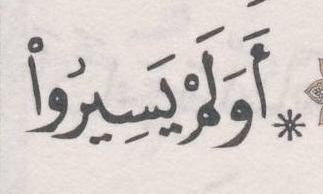 ﺛﻣﻥ 3ﺍﻟﺛﻣﻥ 2 ﻓﻲ ﺳﻭﺭﺓ ﺍﻟﺭﻭﻡﺻﻔﺣﺔ 406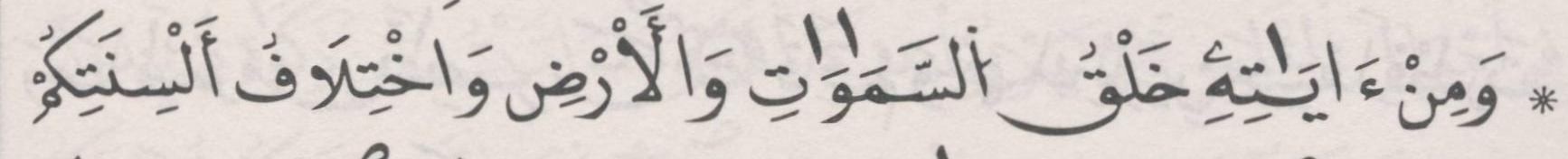 ﺛﻣﻥ 4ﺍﻟﺛﻣﻥ 3 ﻓﻲ ﺳﻭﺭﺓ ﺍﻟﺭﻭﻡﺻﻔﺣﺔ 407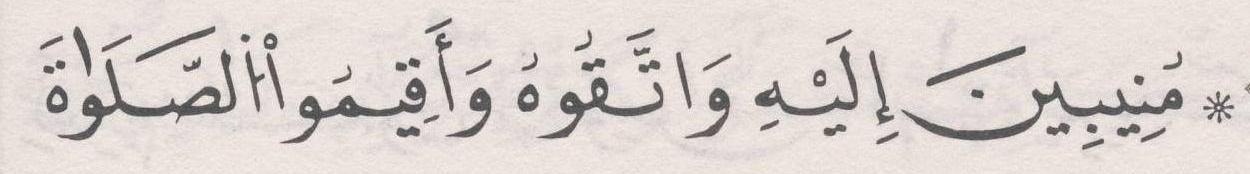 ﺛﻣﻥ 5ﺍﻟﺛﻣﻥ 4 ﻓﻲ ﺳﻭﺭﺓ ﺍﻟﺭﻭﻡﺻﻔﺣﺔ 408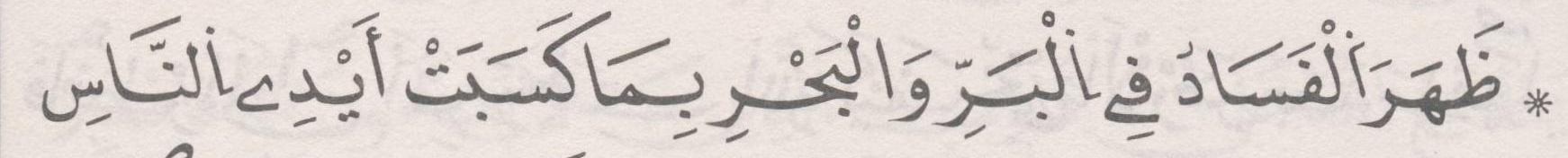 ﺛﻣﻥ 6ﺍﻟﺛﻣﻥ 5 ﻓﻲ ﺳﻭﺭﺓ ﺍﻟﺭﻭﻡﺻﻔﺣﺔ 410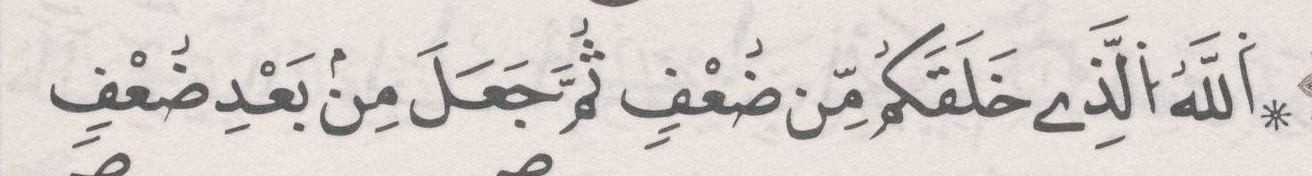 ﺛﻣﻥ 7ﺍﻟﺛﻣﻥ 1 ﻓﻲ ﺳﻭﺭﺓ ﻟﻘﻣﺎﻥﺻﻔﺣﺔ 412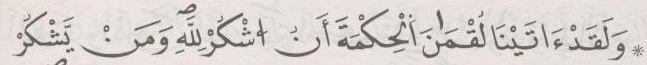 ﺛﻣﻥ 8ﺍﻟﺛﻣﻥ 2 ﻓﻲ ﺳﻭﺭﺓ ﻟﻘﻣﺎﻥﺻﻔﺣﺔ 413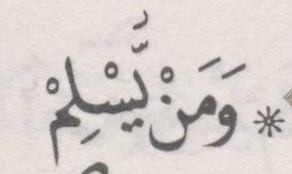 ﺛﻣﻥ 1ﺣﺯﺏ 42ﺍﻟﺛﻣﻥ 3 ﻓﻲ ﺳﻭﺭﺓ ﻟﻘﻣﺎﻥﺻﻔﺣﺔ 414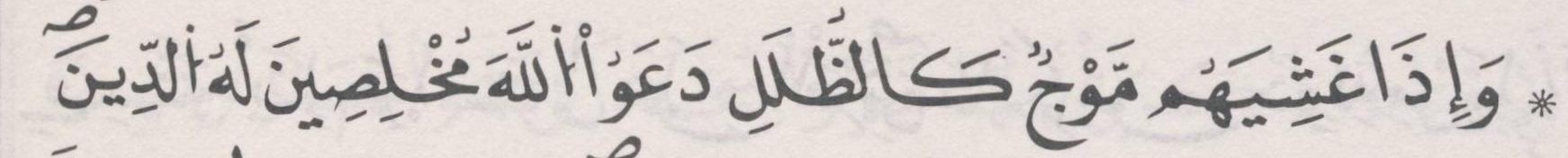 ﺛﻣﻥ 2ﺍﻟﺛﻣﻥ 1 ﻓﻲ ﺳﻭﺭﺓ ﺍﻟﺳﺟﺩﺓﺻﻔﺣﺔ 415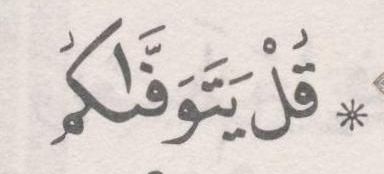 ﺛﻣﻥ 3ﺍﻟﺛﻣﻥ 2 ﻓﻲ ﺳﻭﺭﺓ ﺍﻟﺳﺟﺩﺓﺻﻔﺣﺔ 417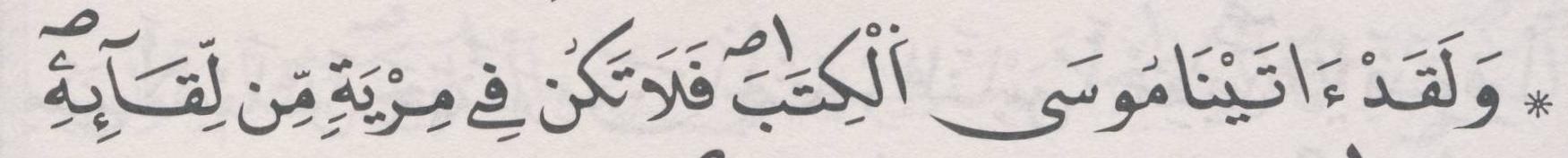 ﺛﻣﻥ 4ﺍﻟﺛﻣﻥ 1 ﻓﻲ ﺳﻭﺭﺓ ﺍﻷﺣﺯﺍﺏﺻﻔﺣﺔ 418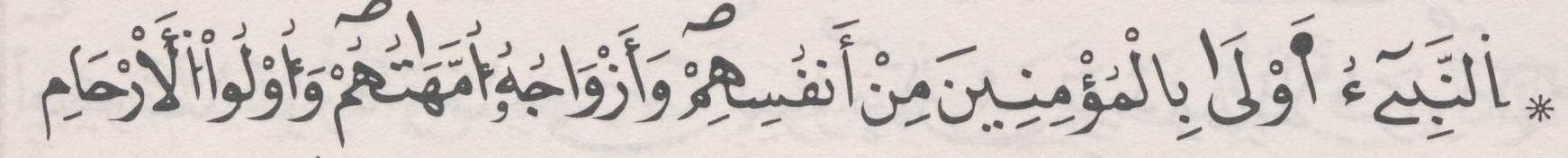 ﺛﻣﻥ 5ﺍﻟﺛﻣﻥ 2 ﻓﻲ ﺳﻭﺭﺓ ﺍﻷﺣﺯﺍﺏﺻﻔﺣﺔ 419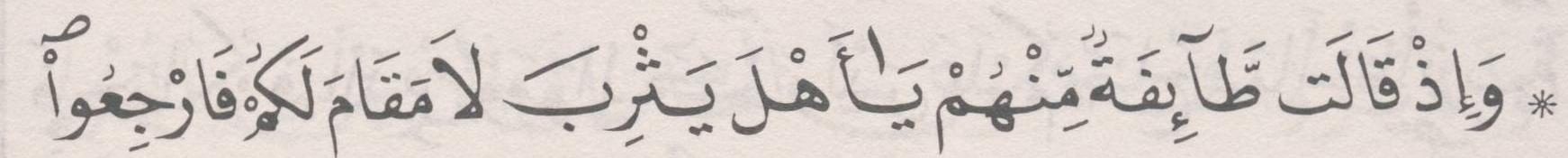 ﺛﻣﻥ 6ﺍﻟﺛﻣﻥ 3 ﻓﻲ ﺳﻭﺭﺓ ﺍﻷﺣﺯﺍﺏﺻﻔﺣﺔ 420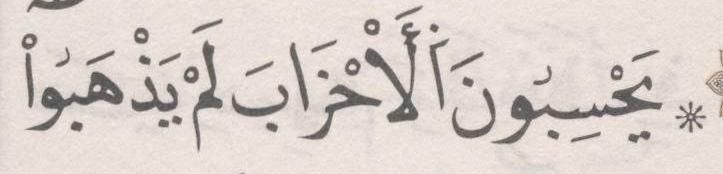 ﺛﻣﻥ 7ﺍﻟﺛﻣﻥ 4 ﻓﻲ ﺳﻭﺭﺓ ﺍﻷﺣﺯﺍﺏﺻﻔﺣﺔ 422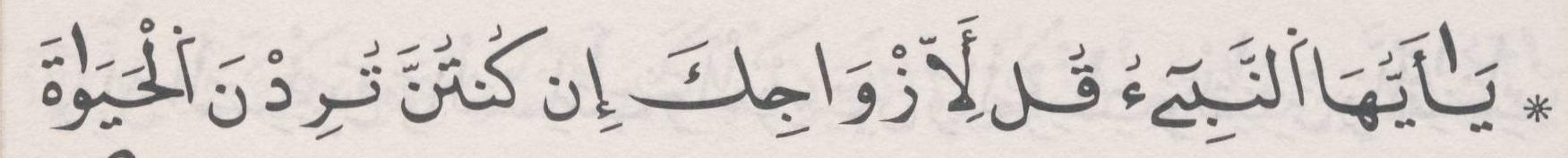 ﺛﻣﻥ 8ﺍﻟﺛﻣﻥ 5 ﻓﻲ ﺳﻭﺭﺓ ﺍﻷﺣﺯﺍﺏﺻﻔﺣﺔ 423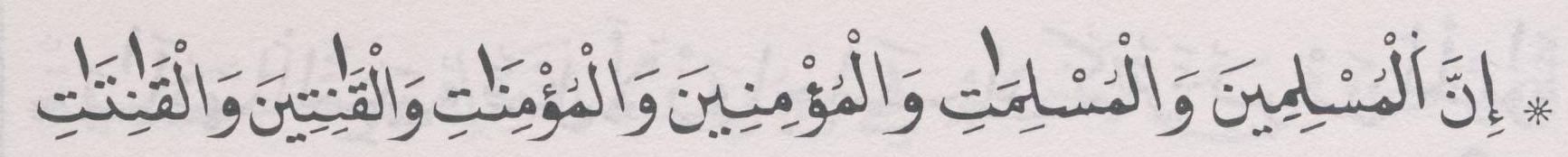 ﺛﻣﻥ 1ﺣﺯﺏ 43ﻧﻘﺯﺓ 15ﺍﻟﺛﻣﻥ 6 ﻓﻲ ﺳﻭﺭﺓ ﺍﻷﺣﺯﺍﺏﺻﻔﺣﺔ 423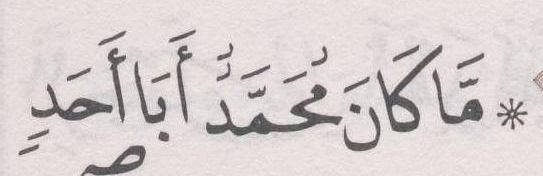 ﺛﻣﻥ 2ﺍﻟﺛﻣﻥ 7 ﻓﻲ ﺳﻭﺭﺓ ﺍﻷﺣﺯﺍﺏﺻﻔﺣﺔ 425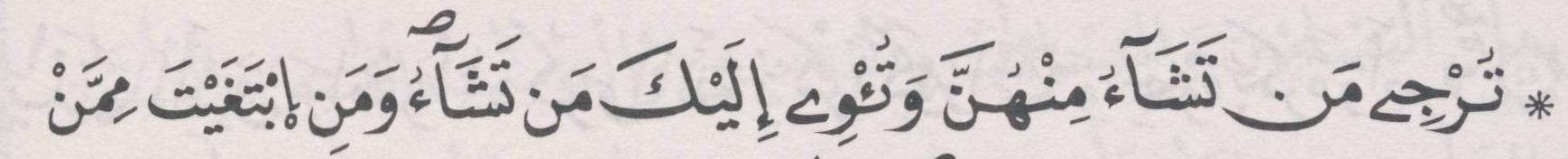 ﺛﻣﻥ 3ﺍﻟﺛﻣﻥ 8 ﻓﻲ ﺳﻭﺭﺓ ﺍﻷﺣﺯﺍﺏﺻﻔﺣﺔ 426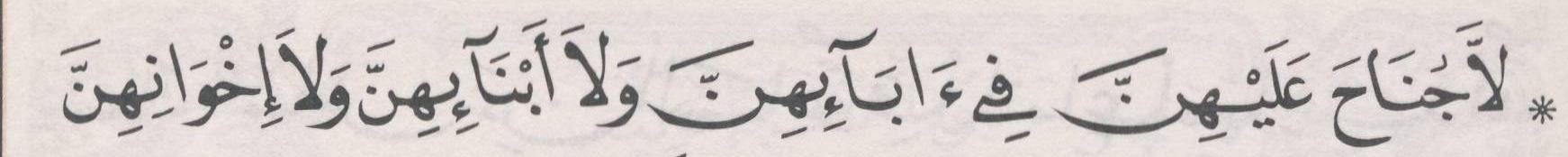 ﺛﻣﻥ 4ﺍﻟﺛﻣﻥ 9 ﻓﻲ ﺳﻭﺭﺓ ﺍﻷﺣﺯﺍﺏﺻﻔﺣﺔ 426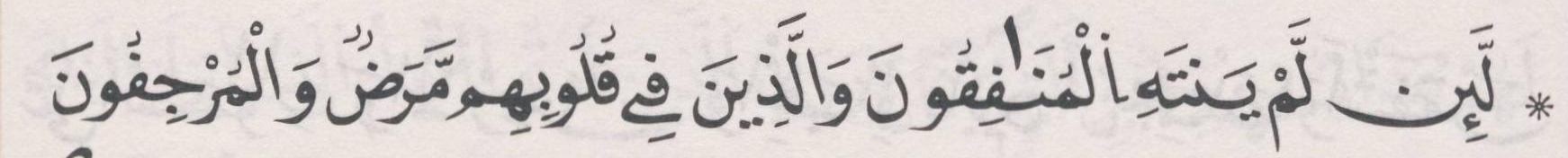 ﺛﻣﻥ 5ﺍﻟﺛﻣﻥ 10 ﻓﻲ ﺳﻭﺭﺓ ﺍﻷﺣﺯﺍﺏﺻﻔﺣﺔ 427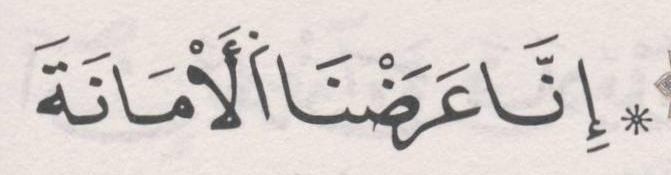 ﺛﻣﻥ 6ﺍﻟﺛﻣﻥ 1 ﻓﻲ ﺳﻭﺭﺓ ﺳﺑﺄﺻﻔﺣﺔ 428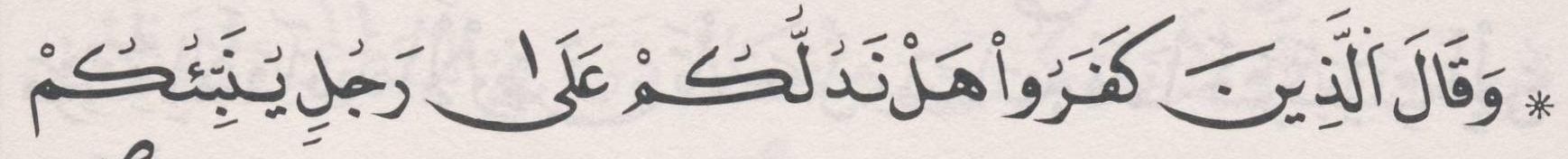 ﺛﻣﻥ 7ﺍﻟﺛﻣﻥ 2 ﻓﻲ ﺳﻭﺭﺓ ﺳﺑﺄﺻﻔﺣﺔ 430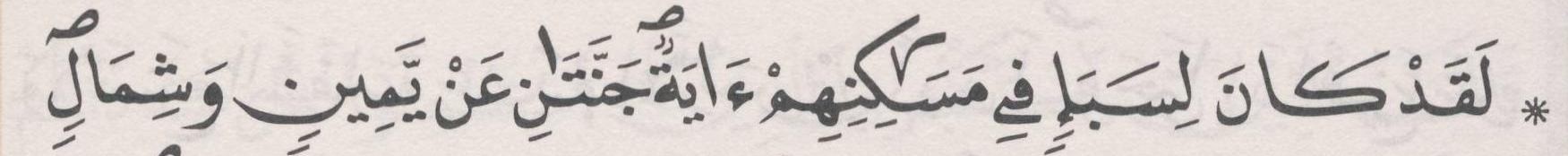 ﺛﻣﻥ 8ﺍﻟﺛﻣﻥ 3 ﻓﻲ ﺳﻭﺭﺓ ﺳﺑﺄﺻﻔﺣﺔ 431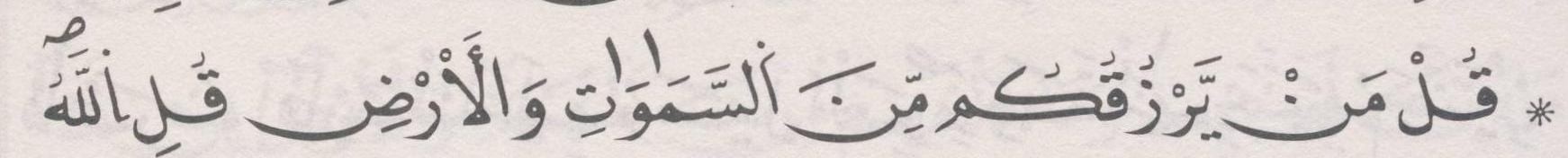 ﺛﻣﻥ 1ﺣﺯﺏ 44ﺍﻟﺛﻣﻥ 4 ﻓﻲ ﺳﻭﺭﺓ ﺳﺑﺄﺻﻔﺣﺔ 432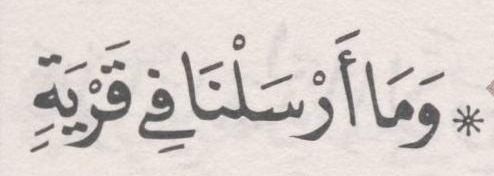 ﺛﻣﻥ 2ﺍﻟﺛﻣﻥ 5 ﻓﻲ ﺳﻭﺭﺓ ﺳﺑﺄﺻﻔﺣﺔ 433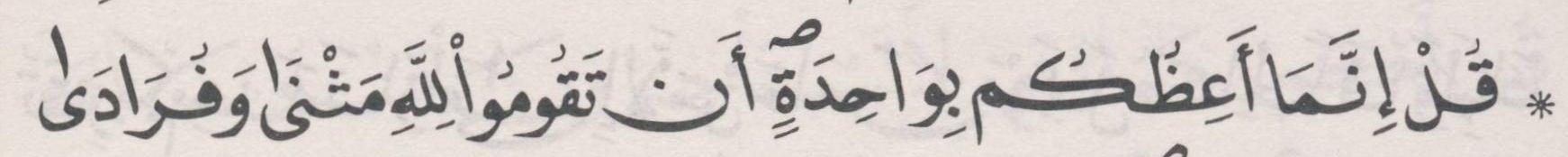 ﺛﻣﻥ 3ﺍﻟﺛﻣﻥ 1 ﻓﻲ ﺳﻭﺭﺓ ﻓﺎﻁﺭﺻﻔﺣﺔ 435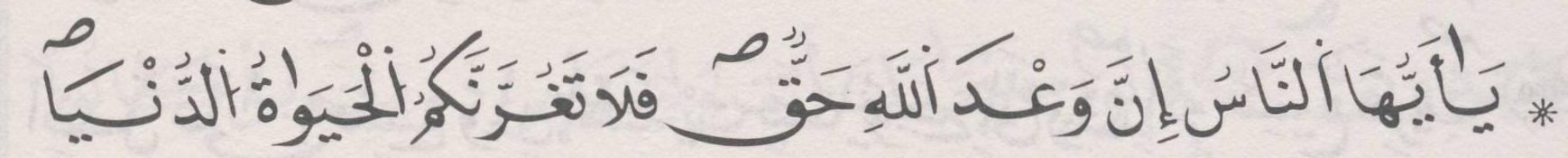 ﺛﻣﻥ 4ﺍﻟﺛﻣﻥ 2 ﻓﻲ ﺳﻭﺭﺓ ﻓﺎﻁﺭﺻﻔﺣﺔ 436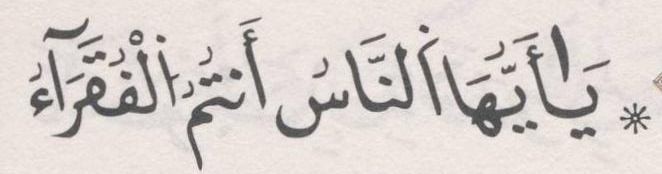 ﺛﻣﻥ 5ﺍﻟﺛﻣﻥ 3 ﻓﻲ ﺳﻭﺭﺓ ﻓﺎﻁﺭﺻﻔﺣﺔ 438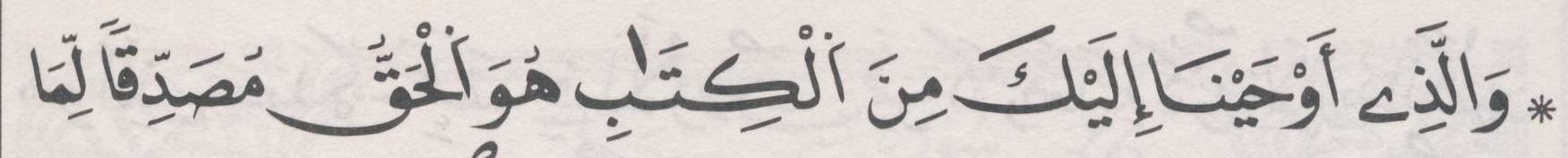 ﺛﻣﻥ 6ﺍﻟﺛﻣﻥ 4 ﻓﻲ ﺳﻭﺭﺓ ﻓﺎﻁﺭﺻﻔﺣﺔ 439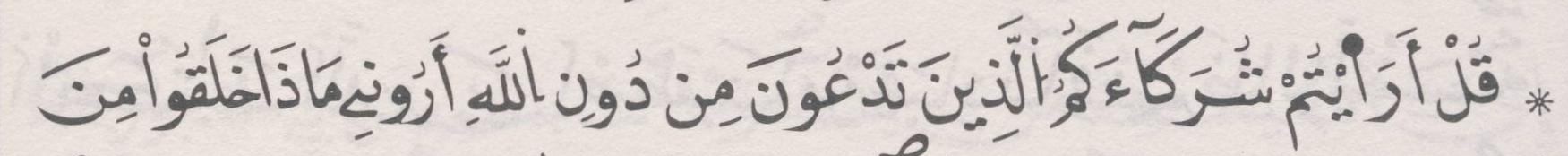 ﺛﻣﻥ 7ﺍﻟﺛﻣﻥ 1 ﻓﻲ ﺳﻭﺭﺓ ﻳﺱﺻﻔﺣﺔ 440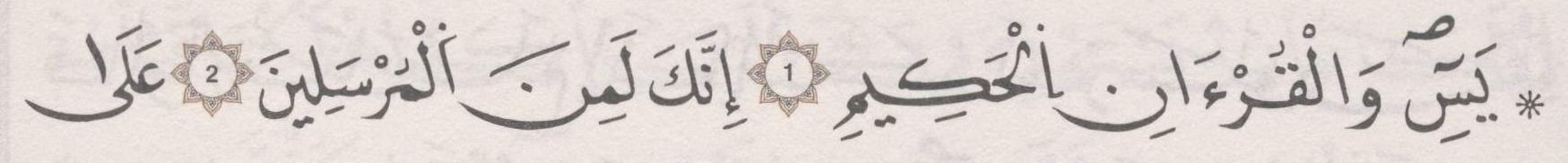 ﺛﻣﻥ 8ﺍﻟﺛﻣﻥ 2 ﻓﻲ ﺳﻭﺭﺓ ﻳﺱﺻﻔﺣﺔ 442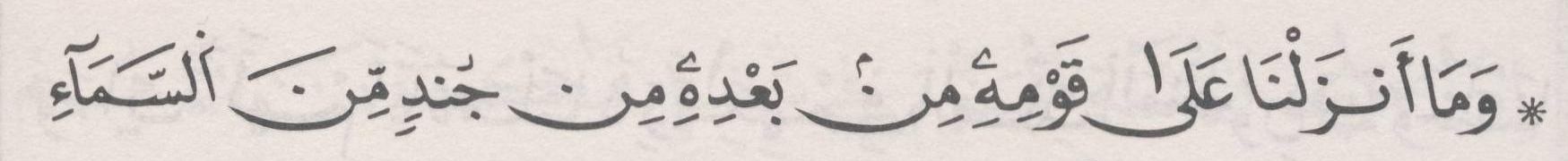 ﺛﻣﻥ 1ﺣﺯﺏ 45ﺍﻟﺛﻣﻥ 3 ﻓﻲ ﺳﻭﺭﺓ ﻳﺱﺻﻔﺣﺔ 443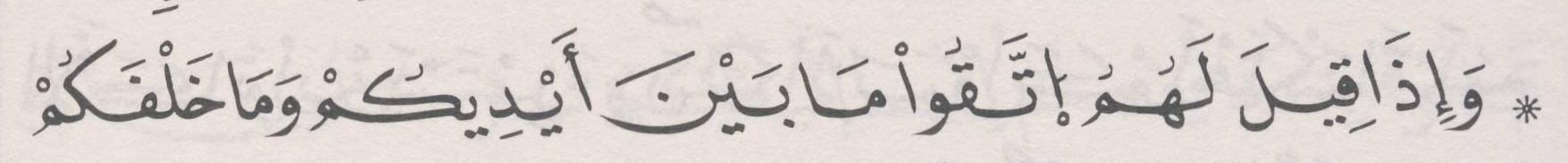 ﺛﻣﻥ 2ﺍﻟﺛﻣﻥ 4 ﻓﻲ ﺳﻭﺭﺓ ﻳﺱﺻﻔﺣﺔ 444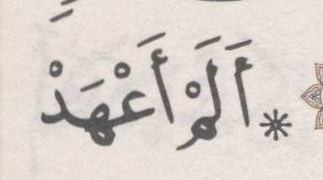 ﺛﻣﻥ 3ﺍﻟﺛﻣﻥ 5 ﻓﻲ ﺳﻭﺭﺓ ﻳﺱﺻﻔﺣﺔ 445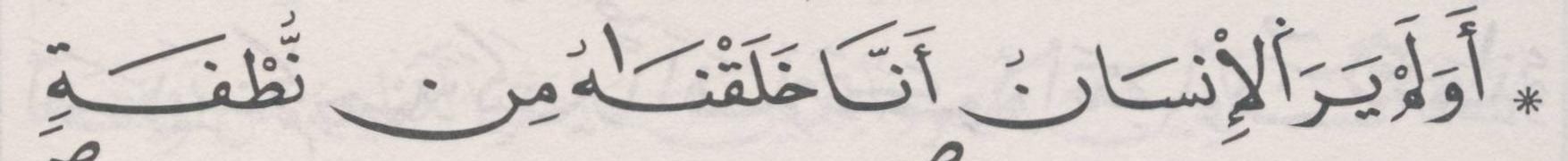 ﺛﻣﻥ 4ﺍﻟﺛﻣﻥ 1 ﻓﻲ ﺳﻭﺭﺓ ﺍﻟﺻﺎﻓﺎﺕﺻﻔﺣﺔ 446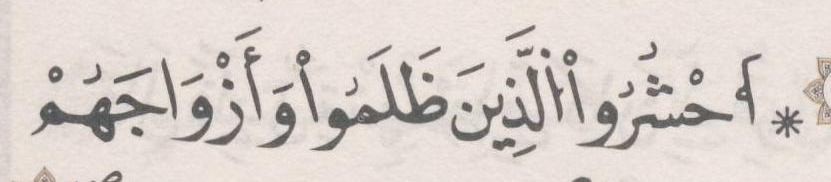 ﺛﻣﻥ 5ﺍﻟﺛﻣﻥ 2 ﻓﻲ ﺳﻭﺭﺓ ﺍﻟﺻﺎﻓﺎﺕﺻﻔﺣﺔ 447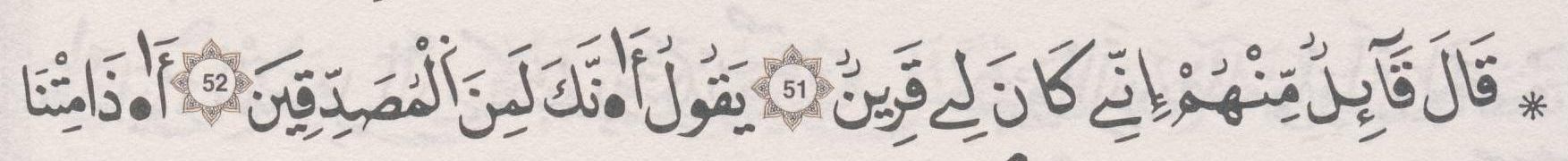 ﺛﻣﻥ 6ﺍﻟﺛﻣﻥ 3 ﻓﻲ ﺳﻭﺭﺓ ﺍﻟﺻﺎﻓﺎﺕﺻﻔﺣﺔ 448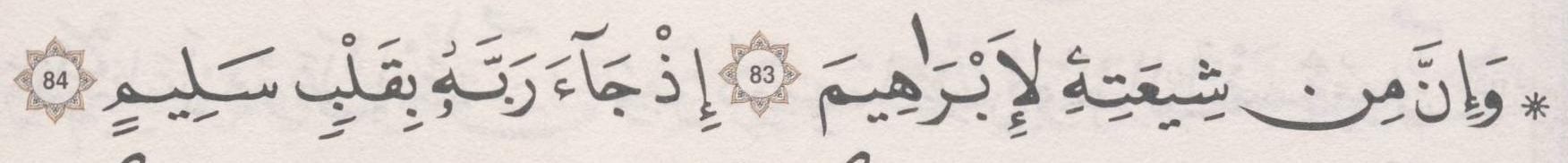 ﺛﻣﻥ 7ﺍﻟﺛﻣﻥ 4 ﻓﻲ ﺳﻭﺭﺓ ﺍﻟﺻﺎﻓﺎﺕﺻﻔﺣﺔ 449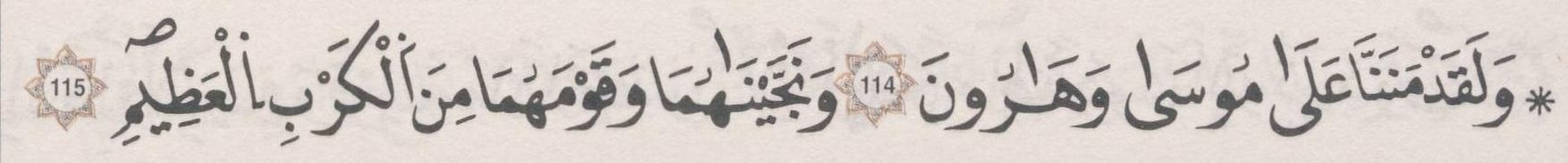 ﺛﻣﻥ 8ﺍﻟﺛﻣﻥ 5 ﻓﻲ ﺳﻭﺭﺓ ﺍﻟﺻﺎﻓﺎﺕﺻﻔﺣﺔ 451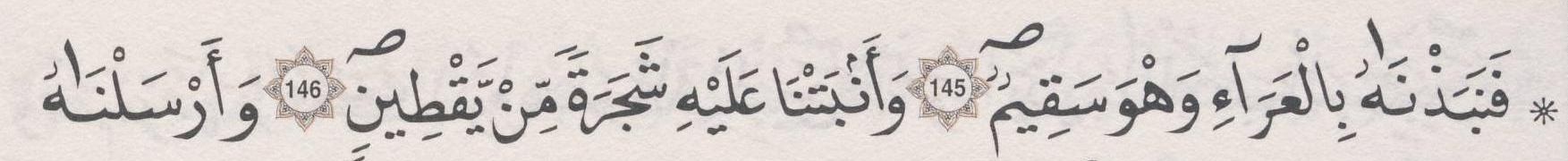 ﺛﻣﻥ 1ﺣﺯﺏ 46ﻧﻘﺯﺓ 16ﺍﻟﺛﻣﻥ 1 ﻓﻲ ﺳﻭﺭﺓ ﺹﺻﻔﺣﺔ 452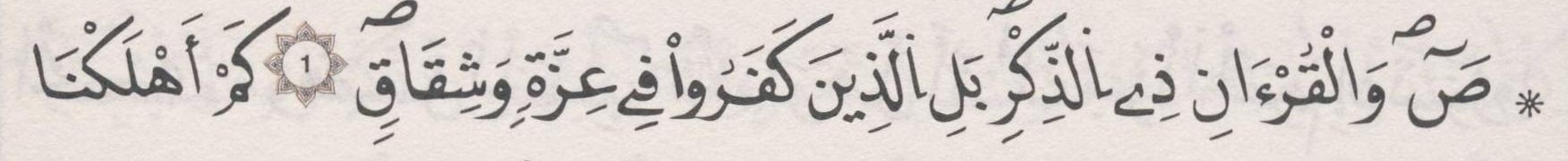 ﺛﻣﻥ 2ﺍﻟﺛﻣﻥ 2 ﻓﻲ ﺳﻭﺭﺓ ﺹﺻﻔﺣﺔ 453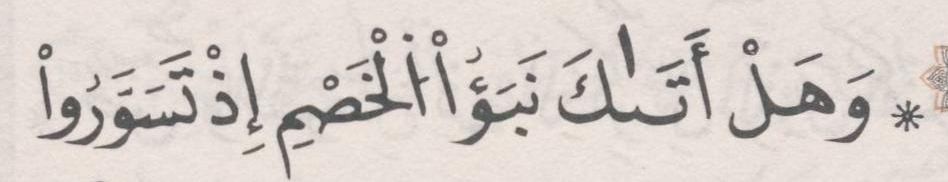 ﺛﻣﻥ 3ﺍﻟﺛﻣﻥ 3 ﻓﻲ ﺳﻭﺭﺓ ﺹﺻﻔﺣﺔ 454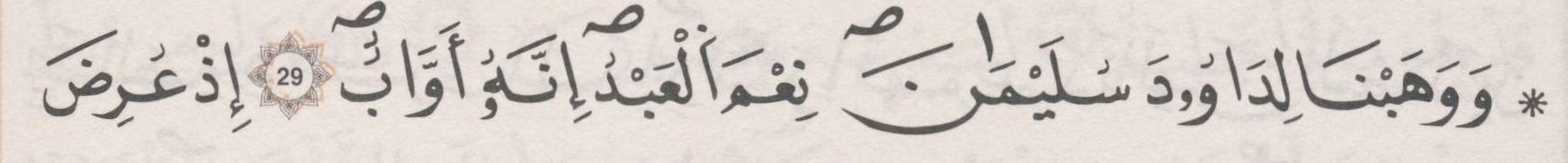 ﺛﻣﻥ 4ﺍﻟﺛﻣﻥ 4 ﻓﻲ ﺳﻭﺭﺓ ﺹﺻﻔﺣﺔ 455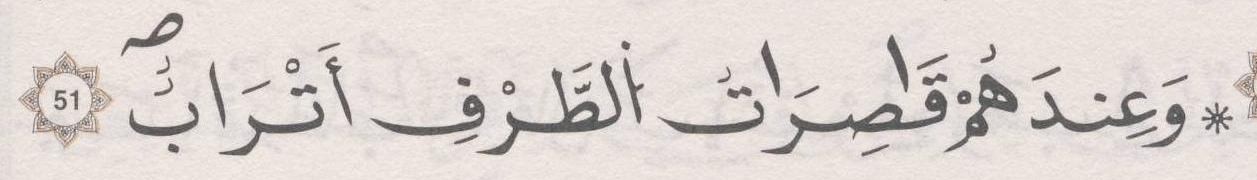 ﺛﻣﻥ 5ﺍﻟﺛﻣﻥ 5 ﻓﻲ ﺳﻭﺭﺓ ﺹﺻﻔﺣﺔ 457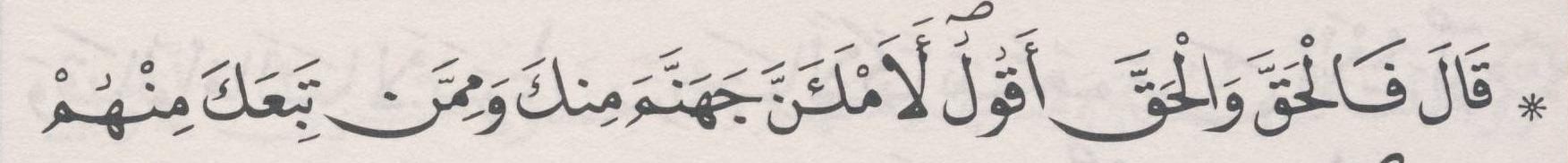 ﺛﻣﻥ 6ﺍﻟﺛﻣﻥ 1 ﻓﻲ ﺳﻭﺭﺓ ﺍﻟﺯﻣﺭﺻﻔﺣﺔ 458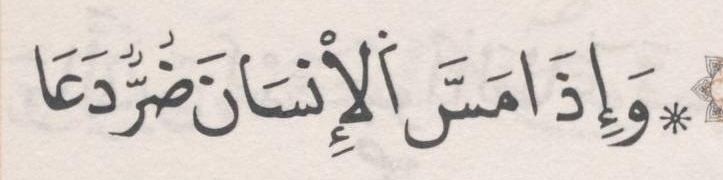 ﺛﻣﻥ 7ﺍﻟﺛﻣﻥ 2 ﻓﻲ ﺳﻭﺭﺓ ﺍﻟﺯﻣﺭﺻﻔﺣﺔ 459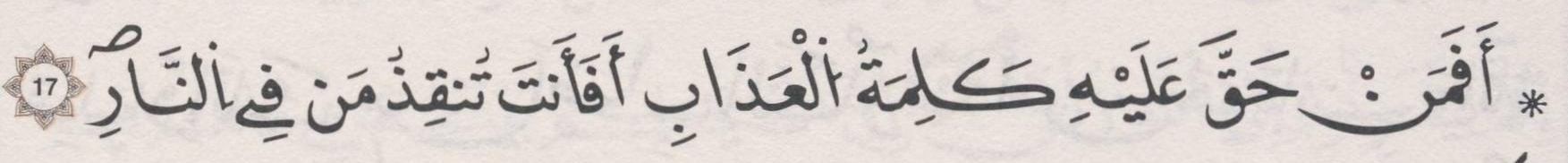 ﺛﻣﻥ 8ﺍﻟﺛﻣﻥ 3 ﻓﻲ ﺳﻭﺭﺓ ﺍﻟﺯﻣﺭﺻﻔﺣﺔ 461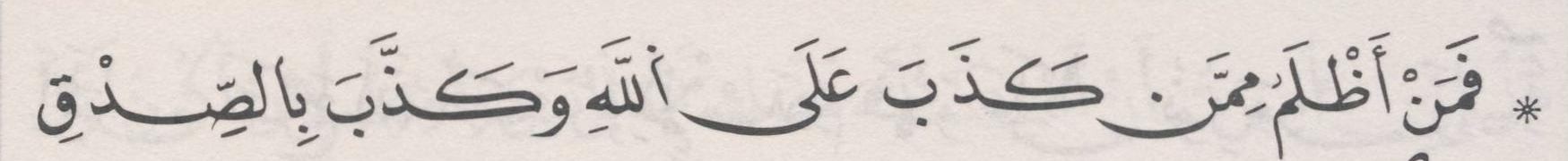 ﺛﻣﻥ 1ﺣﺯﺏ 47ﺍﻟﺛﻣﻥ 4 ﻓﻲ ﺳﻭﺭﺓ ﺍﻟﺯﻣﺭﺻﻔﺣﺔ 462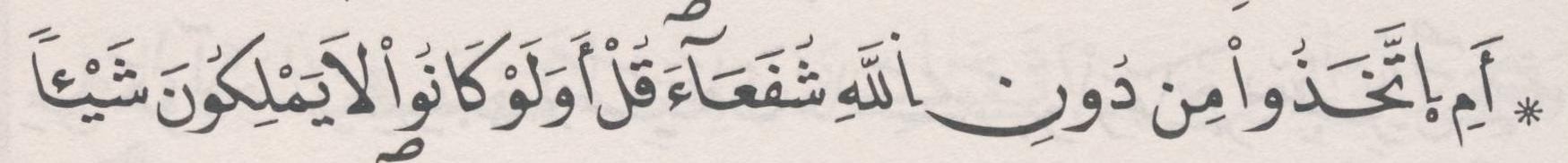 ﺛﻣﻥ 2ﺍﻟﺛﻣﻥ 5 ﻓﻲ ﺳﻭﺭﺓ ﺍﻟﺯﻣﺭﺻﻔﺣﺔ 463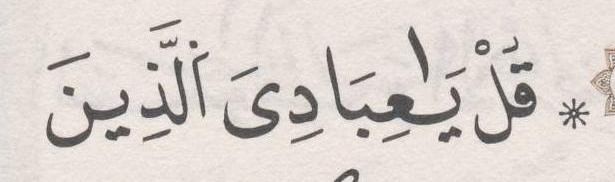 ﺛﻣﻥ 3ﺍﻟﺛﻣﻥ 6 ﻓﻲ ﺳﻭﺭﺓ ﺍﻟﺯﻣﺭﺻﻔﺣﺔ 464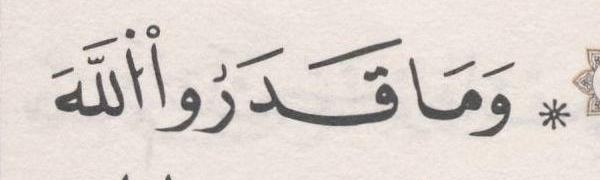 ﺛﻣﻥ 4ﺍﻟﺛﻣﻥ 1 ﻓﻲ ﺳﻭﺭﺓ ﻏﺎﻓﺭﺻﻔﺣﺔ 466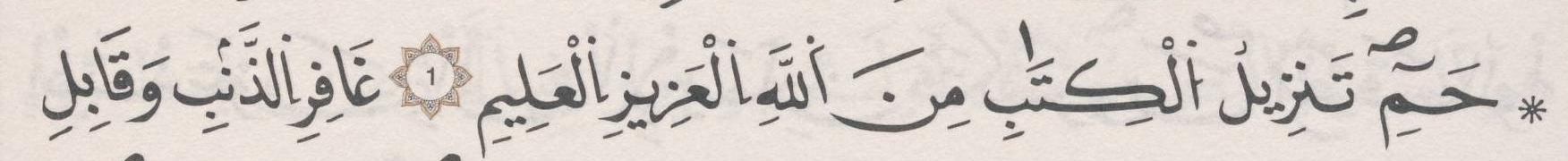 ﺛﻣﻥ 5ﺍﻟﺛﻣﻥ 2 ﻓﻲ ﺳﻭﺭﺓ ﻏﺎﻓﺭﺻﻔﺣﺔ 467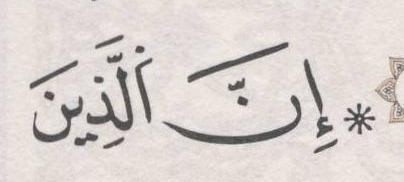 ﺛﻣﻥ 6ﺍﻟﺛﻣﻥ 3 ﻓﻲ ﺳﻭﺭﺓ ﻏﺎﻓﺭﺻﻔﺣﺔ 468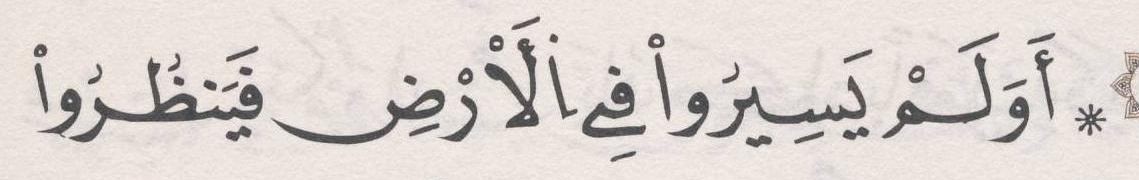 ﺛﻣﻥ 7ﺍﻟﺛﻣﻥ 4 ﻓﻲ ﺳﻭﺭﺓ ﻏﺎﻓﺭﺻﻔﺣﺔ 469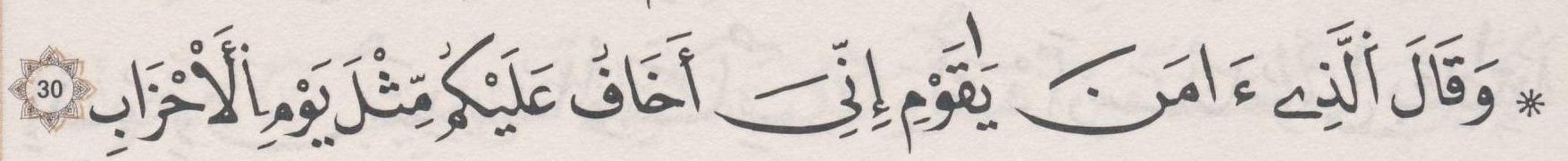 ﺛﻣﻥ 8ﺍﻟﺛﻣﻥ 5 ﻓﻲ ﺳﻭﺭﺓ ﻏﺎﻓﺭﺻﻔﺣﺔ 471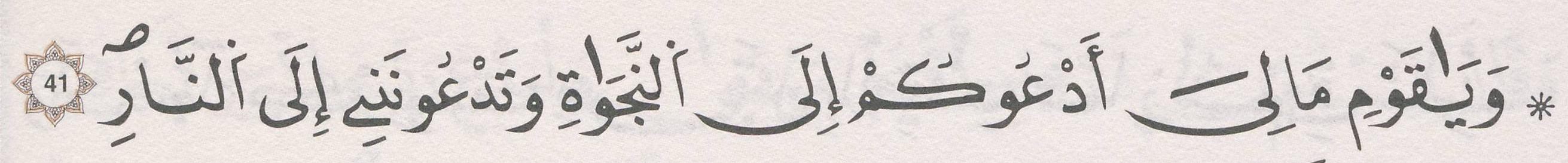 ﺛﻣﻥ 1ﺣﺯﺏ 48ﺍﻟﺛﻣﻥ 6 ﻓﻲ ﺳﻭﺭﺓ ﻏﺎﻓﺭﺻﻔﺣﺔ 472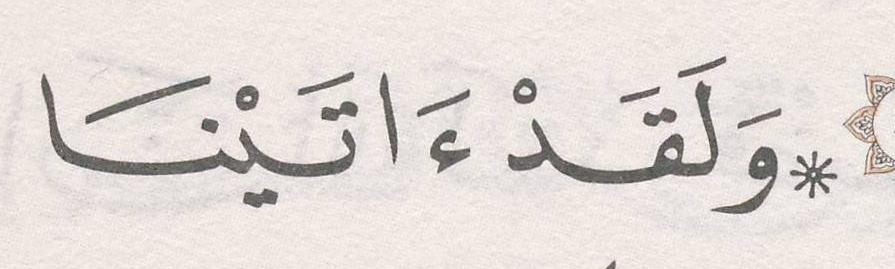 ﺛﻣﻥ 2ﺍﻟﺛﻣﻥ 7 ﻓﻲ ﺳﻭﺭﺓ ﻏﺎﻓﺭﺻﻔﺣﺔ 473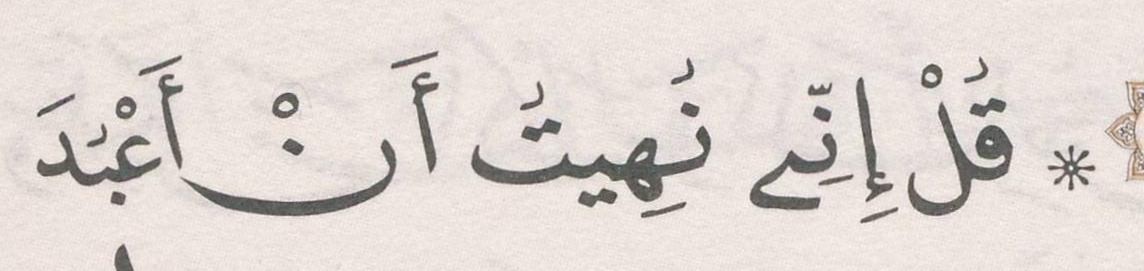 ﺛﻣﻥ 3ﺍﻟﺛﻣﻥ 8 ﻓﻲ ﺳﻭﺭﺓ ﻏﺎﻓﺭﺻﻔﺣﺔ 475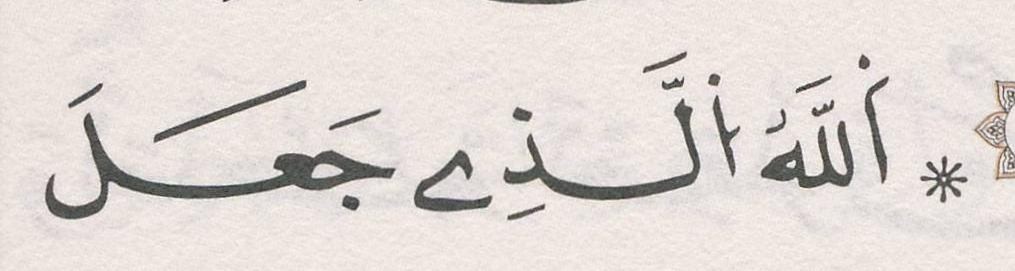 ﺛﻣﻥ 4ﺍﻟﺛﻣﻥ 1 ﻓﻲ ﺳﻭﺭﺓ ﻓﺻﻠﺕﺻﻔﺣﺔ 476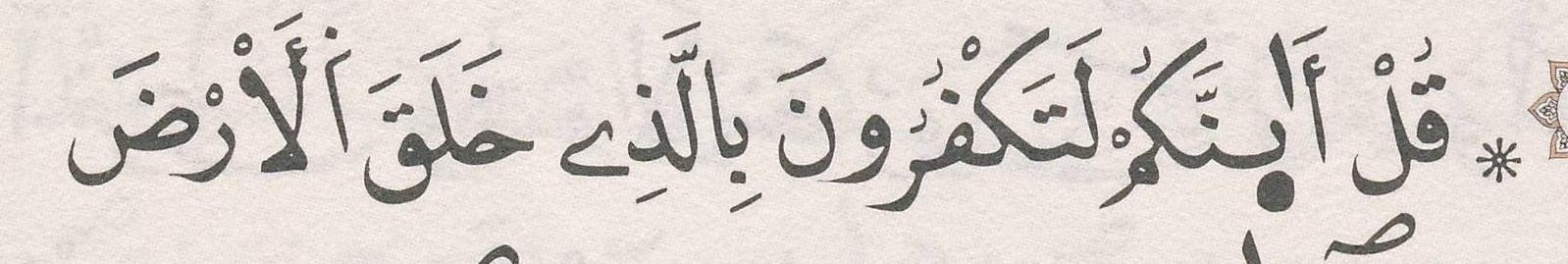 ﺛﻣﻥ 5ﺍﻟﺛﻣﻥ 2 ﻓﻲ ﺳﻭﺭﺓ ﻓﺻﻠﺕﺻﻔﺣﺔ 477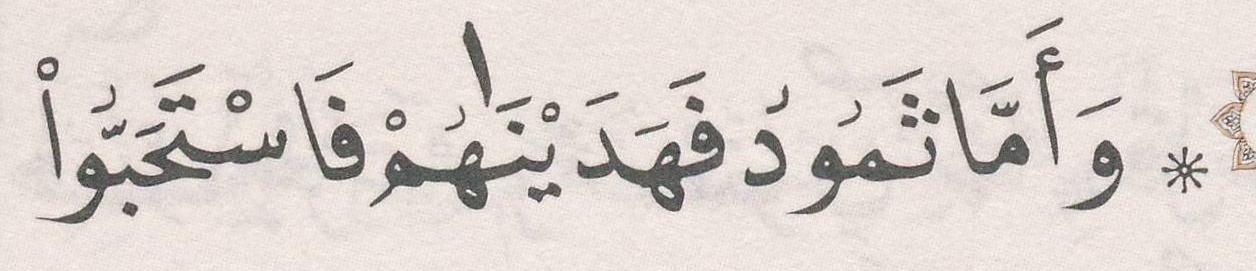 ﺛﻣﻥ 6ﺍﻟﺛﻣﻥ 3 ﻓﻲ ﺳﻭﺭﺓ ﻓﺻﻠﺕﺻﻔﺣﺔ 478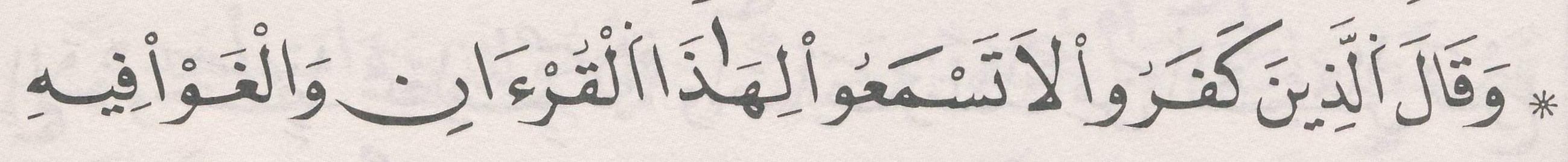 ﺛﻣﻥ 7ﺍﻟﺛﻣﻥ 4 ﻓﻲ ﺳﻭﺭﺓ ﻓﺻﻠﺕﺻﻔﺣﺔ 479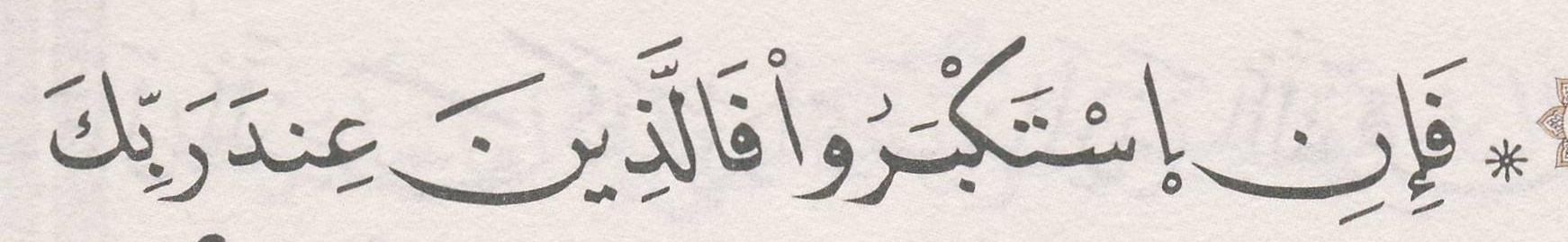 ﺛﻣﻥ 8ﺍﻟﺛﻣﻥ 5 ﻓﻲ ﺳﻭﺭﺓ ﻓﺻﻠﺕﺻﻔﺣﺔ 481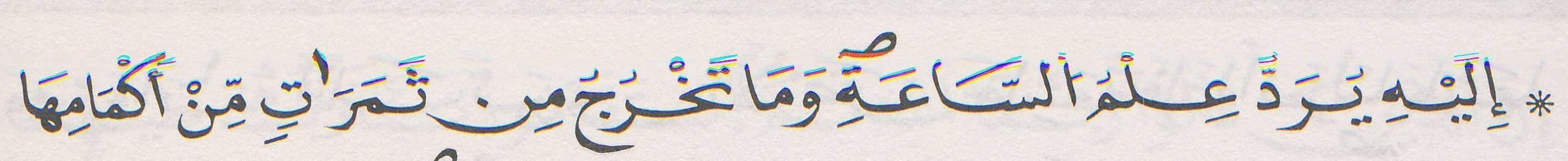 ﺛﻣﻥ 1ﺣﺯﺏ 49ﻧﻘﺯﺓ 17ﺍﻟﺛﻣﻥ 1 ﻓﻲ ﺳﻭﺭﺓ ﺍﻟﺷﻭﺭﻯﺻﻔﺣﺔ 482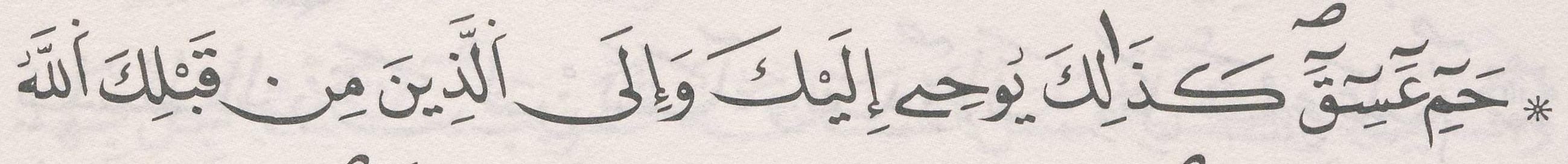 ﺛﻣﻥ 2ﺍﻟﺛﻣﻥ 2 ﻓﻲ ﺳﻭﺭﺓ ﺍﻟﺷﻭﺭﻯﺻﻔﺣﺔ 483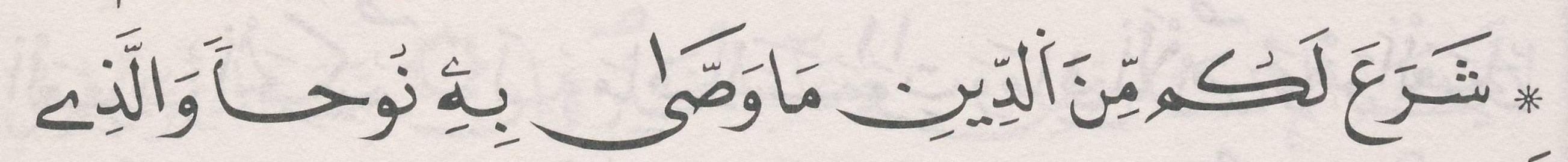 ﺛﻣﻥ 3ﺍﻟﺛﻣﻥ 3 ﻓﻲ ﺳﻭﺭﺓ ﺍﻟﺷﻭﺭﻯﺻﻔﺣﺔ 484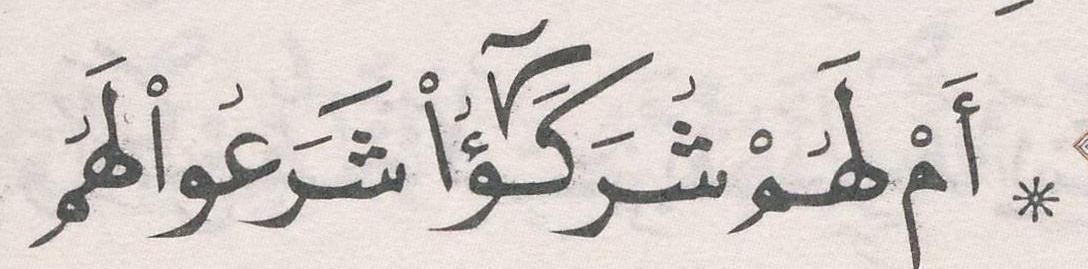 ﺛﻣﻥ 4ﺍﻟﺛﻣﻥ 4 ﻓﻲ ﺳﻭﺭﺓ ﺍﻟﺷﻭﺭﻯﺻﻔﺣﺔ 486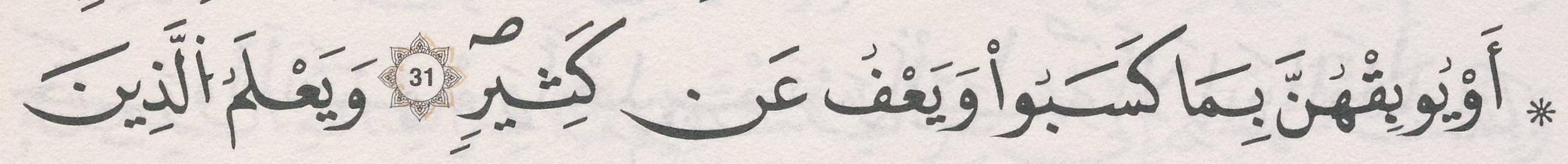 ﺛﻣﻥ 5ﺍﻟﺛﻣﻥ 5 ﻓﻲ ﺳﻭﺭﺓ ﺍﻟﺷﻭﺭﻯﺻﻔﺣﺔ 486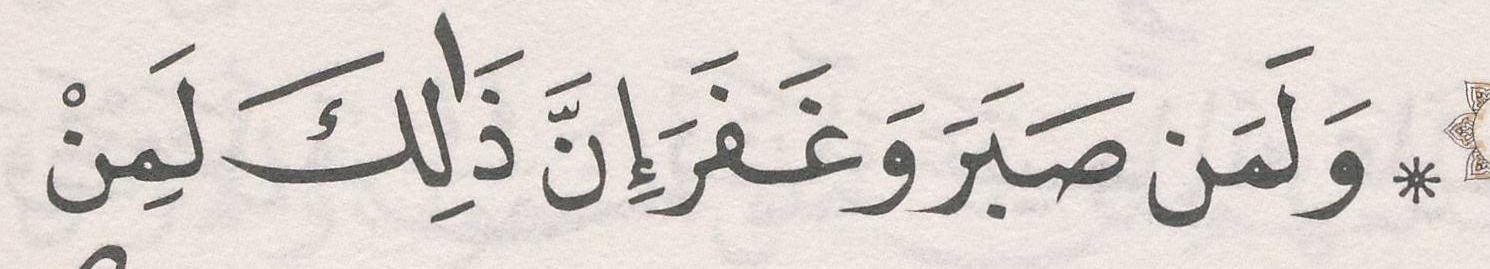 ﺛﻣﻥ 6ﺍﻟﺛﻣﻥ 6 ﻓﻲ ﺳﻭﺭﺓ ﺍﻟﺷﻭﺭﻯﺻﻔﺣﺔ 487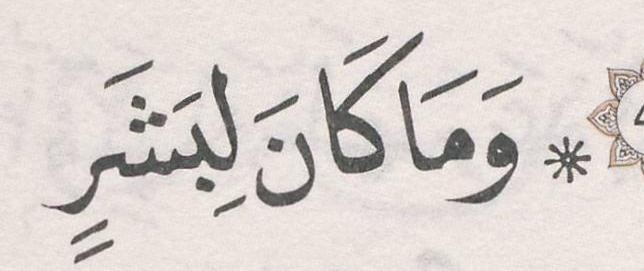 ﺛﻣﻥ 7ﺍﻟﺛﻣﻥ 1 ﻓﻲ ﺳﻭﺭﺓ ﺍﻟﺯﺧﺭﻑﺻﻔﺣﺔ 489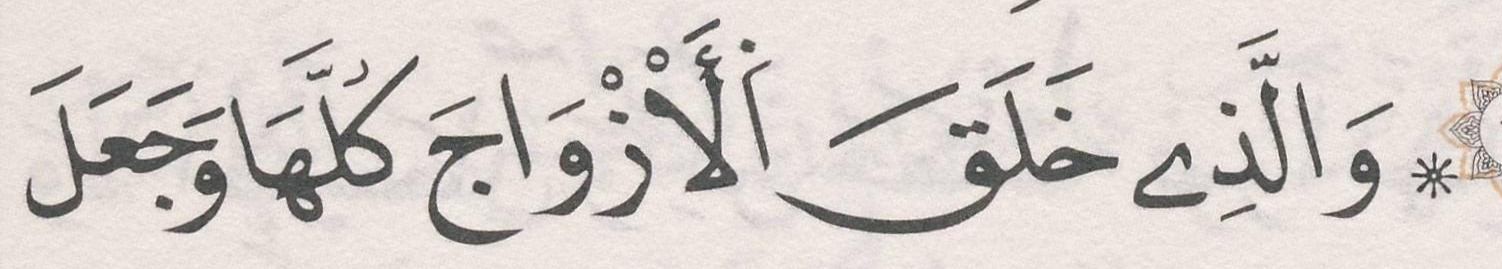 ﺛﻣﻥ 8ﺍﻟﺛﻣﻥ 2 ﻓﻲ ﺳﻭﺭﺓ ﺍﻟﺯﺧﺭﻑﺻﻔﺣﺔ 490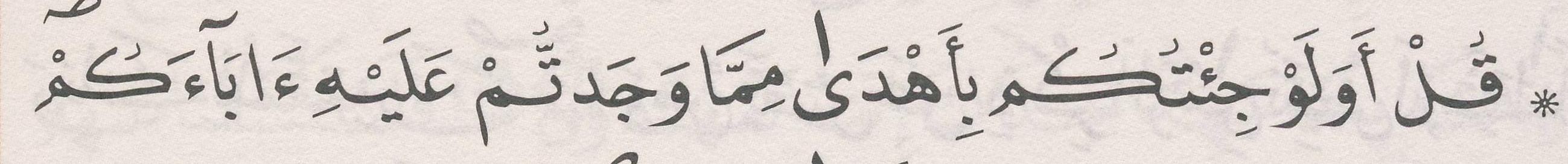 ﺛﻣﻥ 1ﺣﺯﺏ 50ﺍﻟﺛﻣﻥ 3 ﻓﻲ ﺳﻭﺭﺓ ﺍﻟﺯﺧﺭﻑﺻﻔﺣﺔ 491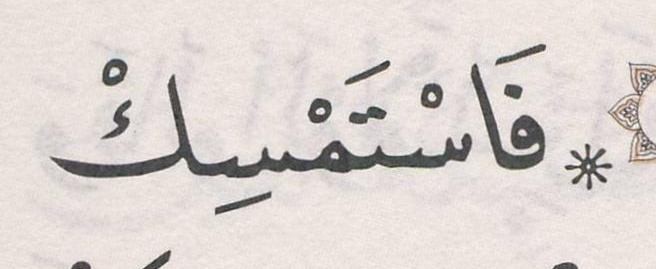 ﺛﻣﻥ 2ﺍﻟﺛﻣﻥ 4 ﻓﻲ ﺳﻭﺭﺓ ﺍﻟﺯﺧﺭﻑﺻﻔﺣﺔ 493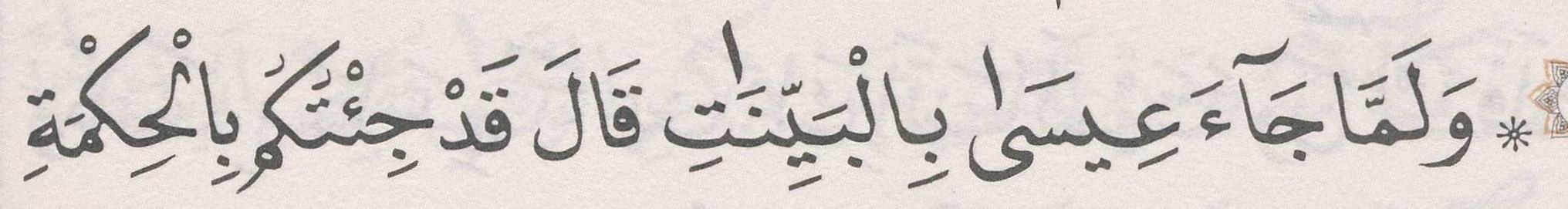 ﺛﻣﻥ 3ﺍﻟﺛﻣﻥ 5 ﻓﻲ ﺳﻭﺭﺓ ﺍﻟﺯﺧﺭﻑﺻﻔﺣﺔ 494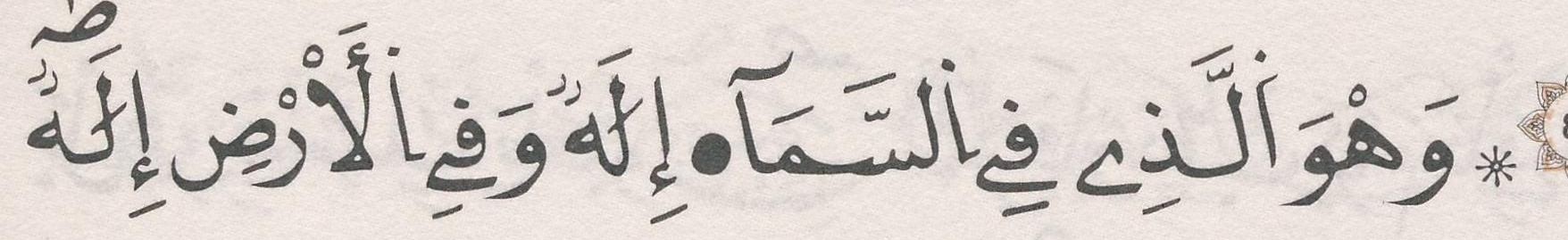 ﺛﻣﻥ 4ﺍﻟﺛﻣﻥ 1 ﻓﻲ ﺳﻭﺭﺓ ﺍﻟﺩﺧﺎﻥﺻﻔﺣﺔ 496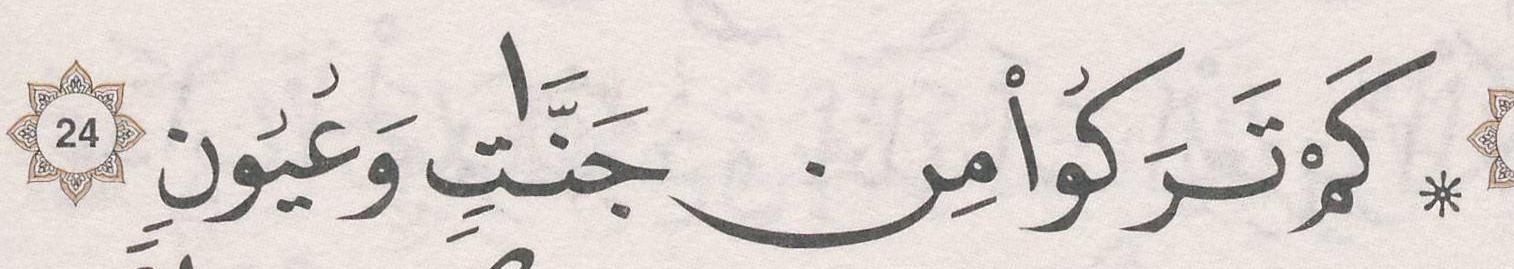 ﺛﻣﻥ 5ﺍﻟﺛﻣﻥ 2 ﻓﻲ ﺳﻭﺭﺓ ﺍﻟﺩﺧﺎﻥﺻﻔﺣﺔ 497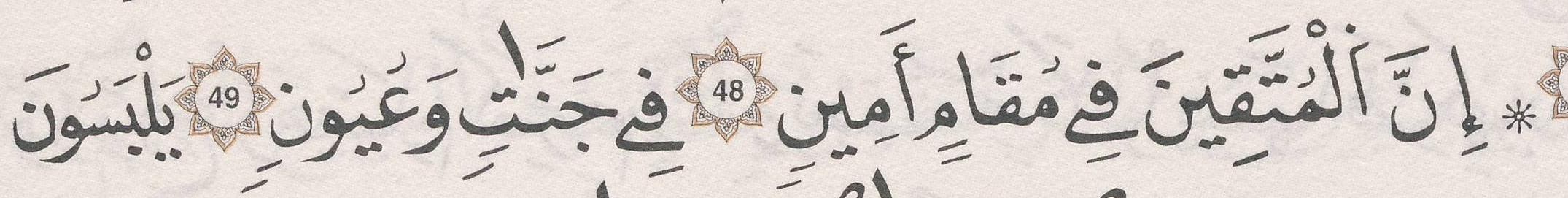 ﺛﻣﻥ 6ﺍﻟﺛﻣﻥ 1 ﻓﻲ ﺳﻭﺭﺓ ﺍﻟﺟﺎﺛﻳﺔﺻﻔﺣﺔ 498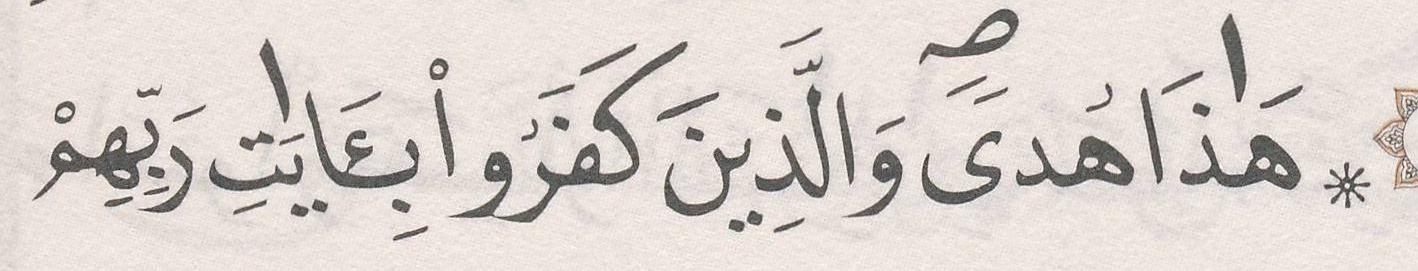 ﺛﻣﻥ 7ﺍﻟﺛﻣﻥ 2 ﻓﻲ ﺳﻭﺭﺓ ﺍﻟﺟﺎﺛﻳﺔﺻﻔﺣﺔ 499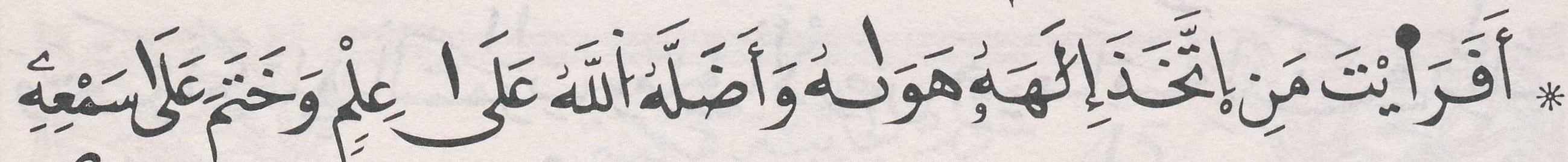 ﺛﻣﻥ 8ﺍﻟﺛﻣﻥ 1 ﻓﻲ ﺳﻭﺭﺓ ﺍﻷﺣﻘﺎﻑﺻﻔﺣﺔ 501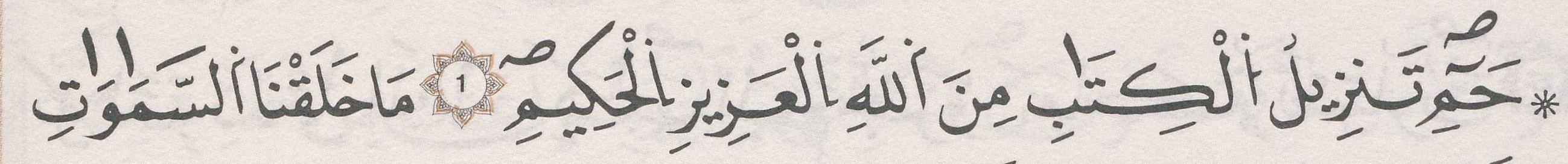 ﺛﻣﻥ 1ﺣﺯﺏ 51ﺍﻟﺛﻣﻥ 2 ﻓﻲ ﺳﻭﺭﺓ ﺍﻷﺣﻘﺎﻑﺻﻔﺣﺔ 502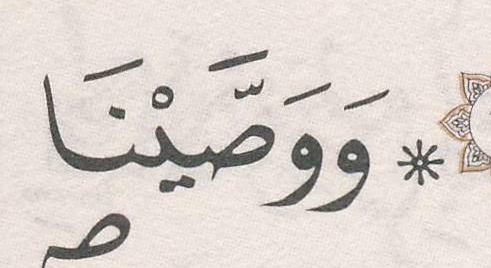 ﺛﻣﻥ 2ﺍﻟﺛﻣﻥ 3 ﻓﻲ ﺳﻭﺭﺓ ﺍﻷﺣﻘﺎﻑﺻﻔﺣﺔ 503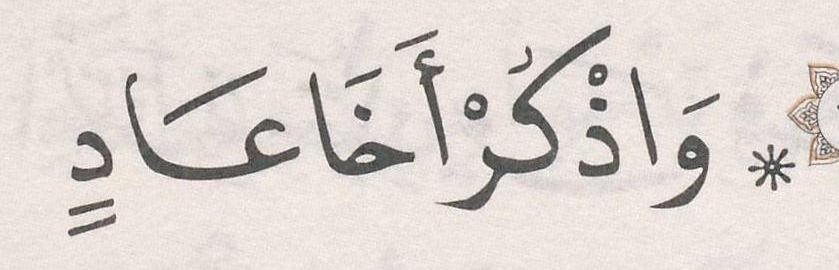 ﺛﻣﻥ 3ﺍﻟﺛﻣﻥ 4 ﻓﻲ ﺳﻭﺭﺓ ﺍﻷﺣﻘﺎﻑﺻﻔﺣﺔ 504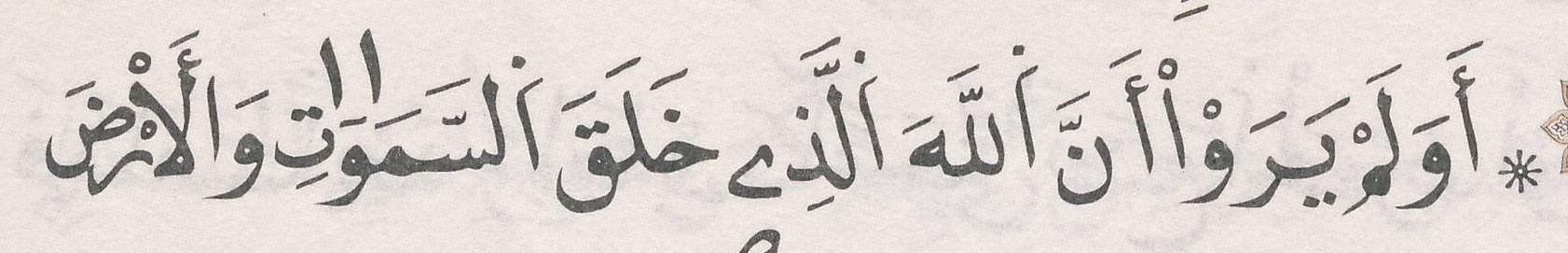 ﺛﻣﻥ 4ﺍﻟﺛﻣﻥ 1 ﻓﻲ ﺳﻭﺭﺓ ﻣﺣﻣﺩﺻﻔﺣﺔ 506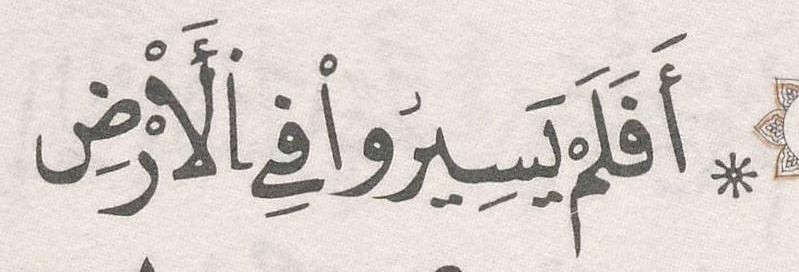 ﺛﻣﻥ 5ﺍﻟﺛﻣﻥ 2 ﻓﻲ ﺳﻭﺭﺓ ﻣﺣﻣﺩﺻﻔﺣﺔ 507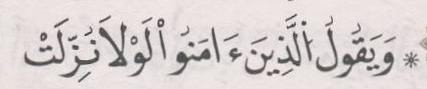 ﺛﻣﻥ 6ﺍﻟﺛﻣﻥ 3 ﻓﻲ ﺳﻭﺭﺓ ﻣﺣﻣﺩﺻﻔﺣﺔ 508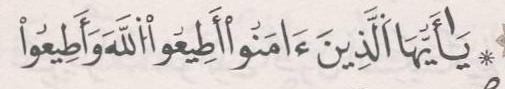 ﺛﻣﻥ 7ﺍﻟﺛﻣﻥ 1 ﻓﻲ ﺳﻭﺭﺓ ﺍﻟﻔﺗﺢﺻﻔﺣﺔ 509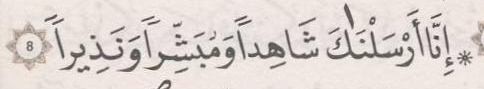 ﺛﻣﻥ 8ﺍﻟﺛﻣﻥ 2 ﻓﻲ ﺳﻭﺭﺓ ﺍﻟﻔﺗﺢﺻﻔﺣﺔ 511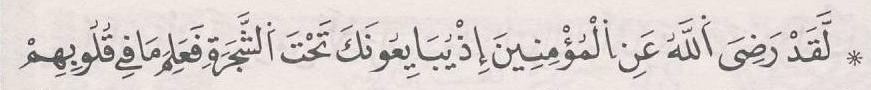 ﺛﻣﻥ 1ﺣﺯﺏ 52ﻧﻘﺯﺓ 18ﺍﻟﺛﻣﻥ 3 ﻓﻲ ﺳﻭﺭﺓ ﺍﻟﻔﺗﺢﺻﻔﺣﺔ 512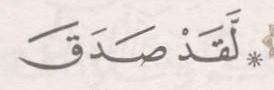 ﺛﻣﻥ 2ﺍﻟﺛﻣﻥ 1 ﻓﻲ ﺳﻭﺭﺓ ﺍﻟﺣﺟﺭﺍﺕﺻﻔﺣﺔ 513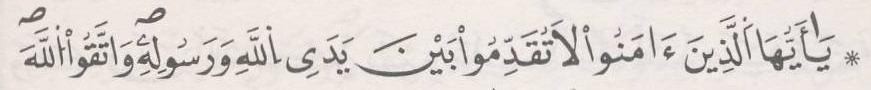 ﺛﻣﻥ 3ﺍﻟﺛﻣﻥ 2 ﻓﻲ ﺳﻭﺭﺓ ﺍﻟﺣﺟﺭﺍﺕﺻﻔﺣﺔ 514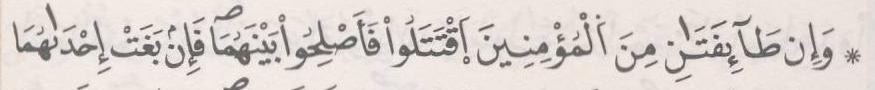 ﺛﻣﻥ 4ﺍﻟﺛﻣﻥ 3 ﻓﻲ ﺳﻭﺭﺓ ﺍﻟﺣﺟﺭﺍﺕﺻﻔﺣﺔ 514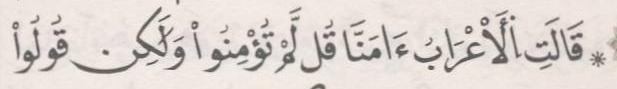 ﺛﻣﻥ 5ﺍﻟﺛﻣﻥ 1 ﻓﻲ ﺳﻭﺭﺓ ﻕﺻﻔﺣﺔ 515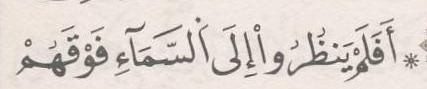 ﺛﻣﻥ 6ﺍﻟﺛﻣﻥ 2 ﻓﻲ ﺳﻭﺭﺓ ﻕﺻﻔﺣﺔ 516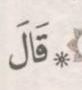 ﺛﻣﻥ 7ﺍﻟﺛﻣﻥ 1 ﻓﻲ ﺳﻭﺭﺓ ﺍﻟﺫﺍﺭﻳﺎﺕﺻﻔﺣﺔ 517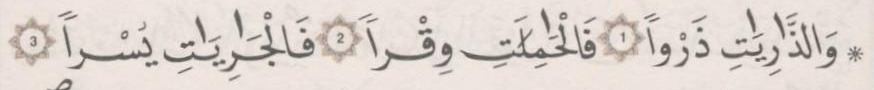 ﺛﻣﻥ 8ﺍﻟﺛﻣﻥ 2 ﻓﻲ ﺳﻭﺭﺓ ﺍﻟﺫﺍﺭﻳﺎﺕﺻﻔﺣﺔ 519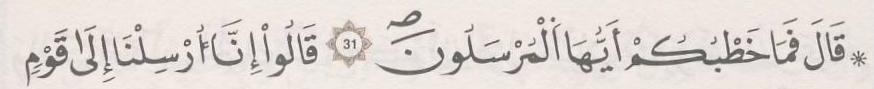 ﺛﻣﻥ 1ﺣﺯﺏ 53ﺍﻟﺛﻣﻥ 3 ﻓﻲ ﺳﻭﺭﺓ ﺍﻟﺫﺍﺭﻳﺎﺕﺻﻔﺣﺔ 520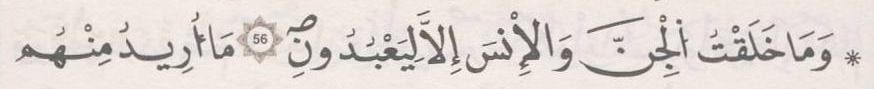 ﺛﻣﻥ 2ﺍﻟﺛﻣﻥ 1 ﻓﻲ ﺳﻭﺭﺓ ﺍﻟﻁﻭﺭﺻﻔﺣﺔ 521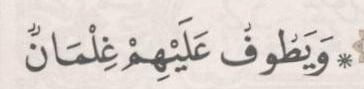 ﺛﻣﻥ 3ﺍﻟﺛﻣﻥ 2 ﻓﻲ ﺳﻭﺭﺓ ﺍﻟﻁﻭﺭﺻﻔﺣﺔ 522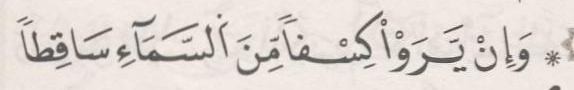 ﺛﻣﻥ 4ﺍﻟﺛﻣﻥ 1 ﻓﻲ ﺳﻭﺭﺓ ﺍﻟﻧﺟﻡﺻﻔﺣﺔ 523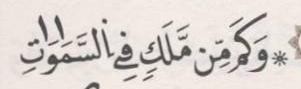 ﺛﻣﻥ 5ﺍﻟﺛﻣﻥ 2 ﻓﻲ ﺳﻭﺭﺓ ﺍﻟﻧﺟﻡﺻﻔﺣﺔ 525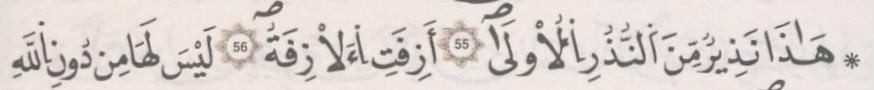 ﺛﻣﻥ 6ﺍﻟﺛﻣﻥ 1 ﻓﻲ ﺳﻭﺭﺓ ﺍﻟﻘﻣﺭﺻﻔﺣﺔ 526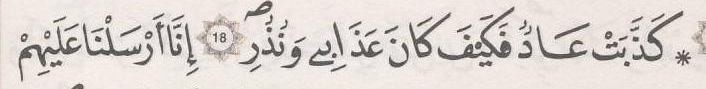 ﺛﻣﻥ 7ﺍﻟﺛﻣﻥ 2 ﻓﻲ ﺳﻭﺭﺓ ﺍﻟﻘﻣﺭﺻﻔﺣﺔ 527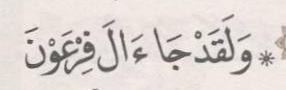 ﺛﻣﻥ 8ﺍﻟﺛﻣﻥ 1 ﻓﻲ ﺳﻭﺭﺓ ﺍﻟﺭﺣﻣﻥﺻﻔﺣﺔ 528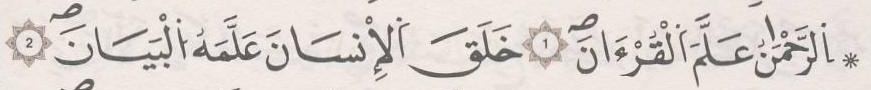 ﺛﻣﻥ 1ﺣﺯﺏ 54ﺍﻟﺛﻣﻥ 2 ﻓﻲ ﺳﻭﺭﺓ ﺍﻟﺭﺣﻣﻥﺻﻔﺣﺔ 529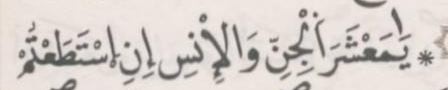 ﺛﻣﻥ 2ﺍﻟﺛﻣﻥ 3 ﻓﻲ ﺳﻭﺭﺓ ﺍﻟﺭﺣﻣﻥﺻﻔﺣﺔ 530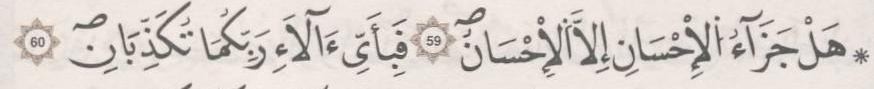 ﺛﻣﻥ 3ﺍﻟﺛﻣﻥ 1 ﻓﻲ ﺳﻭﺭﺓ ﺍﻟﻭﺍﻗﻌﺔﺻﻔﺣﺔ 532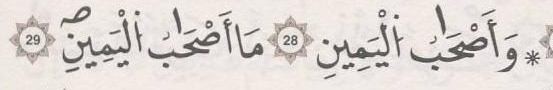 ﺛﻣﻥ 4ﺍﻟﺛﻣﻥ 2 ﻓﻲ ﺳﻭﺭﺓ ﺍﻟﻭﺍﻗﻌﺔﺻﻔﺣﺔ 533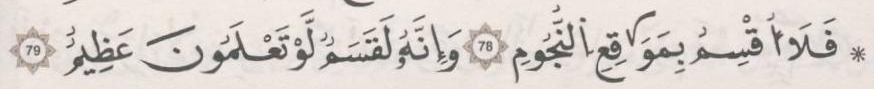 ﺛﻣﻥ 5ﺍﻟﺛﻣﻥ 1 ﻓﻲ ﺳﻭﺭﺓ ﺍﻟﺣﺩﻳﺩﺻﻔﺣﺔ 535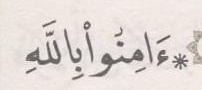 ﺛﻣﻥ 6ﺍﻟﺛﻣﻥ 2 ﻓﻲ ﺳﻭﺭﺓ ﺍﻟﺣﺩﻳﺩﺻﻔﺣﺔ 536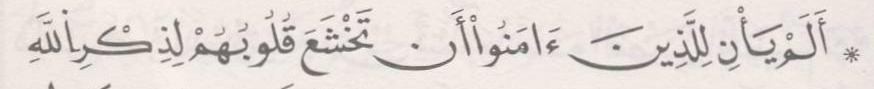 ﺛﻣﻥ 7ﺍﻟﺛﻣﻥ 3 ﻓﻲ ﺳﻭﺭﺓ ﺍﻟﺣﺩﻳﺩﺻﻔﺣﺔ 537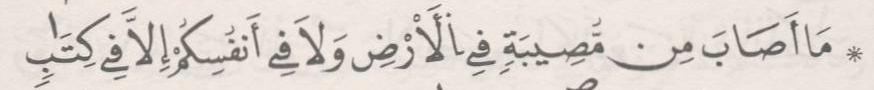 ﺛﻣﻥ 8ﺍﻟﺛﻣﻥ 1 ﻓﻲ ﺳﻭﺭﺓ ﺍﻟﻣﺟﺎﺩﻟﺔﺻﻔﺣﺔ 539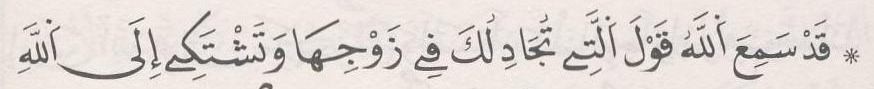 ﺛﻣﻥ 1ﺣﺯﺏ 55ﻧﻘﺯﺓ 19ﺍﻟﺛﻣﻥ 2 ﻓﻲ ﺳﻭﺭﺓ ﺍﻟﻣﺟﺎﺩﻟﺔﺻﻔﺣﺔ 540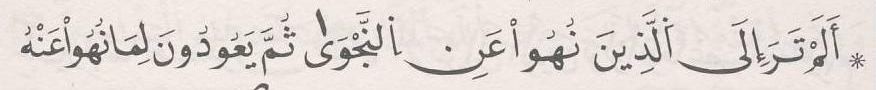 ﺛﻣﻥ 2ﺍﻟﺛﻣﻥ 3 ﻓﻲ ﺳﻭﺭﺓ ﺍﻟﻣﺟﺎﺩﻟﺔﺻﻔﺣﺔ 541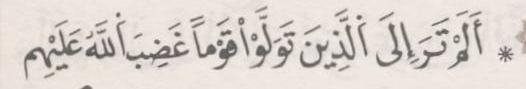 ﺛﻣﻥ 3ﺍﻟﺛﻣﻥ 1 ﻓﻲ ﺳﻭﺭﺓ ﺍﻟﺣﺷﺭﺻﻔﺣﺔ 542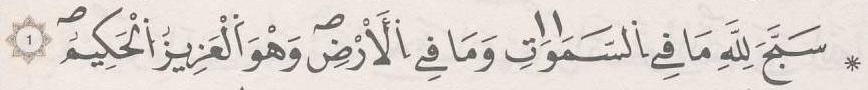 ﺛﻣﻥ 4ﺍﻟﺛﻣﻥ 2 ﻓﻲ ﺳﻭﺭﺓ ﺍﻟﺣﺷﺭﺻﻔﺣﺔ 544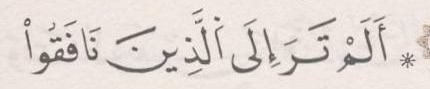 ﺛﻣﻥ 5ﺍﻟﺛﻣﻥ 1 ﻓﻲ ﺳﻭﺭﺓ ﺍﻟﻣﻣﺗﺣﻧﺔﺻﻔﺣﺔ 546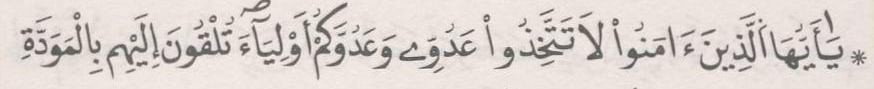 ﺛﻣﻥ 6ﺍﻟﺛﻣﻥ 2 ﻓﻲ ﺳﻭﺭﺓ ﺍﻟﻣﻣﺗﺣﻧﺔﺻﻔﺣﺔ 547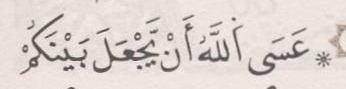 ﺛﻣﻥ 7ﺍﻟﺛﻣﻥ 1 ﻓﻲ ﺳﻭﺭﺓ ﺍﻟﺻﻑﺻﻔﺣﺔ 548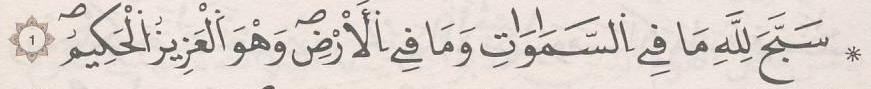 ﺛﻣﻥ 8ﺍﻟﺛﻣﻥ 1 ﻓﻲ ﺳﻭﺭﺓ ﺍﻟﺟﻣﻌﺔﺻﻔﺣﺔ 550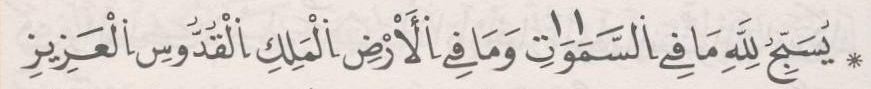 ﺛﻣﻥ 1ﺣﺯﺏ 56ﺍﻟﺛﻣﻥ 2 ﻓﻲ ﺳﻭﺭﺓ ﺍﻟﺟﻣﻌﺔﺻﻔﺣﺔ 551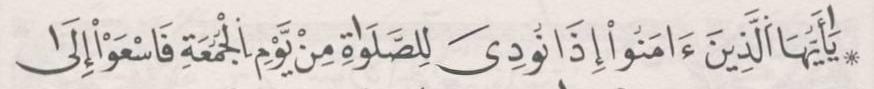 ﺛﻣﻥ 2ﺍﻟﺛﻣﻥ 1 ﻓﻲ ﺳﻭﺭﺓ ﺍﻟﻣﻧﺎﻓﻘﻭﻥﺻﻔﺣﺔ 552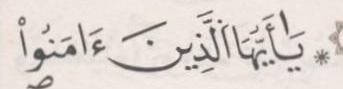 ﺛﻣﻥ 3ﺍﻟﺛﻣﻥ 1 ﻓﻲ ﺳﻭﺭﺓ ﺍﻟﺗﻐﺎﺑﻥﺻﻔﺣﺔ 553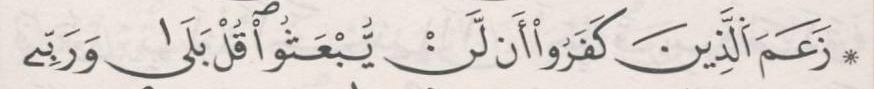 ﺛﻣﻥ 4ﺍﻟﺛﻣﻥ 2 ﻓﻲ ﺳﻭﺭﺓ ﺍﻟﺗﻐﺎﺑﻥﺻﻔﺣﺔ 554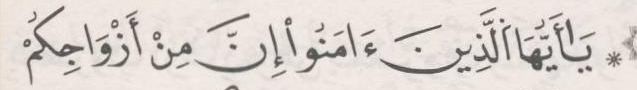 ﺛﻣﻥ 5ﺍﻟﺛﻣﻥ 1 ﻓﻲ ﺳﻭﺭﺓ ﺍﻟﻁﻼﻕﺻﻔﺣﺔ 556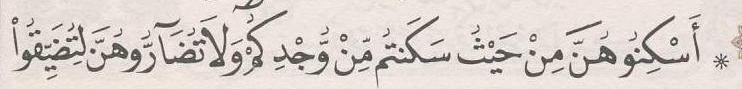 ﺛﻣﻥ 6ﺍﻟﺛﻣﻥ 2 ﻓﻲ ﺳﻭﺭﺓ ﺍﻟﻁﻼﻕﺻﻔﺣﺔ 556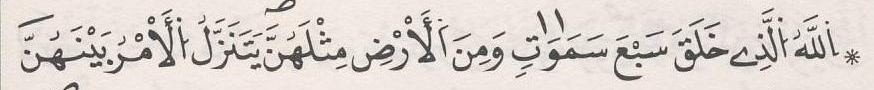 ﺛﻣﻥ 7ﺍﻟﺛﻣﻥ 1 ﻓﻲ ﺳﻭﺭﺓ ﺍﻟﺗﺣﺭﻳﻡﺻﻔﺣﺔ 558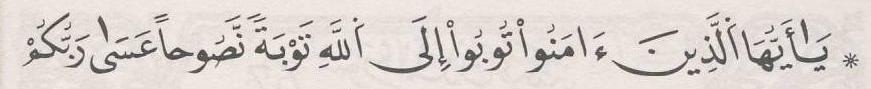 ﺛﻣﻥ 8ﺍﻟﺛﻣﻥ 1 ﻓﻲ ﺳﻭﺭﺓ ﺍﻟﻣﻠﻙﺻﻔﺣﺔ 559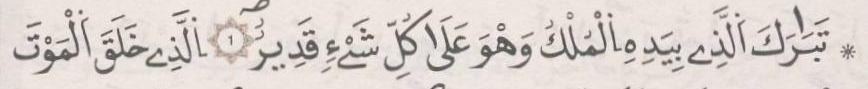 ﺛﻣﻥ 1ﺣﺯﺏ 57ﺍﻟﺛﻣﻥ 2 ﻓﻲ ﺳﻭﺭﺓ ﺍﻟﻣﻠﻙﺻﻔﺣﺔ 560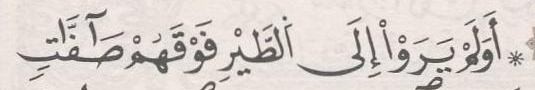 ﺛﻣﻥ 2ﺍﻟﺛﻣﻥ 1 ﻓﻲ ﺳﻭﺭﺓ ﺍﻟﻘﻠﻡﺻﻔﺣﺔ 562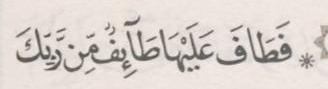 ﺛﻣﻥ 3ﺍﻟﺛﻣﻥ 1 ﻓﻲ ﺳﻭﺭﺓ ﺍﻟﺣﺎﻗﺔﺻﻔﺣﺔ 563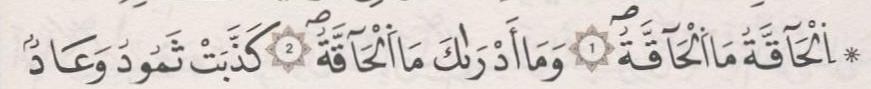 ﺛﻣﻥ 4ﺍﻟﺛﻣﻥ 2 ﻓﻲ ﺳﻭﺭﺓ ﺍﻟﺣﺎﻗﺔﺻﻔﺣﺔ 565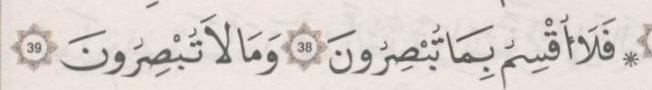 ﺛﻣﻥ 5ﺍﻟﺛﻣﻥ 1 ﻓﻲ ﺳﻭﺭﺓ ﺍﻟﻣﻌﺎﺭﺝﺻﻔﺣﺔ 566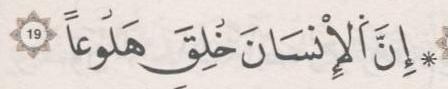 ﺛﻣﻥ 6ﺍﻟﺛﻣﻥ 2 ﻓﻲ ﺳﻭﺭﺓ ﺍﻟﻣﻌﺎﺭﺝﺻﻔﺣﺔ 567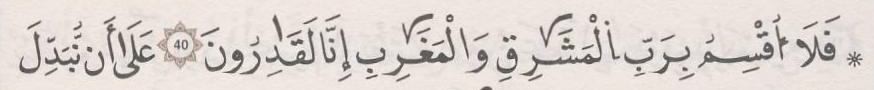 ﺛﻣﻥ 7ﺍﻟﺛﻣﻥ 1 ﻓﻲ ﺳﻭﺭﺓ ﻧﻭﺡﺻﻔﺣﺔ 568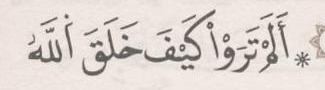 ﺛﻣﻥ 8ﺍﻟﺛﻣﻥ 1 ﻓﻲ ﺳﻭﺭﺓ ﺍﻟﺟﻥﺻﻔﺣﺔ 569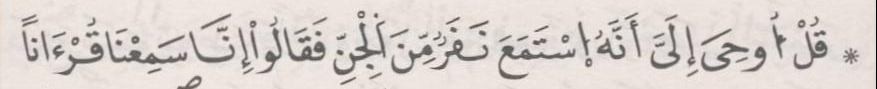 ﺛﻣﻥ 1ﺣﺯﺏ 58ﻧﻘﺯﺓ 20ﺍﻟﺛﻣﻥ 2 ﻓﻲ ﺳﻭﺭﺓ ﺍﻟﺟﻥﺻﻔﺣﺔ 570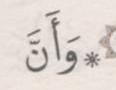 ﺛﻣﻥ 2ﺍﻟﺛﻣﻥ 1 ﻓﻲ ﺳﻭﺭﺓ ﺍﻟﻣﺯﻣﻝﺻﻔﺣﺔ 572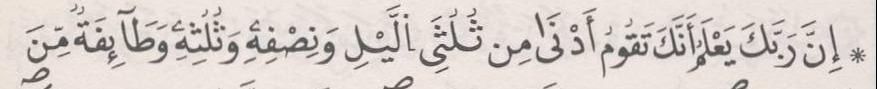 ﺛﻣﻥ 3ﺍﻟﺛﻣﻥ 1 ﻓﻲ ﺳﻭﺭﺓ ﺍﻟﻣﺩﺛﺭﺻﻔﺣﺔ 573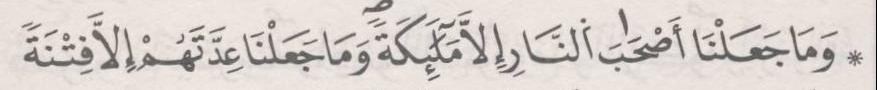 ﺛﻣﻥ 4ﺍﻟﺛﻣﻥ 1 ﻓﻲ ﺳﻭﺭﺓ ﺍﻟﻘﻳﺎﻣﺔﺻﻔﺣﺔ 574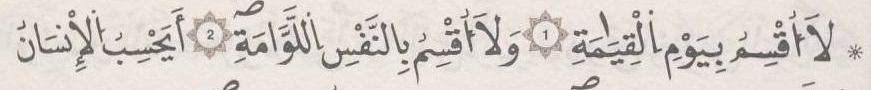 ﺛﻣﻥ 5ﺍﻟﺛﻣﻥ 1 ﻓﻲ ﺳﻭﺭﺓ ﺍﻹﻧﺳﺎﻥﺻﻔﺣﺔ 575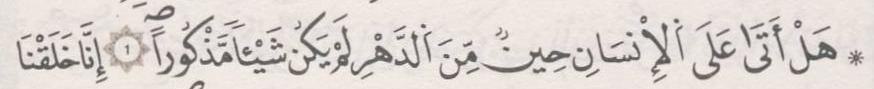 ﺛﻣﻥ 6ﺍﻟﺛﻣﻥ 2 ﻓﻲ ﺳﻭﺭﺓ ﺍﻹﻧﺳﺎﻥﺻﻔﺣﺔ 576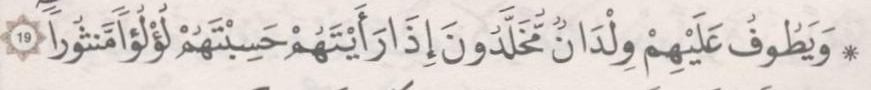 ﺛﻣﻥ 7ﺍﻟﺛﻣﻥ 1 ﻓﻲ ﺳﻭﺭﺓ ﺍﻟﻣﺭﺳﻼﺕﺻﻔﺣﺔ 577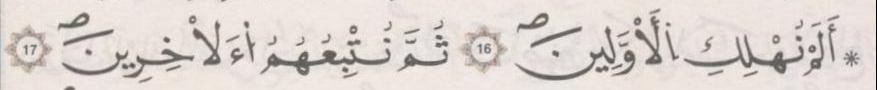 ﺛﻣﻥ 8ﺍﻟﺛﻣﻥ 1 ﻓﻲ ﺳﻭﺭﺓ ﺍﻟﻧﺑﺄﺻﻔﺣﺔ 579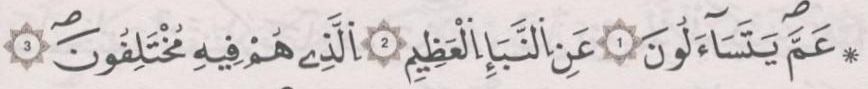 ﺛﻣﻥ 1ﺣﺯﺏ 59ﺍﻟﺛﻣﻥ 1 ﻓﻲ ﺳﻭﺭﺓ ﺍﻟﻧﺎﺯﻋﺎﺕﺻﻔﺣﺔ 580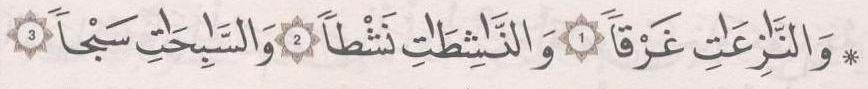 ﺛﻣﻥ 2ﺍﻟﺛﻣﻥ 2 ﻓﻲ ﺳﻭﺭﺓ ﺍﻟﻧﺎﺯﻋﺎﺕﺻﻔﺣﺔ 581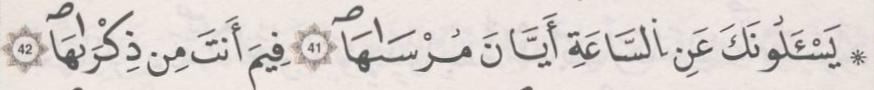 ﺛﻣﻥ 3ﺍﻟﺛﻣﻥ 1 ﻓﻲ ﺳﻭﺭﺓ ﻋﺑﺱﺻﻔﺣﺔ 582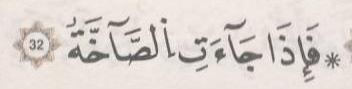 ﺛﻣﻥ 4ﺍﻟﺛﻣﻥ 1 ﻓﻲ ﺳﻭﺭﺓ ﺍﻟﺗﻛﻭﻳﺭﺻﻔﺣﺔ 583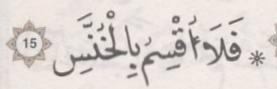 ﺛﻣﻥ 5ﺍﻟﺛﻣﻥ 1 ﻓﻲ ﺳﻭﺭﺓ ﺍﻟﻣﻁﻔﻔﻳﻥﺻﻔﺣﺔ 585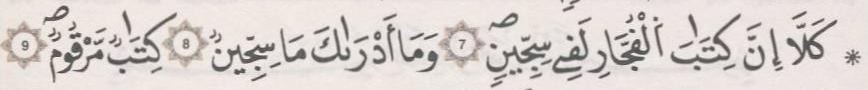 ﺛﻣﻥ 6ﺍﻟﺛﻣﻥ 1 ﻓﻲ ﺳﻭﺭﺓ ﺍﻹﻧﺷﻘﺎﻕﺻﻔﺣﺔ 587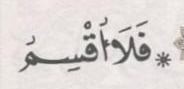 ﺛﻣﻥ 7ﺍﻟﺛﻣﻥ 1 ﻓﻲ ﺳﻭﺭﺓ ﺍﻟﺑﺭﻭﺝﺻﻔﺣﺔ 588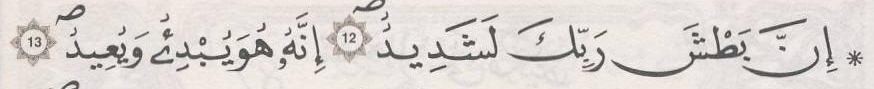 ﺛﻣﻥ 8ﺍﻟﺛﻣﻥ 1 ﻓﻲ ﺳﻭﺭﺓ ﺍﻷﻋﻠﻰﺻﻔﺣﺔ 589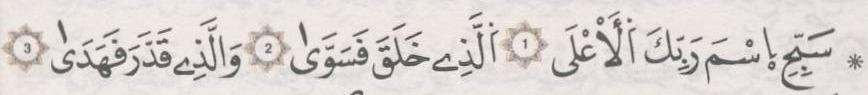 ﺛﻣﻥ 1ﺣﺯﺏ 60ﺍﻟﺛﻣﻥ 1 ﻓﻲ ﺳﻭﺭﺓ ﺍﻟﻐﺎﺷﻳﺔﺻﻔﺣﺔ 590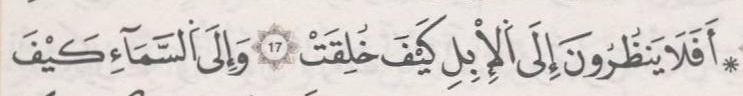 ﺛﻣﻥ 2ﺍﻟﺛﻣﻥ 1 ﻓﻲ ﺳﻭﺭﺓ ﺍﻟﺑﻠﺩﺻﻔﺣﺔ 591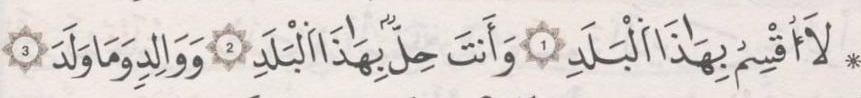 ﺛﻣﻥ 3ﺍﻟﺛﻣﻥ 1 ﻓﻲ ﺳﻭﺭﺓ ﺍﻟﻠﻳﻝﺻﻔﺣﺔ 593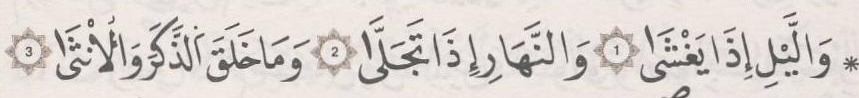 ﺛﻣﻥ 4ﺍﻟﺛﻣﻥ 1 ﻓﻲ ﺳﻭﺭﺓ ﺍﻟﺷﺭﺡﺻﻔﺣﺔ 594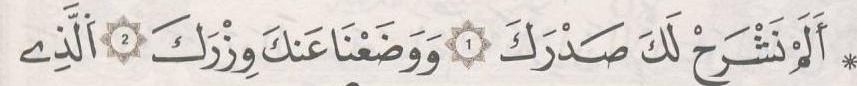 ﺛﻣﻥ 5ﺍﻟﺛﻣﻥ 1 ﻓﻲ ﺳﻭﺭﺓ ﺍﻟﻘﺩﺭﺻﻔﺣﺔ 596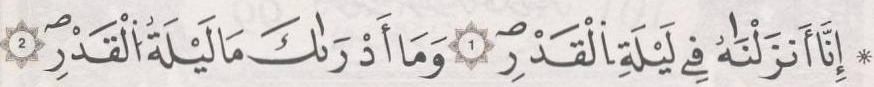 ﺛﻣﻥ 6ﺍﻟﺛﻣﻥ 1 ﻓﻲ ﺳﻭﺭﺓ ﺍﻟﻌﺎﺩﻳﺎﺕﺻﻔﺣﺔ 598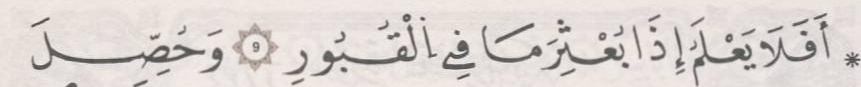 ﺛﻣﻥ 7ﺍﻟﺛﻣﻥ 1 ﻓﻲ ﺳﻭﺭﺓ ﺍﻟﻔﻳﻝﺻﻔﺣﺔ 599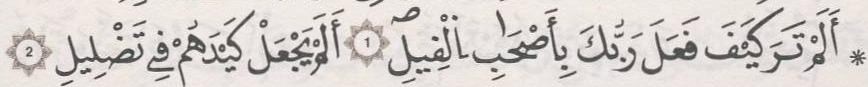 ﺛﻣﻥ 8